АДМИНИСТРАЦИЯ КОЛОДЕЗЯНСКОГО СЕЛЬСКОГО ПОСЕЛЕНИЯКАШИРСКОГО МУНИЦИПАЛЬНОГО РАЙОНАВОРОНЕЖСКОЙ ОБЛАСТИПОСТАНОВЛЕНИЕОт «28» сентября 2022г.                                                                                                     № 78п. КолодезныйО назначении публичных слушаний по проектуПостановления «Об  утверждении актуализированной схемы теплоснабжения Колодезянского сельского поселения Каширского муниципального района Воронежской области на  период до 2033 года по состоянию на 2023 год»В соответствии с Федеральным законом от 06.10.2003 № 131-ФЗ «Об общих принципах местного самоуправления в Российской Федерации», статьей 19 Устава Колодезянского сельского поселения Каширского муниципального района Воронежской области, Решением Совета народных депутатов Колодезянского сельского поселения Каширского муниципального района Воронежской области от 20.07.2018 № 133 « Об утверждении Положения о порядке организации и проведения публичных слушаний, общественных обсуждений», Федеральным законом от 27.07.2010 № 190-ФЗ «О теплоснабжении», постановлением Правительства Российской Федерации от 22.02.2012 № 154 «О требованиях к схемам теплоснабжения, порядку их разработки и утверждения»,  администрация Колодезянского сельского поселенияПОСТАНОВЛЯЕТ:1. Вынести на публичные слушания проект постановления «Об утверждении актуализированной схемы теплоснабжения Колодезянского сельского поселения Каширского муниципального района Воронежской области на период до 2033 года  по состоянию на 2023 год» согласно приложению к настоящему постановлению.2. Назначить и провести публичные слушания по проекту постановления «Об утверждении актуализированной схемы теплоснабжения Колодезянского сельского поселения Каширского муниципального района Воронежской области на период до 2033 года  по состоянию на 2023 год» согласно приложению к настоящему постановлению на 28 октября 2022года в 15.00 часов по адресу: Воронежская область, Каширский район, п. Колодезный, ул. Центральная, д. 16 «А».3. Опубликовать настоящее постановление в официальном периодическом издании «Вестник» муниципальных правовых актов Колодезянского сельского поселения Каширского муниципального района Воронежской области и разместить на официальном сайте администрации Колодезянского сельского поселения Каширского муниципального района Воронежской области  в сети Интернет.4. Настоящее постановление вступает в силу с момента его официального опубликования.5. Контроль за исполнением настоящего постановления оставляю за собой.                                                                                                      Приложение к проекту постановления                                                                                                        администрации Колодезянского                                                                                                       сельского поселения                                                                                                        Каширского муниципального района                                                                                                        Воронежской области                  от «28» сентября 2022 г. № 78Схема теплоснабжения 
Колодезянского сельского поселения 
Каширского муниципального района
Воронежской области
на период до 2033 годаСведений, составляющих государственную тайну в соответствии с Указом Президента Российской Федерации от 30 ноября 1995года № 1203 «Об утверждении перечня сведений, отнесенных к государственной тайне», не содержится.Шифр E08_1023601497083_36(Актуализация на 2023 год)ОглавлениеАннотация	23Термины	25Список сокращений	28Утверждаемая часть схемы теплоснабжения Колодезянского сельского поселения Каширского муниципального района Воронежской области на период до 2033 года	29Раздел 1 Показатели существующего и перспективного спроса на тепловую энергию (мощность) и теплоноситель в установленных границах территории сельского поселения	291.1. Величины существующей отапливаемой площади строительных фондов и приросты отапливаемой площади строительных фондов	291.2. Существующие и перспективные объемы потребления тепловой энергии (мощности) и теплоносителя с разделением по видам теплопотребления в каждом расчетном элементе территориального деления на каждом этапе	291.3. Существующие и перспективные объемы потребления тепловой энергии (мощности) и теплоносителя объектами, расположенными в производственных зонах, на каждом этапе	291.4. Существующие и перспективные величины средневзвешенной плотности тепловой нагрузки в каждом расчетном элементе территориального деления, зоне действия каждого источника тепловой энергии, каждой системе теплоснабжения и по поселению	29Раздел 2 Существующие и перспективные балансы тепловой мощности источников тепловой энергии и тепловой нагрузки потребителей	302.1. Описание существующих и перспективных зон действия систем теплоснабжения и источников тепловой энергии	302.2. Описание существующих и перспективных зон действия индивидуальных источников тепловой энергии	302.3. Существующие и перспективные балансы тепловой мощности и тепловой нагрузки потребителей в зонах действия источников тепловой энергии, в том числе работающих на единую тепловую сеть, на каждом этапе	302.4. Перспективные балансы тепловой мощности источников тепловой энергии и тепловой нагрузки потребителей в случае, если зона действия источника тепловой энергии расположена в границах двух или более поселений	322.5. Радиус эффективного теплоснабжения, определяемый в соответствии с методическими указаниями по разработке схем теплоснабжения	32Раздел 3 Существующие и перспективные балансы теплоносителя	323.1. Существующие и перспективные балансы производительности водоподготовительных установок и максимального потребления теплоносителя теплопотребляющими установками потребителей	323.2. Существующие и перспективные балансы производительности водоподготовительных установок источников тепловой энергии для компенсации потерь теплоносителя в аварийных режимах работы систем теплоснабжения	32Раздел 4 Основные положения мастер-плана развития систем теплоснабжения сельского поселения	324.1. Описание сценариев развития теплоснабжения сельского поселения	324.2. Обоснование выбора приоритетного сценария развития теплоснабжения сельского поселения	36Раздел 5 Предложения по строительству, реконструкции, техническому перевооружению и (или) модернизации источников тепловой энергии	365.1. Предложения по строительству источников тепловой энергии, обеспечивающих перспективную тепловую нагрузку на осваиваемых территориях сельского поселения	365.2. Предложения по реконструкции источников тепловой энергии, обеспечивающих перспективную тепловую нагрузку в существующих и расширяемых зонах действия источников тепловой энергии	365.3. Предложения по техническому перевооружению и (или) модернизации источников тепловой энергии с целью повышения эффективности работы систем теплоснабжения	365.4. Графики совместной работы источников тепловой энергии, функционирующих в режиме комбинированной выработки электрической и тепловой энергии и котельных	365.5. Меры по выводу из эксплуатации, консервации и демонтажу избыточных источников тепловой энергии, а также источников тепловой энергии, выработавших нормативный срок службы, в случае если продление срока службы технически невозможно или экономически нецелесообразно	365.6. Меры по переоборудованию котельных в источники тепловой энергии, функционирующие в режиме комбинированной выработки электрической и тепловой энергии	365.7. Меры по переводу котельных, размещенных в существующих и расширяемых зонах действия источников тепловой энергии, функционирующих в режиме комбинированной выработки электрической и тепловой энергии, в пиковый режим работы, либо по выводу их из эксплуатации	365.8 Температурный график отпуска тепловой энергии для каждого источника тепловой энергии или группы источников тепловой энергии в системе теплоснабжения, работающей на общую тепловую сеть, и оценку затрат при необходимости его изменения	375.9. Предложения по перспективной установленной тепловой мощности каждого источника тепловой энергии с предложениями по сроку ввода в эксплуатацию новых мощностей	375.10. Предложения по вводу новых и реконструкции существующих источников тепловой энергии с использованием возобновляемых источников энергии, а также местных видов топлива	37Раздел 6 Предложения по строительству, реконструкции и (или) модернизации тепловых сетей	376.1. Предложения по строительству, реконструкции и (или) модернизации тепловых сетей, обеспечивающих перераспределение тепловой нагрузки из зон с дефицитом располагаемой тепловой мощности источников тепловой энергии в зоны с резервом располагаемой тепловой мощности источников тепловой энергии (использование существующих резервов)	376.2. Предложения по строительству и реконструкции тепловых сетей для обеспечения перспективных приростов тепловой нагрузки в осваиваемых районах сельского поселения под жилищную, комплексную или производственную застройку	376.3. Предложения по строительству, реконструкции и (или) модернизации тепловых сетей в целях обеспечения условий, при наличии которых существует возможность поставок тепловой энергии потребителям от различных источников тепловой энергии при сохранении надежности теплоснабжения	376.4. Предложения по строительству, реконструкции и (или) модернизации тепловых сетей для повышения эффективности функционирования системы теплоснабжения, в том числе за счет перевода котельных в пиковый режим работы или ликвидации котельных	386.5. Предложения по строительству, реконструкции и (или) модернизации тепловых сетей для обеспечения нормативной надежности теплоснабжения потребителей	38Раздел 7 Предложения по переводу открытых систем теплоснабжения (горячего водоснабжения) в закрытые системы горячего водоснабжения	387.1. Предложения по переводу существующих открытых систем теплоснабжения (горячего водоснабжения) в закрытые системы горячего водоснабжения, для осуществления которого необходимо строительство индивидуальных и (или) центральных тепловых пунктов при наличии у потребителей внутридомовых систем горячего водоснабжения	387.2. Предложения по переводу существующих открытых систем теплоснабжения (горячего водоснабжения) в закрытые системы горячего водоснабжения, для осуществления которого отсутствует необходимость строительства индивидуальных и (или) центральных тепловых пунктов по причине отсутствия у потребителей внутридомовых систем горячего водоснабжения	38Раздел 8 Перспективные топливные балансы	388.1. Перспективные топливные балансы для каждого источника тепловой энергии по видам основного, резервного и аварийного топлива на каждом этапе	388.2. Потребляемые источником тепловой энергии виды топлива, включая местные виды топлива, а также используемые возобновляемые источники энергии	388.3. Виды топлива, их долю и значение низшей теплоты сгорания топлива, используемые для производства тепловой энергии по каждой системе теплоснабжения	388.4. Преобладающий в сельском поселении вид топлива, определяемый по совокупности всех систем теплоснабжения, находящихся в соответствующем сельском поселении	398.5. Приоритетное направление развития топливного баланса сельского поселения	39Раздел 9 Инвестиции в строительство, реконструкцию, техническое перевооружение и (или) модернизацию	399.1. Предложения по величине необходимых инвестиций в строительство, реконструкцию, техническое перевооружение и (или) модернизацию источников тепловой энергии на каждом этапе	399.2. Предложения по величине необходимых инвестиций в строительство, реконструкцию, техническое перевооружение и (или) модернизацию тепловых сетей, насосных станций и тепловых пунктов на каждом этапе	399.3. Предложения по величине инвестиций в строительство, реконструкцию, техническое перевооружение и (или) модернизацию в связи с изменениями температурного графика и гидравлического режима работы системы теплоснабжения на каждом этапе	399.4. Предложения по величине необходимых инвестиций для перевода открытой системы теплоснабжения (горячего водоснабжения) в закрытую систему горячего водоснабжения на каждом этапе	399.5. Оценка эффективности инвестиций по отдельным предложениям	399.6. Фактически осуществленных инвестиций в строительство, реконструкцию, техническое перевооружение и (или) модернизацию объектов теплоснабжения за базовый период и базовый период актуализации	40Раздел 10 Решение о присвоении статуса единой теплоснабжающей организации (организациям)	4010.1. Решение об определении единой теплоснабжающей организации (организаций)	4010.2. Реестр зон деятельности единой теплоснабжающей организации (организаций)	4010.3. Основания, в том числе критерии, в соответствии с которыми теплоснабжающей организации присвоен статус единой теплоснабжающей организации	4010.4. Информация о поданных теплоснабжающими организациями заявках на присвоение статуса единой теплоснабжающей организации	4010.5. Реестр систем теплоснабжения, содержащий перечень теплоснабжающих организаций, действующих в каждой системе теплоснабжения, расположенных в границах сельского поселения	40Раздел 11 Решения о распределении тепловой нагрузки между источниками тепловой энергии	41Раздел 12 Решения по бесхозяйным тепловым сетям	41Раздел 13 Синхронизация схемы теплоснабжения со схемой газоснабжения и газификации субъекта Российской Федерации и (или) сельского поселения, схемой и программой развития электроэнергетики, а также со схемой водоснабжения и водоотведения сельского поселения	4113.1. Описание решений (на основе утвержденной региональной (межрегиональной) программы газификации жилищно-коммунального хозяйства, промышленных и иных организаций) о развитии соответствующей системы газоснабжения в части обеспечения топливом источников тепловой энергии	4113.2. Описание проблем организации газоснабжения источников тепловой энергии	4113.3. Предложения по корректировке, утвержденной (разработке) региональной (межрегиональной) программы газификации жилищно-коммунального хозяйства, промышленных и иных организаций для обеспечения согласованности такой программы с указанными в схеме теплоснабжения решениями о развитии источников тепловой энергии и систем теплоснабжения	4113.4. Описание решений о строительстве, реконструкции, техническом перевооружении, выводе из эксплуатации источников тепловой энергии и генерирующих объектов, включая входящее в их состав оборудование, функционирующих в режиме комбинированной выработки электрической и тепловой энергии, в части перспективных балансов тепловой мощности в схемах теплоснабжения	4113.5. Предложения по строительству генерирующих объектов, функционирующих в режиме комбинированной выработки электрической и тепловой энергии, указанных в схеме теплоснабжения, для их учета при разработке схемы и программы перспективного развития электроэнергетики субъекта Российской Федерации, схемы и программы развития Единой энергетической системы России	4213.6. Описание решений о развитии соответствующей системы водоснабжения в части, относящейся к системам теплоснабжения	4213.7. Предложения по корректировке, утвержденной (разработке) схемы водоснабжения сельского поселения, для обеспечения согласованности такой схемы и указанных в схеме теплоснабжения решений о развитии источников тепловой энергии и систем теплоснабжения	42Раздел 14 Индикаторы развития систем теплоснабжения сельского поселения	42Раздел 15 Ценовые (тарифные) последствия	42Обосновывающие материалы к схеме теплоснабжения Колодезянского сельского поселения Каширского муниципального района Воронежской области на период до 2033 года	431. Существующее положение в сфере производства, передачи и потребления тепловой энергии для целей теплоснабжения	43Часть 1 Функциональная структура теплоснабжения	431.1.1. Описание зон деятельности (эксплуатационной ответственности) теплоснабжающих и теплосетевых организаций, осуществляющих свою деятельность в границах зон деятельности единой теплоснабжающей организации	431.1.2. Описание структуры договорных отношений между теплоснабжающими и теплосетевыми организациями, осуществляющими свою деятельность в границах зон деятельности ЕТО	461.1.3. Описание зон действия источников тепловой энергии, не вошедших в зоны деятельности ЕТО	461.1.4. Зоны действия производственных котельных	461.1.5. Зоны действия индивидуального теплоснабжения	46Часть 2 Источники тепловой энергии	461.2.1. Прочие котельные	461.2.1.1. Указание структуры и технических характеристик основного оборудования котельных	461.2.1.2. Параметры установленной тепловой мощности, ограничения тепловой мощности и параметры располагаемой тепловой мощности котельных	461.2.1.3. Объем потребления тепловой энергии (мощности) на собственные и хозяйственные нужды и параметры тепловой мощности нетто котельных	471.2.1.4. Срок ввода в эксплуатацию и срок службы котлоагрегатов котельных	471.2.1.5. Способы регулирования отпуска тепловой энергии от котельных	481.2.1.6. Описание схемы выдачи тепловой мощности котельных	511.2.1.7. Среднегодовая загрузка оборудования котельных	511.2.1.8. Способы учета тепловой энергии, теплоносителя, отпущенных в водяные тепловые сети	511.2.1.9. Характеристика водоподготовки и подпиточных устройств	511.2.1.10. Статистика отказов и восстановлений отпуска тепловой энергии, теплоносителя в тепловые сети	511.2.1.11. Сведения о предписаниях, выданных контрольно-надзорными органами, запрещающих дальнейшую эксплуатацию оборудования источников тепловой энергии	511.2.1.12. Проектный и установленный топливный режим источников тепловой энергии	521.2.1.13. Сведения о резервном топливе источников тепловой энергии	521.2.1.14. Описание изменений в перечисленных характеристиках источников тепловой энергии в ретроспективном периоде	521.2.1.15. Описание эксплуатационных показателей функционирования котельных в поселении, городских округах, городах федерального значения, не отнесенных к ценовым зонам теплоснабжения	52Часть 3 Тепловые сети, сооружения на них	521.3.1. Описание структуры тепловых сетей от каждого источника тепловой энергии от магистральных выводов до центральных тепловых пунктов или до ввода в жилой квартал или промышленный объект с выделением сетей горячего водоснабжения	551.3.2. Карты (схемы) тепловых сетей в зонах действия источников тепловой энергии в электронной форме и (или) на бумажном носителе	551.3.3. Параметры тепловых сетей, включая год начала эксплуатации, тип изоляции, тип компенсирующих устройств, тип прокладки, краткую характеристику грунтов в местах прокладки с выделением наименее надежных участков, определением их материальной характеристики и тепловой нагрузки потребителей, подключенных к таким участкам	561.3.4. Описание типов и количества секционирующей и регулирующей арматуры на тепловых сетях	561.3.5. Описание типов и строительных особенностей тепловых пунктов, тепловых камер и павильонов	561.3.6. Описание графиков регулирования отпуска тепла в тепловые сети с анализом их обоснованности	581.3.7. Фактические температурные режимы отпуска тепла в тепловые сети и их соответствие утвержденным графикам регулирования отпуска тепла в тепловые сети	581.3.8. Гидравлические режимы и пьезометрические графики тепловых сетей	581.3.9. Статистика отказов тепловых сетей (аварийных ситуаций) за последние 5 лет	581.3.10. Статистика восстановлений (аварийно-восстановительных ремонтов) тепловых сетей и среднее время, затраченное на восстановление работоспособности тепловых сетей, за последние 5 лет	581.3.11. Описание процедур диагностики состояния тепловых сетей и планирования капитальных (текущих) ремонтов	581.3.12. Описание периодичности и соответствия требованиям технических регламентов и иным обязательным требованиям процедур летнего ремонта с параметрами и методами испытаний (гидравлических, температурных, на тепловые потери) тепловых сетей	591.3.13. Описание нормативов технологических потерь (в ценовых зонах теплоснабжения - плановых потерь, определяемых в соответствии с методическими указаниями по разработке схем теплоснабжения) при передаче тепловой энергии (мощности) и теплоносителя, включаемых в расчет отпущенных тепловой энергии (мощности) и теплоносителя	631.3.14. Оценка фактических потерь тепловой энергии и теплоносителя при передаче тепловой энергии и теплоносителя по тепловым сетям за последние 3 года	651.3.15. Предписания надзорных органов по запрещению дальнейшей эксплуатации участков тепловой сети и результаты их исполнения	651.3.16. Описание наиболее распространенных типов присоединений теплопотребляющих установок потребителей к тепловым сетям	651.3.17. Сведения о наличии коммерческого приборного учета тепловой энергии, отпущенной из тепловых сетей потребителям, и анализ планов по установке приборов учета тепловой энергии и теплоносителя	651.3.18. Анализ работы диспетчерских служб теплоснабжающих (теплосетевых) организаций и используемых средств автоматизации, телемеханизации и связи	671.3.19. Уровень автоматизации и обслуживания центральных тепловых пунктов, насосных станций	671.3.20. Сведения о наличии защиты тепловых сетей от превышения давления	671.3.21. Перечень выявленных бесхозяйных тепловых сетей и обоснование выбора организации, уполномоченной на их эксплуатацию	681.3.22. Данные энергетических характеристик тепловых сетей (при их наличии)	68Часть 4 Зоны действия источников тепловой энергии	68Часть 5 Тепловые нагрузки потребителей тепловой энергии, групп потребителей тепловой энергии в зонах действия источников тепловой энергии	681.5.1. Описание значений спроса на тепловую мощность в расчетных элементах территориального деления в том числе значений тепловых нагрузок потребителей тепловой энергии, групп потребителей тепловой энергии	681.5.2. Описание значений расчетных тепловых нагрузок на коллекторах источников тепловой энергии	711.5.3. Описание случаев и условий применения отопления жилых помещений в многоквартирных домах с использованием индивидуальных квартирных источников тепловой энергии	711.5.4. Описание величины потребления тепловой энергии в расчетных элементах территориального деления за отопительный период и за год в целом	731.5.5. Описание существующих нормативов потребления тепловой энергии для населения на отопление и горячее водоснабжение	731.5.6. Описание сравнения величины договорной и расчетной тепловой нагрузки по зоне действия каждого источника тепловой энергии	73Часть 6 Балансы тепловой мощности и тепловой нагрузки	751.6.1 Описание балансов установленной, располагаемой тепловой мощности и тепловой мощности нетто, потерь тепловой мощности в тепловых сетях и расчетной тепловой нагрузки по каждому источнику тепловой энергии	751.6.2 Описание резервов и дефицитов тепловой мощности нетто по каждому источнику тепловой энергии	751.6.3 Описание гидравлических режимов, обеспечивающих передачу тепловой энергии от источника тепловой энергии до самого удаленного потребителя и характеризующих существующие возможности (резервы и дефициты по пропускной способности) передачи тепловой энергии от источника тепловой энергии к потребителю	771.6.4 Описание причины возникновения дефицитов тепловой мощности и последствий влияния дефицитов на качество теплоснабжения	771.6.5 Описание резервов тепловой мощности нетто источников тепловой энергии и возможностей расширения технологических зон действия источников тепловой энергии с резервами тепловой мощности нетто в зоны действия с дефицитом тепловой мощности	77Часть 7 Балансы теплоносителя	771.7.1 Описание балансов производительности водоподготовительных установок теплоносителя для тепловых сетей и максимального потребления теплоносителя в теплоиспользующих установках потребителей в перспективных зонах действия систем теплоснабжения и источников тепловой энергии, в том числе работающих на единую тепловую сеть	771.7.2 Описание балансов производительности водоподготовительных установок теплоносителя для тепловых сетей и максимального потребления теплоносителя в аварийных режимах систем теплоснабжения	78Часть 8 Топливные балансы источников тепловой энергии и система обеспечения топливом	791.8.1. Описание видов и количества используемого основного топлива для каждого источника тепловой энергии	791.8.2. Описание видов резервного и аварийного топлива и возможности их обеспечения в соответствии с нормативными требованиями	791.8.3. Описание особенностей характеристик видов топлива в зависимости от мест поставки	791.8.4. Описание использования местных видов топлива	831.8.5. Описание видов топлива, их доли и значения низшей теплоты сгорания топлива, используемых для производства тепловой энергии по каждой системе теплоснабжения	831.8.6. Описание преобладающего в поселении вида топлива, определяемого по совокупности всех систем теплоснабжения, находящихся в соответствующем поселении	831.8.7. Описание приоритетного направления развития топливного баланса поселения	83Часть 9 Надежность теплоснабжения	831.9.1 Поток отказов (частота отказов) участков тепловых сетях	831.9.2 Частота отключений потребителей	851.9.3 Поток (частота) и время восстановления теплоснабжения потребителей после отключений	861.9.4 Графические материалы (карты-схемы тепловых сетей и зон ненормативной надежности и безопасности теплоснабжения)	871.9.5 Результаты анализа аварийных ситуаций при теплоснабжении, расследование причин которых осуществляется федеральным органом исполнительной власти, уполномоченным на осуществление федерального государственного энергетического надзора, в соответствии с Правилами расследования причин аварийных ситуаций при теплоснабжении	871.9.6 Результаты анализа времени восстановления теплоснабжения потребителей, отключенных в результате аварийных ситуаций при теплоснабжении	881.9.7. Сценарии развития аварий в системах теплоснабжения с моделированием гидравлических режимов работы таких систем, в том числе при отказе элементов тепловых сетей и при аварийных режимах работы систем теплоснабжения, связанных с прекращением подачи тепловой энергии	88Часть 10 Технико-экономические показатели теплоснабжающих и теплосетевых организаций	88Часть 11 Цены (тарифы) в сфере теплоснабжения	891.11.1. Описание структуры цен (тарифов), установленных на момент разработки схемы теплоснабжения	891.11.2. Описание платы за подключение к системе теплоснабжения	901.11.3. Описание платы за услуги по поддержанию резервной тепловой мощности, в том числе для социально значимых категорий потребителей	901.11.4. Описание динамики предельных уровней цен на тепловую энергию (мощность), поставляемую потребителям, утверждаемых в ценовых зонах теплоснабжения с учетом последних 3 лет	901.11.5. Описание средневзвешенного уровня сложившихся за последние 3 года цен на тепловую энергию (мощность), поставляемую единой теплоснабжающей организацией потребителям в ценовых зонах теплоснабжения	91Часть 12 Описание существующих технических и технологических проблем в системах теплоснабжения поселения	911.12.1. Описание существующих проблем организации качественного теплоснабжения	911.12.2. Описание существующих проблем организации надежного теплоснабжения поселения	911.12.3. Описание существующих проблем развития систем теплоснабжения	911.12.4. Описание существующих проблем надежного и эффективного снабжения топливом действующих систем теплоснабжения	911.12.5. Анализ предписаний надзорных органов об устранении нарушений, влияющих на безопасность и надежность системы теплоснабжения	91Глава 2. Существующее и перспективное потребление тепловой энергии на цели теплоснабжения	912.1. Данные базового уровня потребления тепла на цели теплоснабжения	912.2. Прогнозы приростов площади строительных фондов, сгруппированные по расчетным элементам территориального деления и по зонам действия источников тепловой энергии с разделением объектов строительства на многоквартирные дома, индивидуальные жилые дома, общественные здания, производственные здания промышленных предприятий, на каждом этапе	912.3 Прогнозы перспективных удельных расходов тепловой энергии на отопление, вентиляцию и горячее водоснабжение, согласованных с требованиями к энергетической эффективности объектов теплопотребления, устанавливаемых в соответствии с законодательством Российской Федерации	922.4. Прогнозы приростов объемов потребления тепловой энергии (мощности) и теплоносителя с разделением по видам теплопотребления в каждом расчетном элементе территориального деления и в зоне действия каждого из существующих или предлагаемых для строительства источников тепловой энергии на каждом этапе	922.5. Прогнозы приростов объемов потребления тепловой энергии (мощности) и теплоносителя с разделением по видам теплопотребления в расчетных элементах территориального деления и в зонах действия индивидуального теплоснабжения на каждом этапе	922.6. Прогнозы приростов объемов потребления тепловой энергии (мощности) и теплоносителя объектами, расположенными в производственных зонах, при условии возможных изменений производственных зон и их перепрофилирования и приростов объемов потребления тепловой энергии (мощности) производственными объектами	100Глава 3. Электронная модель системы теплоснабжения поселения	100Глава 4. Существующие и перспективные балансы тепловой мощности источников тепловой энергии и тепловой нагрузки потребителей	1004.1. Балансы существующей на базовый период схемы теплоснабжения тепловой мощности и перспективной тепловой нагрузки в каждой из зон действия источников тепловой энергии с определением резервов (дефицитов) существующей располагаемой тепловой мощности источников тепловой энергии, устанавливаемых на основании величины расчетной тепловой нагрузки	1004.2. Гидравлический расчет передачи теплоносителя для каждого магистрального вывода с целью определения возможности (невозможности) обеспечения тепловой энергией существующих и перспективных потребителей, присоединенных к тепловой сети от каждого источника тепловой энергии	1004.3. Выводы о резервах (дефицитах) существующей системы теплоснабжения при обеспечении перспективной тепловой нагрузки потребителей	104Глава 5. Мастер-план развития систем теплоснабжения поселения	1045.1. Описание вариантов (не менее двух) перспективного развития систем теплоснабжения поселения, сельского округа, города федерального значения (в случае их изменения относительно ранее принятого варианта развития систем теплоснабжения в утвержденной в установленном порядке схеме теплоснабжения)	1045.2. Технико-экономическое сравнение вариантов перспективного развития систем теплоснабжения поселения	1045.3. Обоснование выбора приоритетного варианта перспективного развития систем теплоснабжения поселения на основе анализа ценовых (тарифных) последствий для потребителей	105Глава 6. Существующие и перспективные балансы производительности водоподготовительных установок и максимального потребления теплоносителя теплопотребляющими установками потребителей, в том числе в аварийных режимах	1056.1. Расчетная величина нормативных потерь теплоносителя в тепловых сетях в зонах действия источников тепловой энергии	1056.2. Максимальный и среднечасовой расход теплоносителя (расход сетевой воды) на горячее водоснабжение потребителей с использованием открытой системы теплоснабжения в зоне действия каждого источника тепловой энергии, рассчитываемый с учетом прогнозных сроков перевода потребителей, подключенных к открытой системе теплоснабжения (горячего водоснабжения), на закрытую систему горячего водоснабжения	1056.3. Сведения о наличии баков-аккумуляторов	1056.4. Нормативный и фактический (для эксплуатационного и аварийного режимов) часовой расход подпиточной воды в зоне действия источников тепловой энергии	1066.5. Существующий и перспективный баланс производительности водоподготовительных установок и потерь теплоносителя с учетом развития системы теплоснабжения	106Глава 7. Предложения по строительству, реконструкции, техническому перевооружению и (или) модернизации источников тепловой энергии	1067. Описание условий организации централизованного теплоснабжения, индивидуального теплоснабжения, а также поквартирного отопления, которое должно содержать в том числе определение целесообразности или нецелесообразности подключения (технологического присоединения) теплопотребляющей установки к существующей системе централизованного теплоснабжения исходя из недопущения увеличения совокупных расходов в такой системе централизованного теплоснабжения, расчет которых выполняется в порядке, установленном методическими указаниями по разработке схем теплоснабжения	1067.1 Описание условий организации централизованного теплоснабжения, индивидуального теплоснабжения, а также поквартирного отопления, которое должно содержать в том числе определение целесообразности или нецелесообразности подключения	1097.1.1 Определения	1117.1.2 Основная нормативно-правовая база	1117.1.3 Условия подключения к централизованным системам теплоснабжения	1127.1.4 Условия для организации поквартирного теплоснабжения малоэтажных МКД	1137.1.5 Условия для организации теплоснабжения МКД от общедомового теплогенератора	1157.1.6 Условия для организации индивидуального теплоснабжения индивидуальных жилых домов и блокированных жилых домов	1157.2 Описание текущей ситуации, связанной с ранее принятыми в соответствии с законодательством Российской Федерации об электроэнергетике решениями об отнесении генерирующих объектов к генерирующим объектам, мощность которых поставляется в вынужденном режиме в целях обеспечения надежного теплоснабжения потребителей	1157.3 Анализ надежности и качества теплоснабжения для случаев отнесения генерирующего объекта к объектам, вывод которых из эксплуатации может привести к нарушению надежности теплоснабжения (при отнесении такого генерирующего объекта к объектам, электрическая мощность которых поставляется в вынужденном режиме в целях обеспечения надежного теплоснабжения потребителей, в соответствующем году долгосрочного конкурентного отбора мощности на оптовом рынке электрической энергии (мощности) на соответствующий период), в соответствии с методическими указаниями по разработке схем теплоснабжения	1167.4 Обоснование предлагаемых для строительства источников тепловой энергии, функционирующих в режиме комбинированной выработки электрической и тепловой энергии, для обеспечения перспективных тепловых нагрузок, выполненное в порядке, установленном методическими указаниями по разработке схем теплоснабжения	1167.5 Обоснование предлагаемых для реконструкции и (или) модернизации действующих источников тепловой энергии, функционирующих в режиме комбинированной выработки электрической и тепловой энергии, для обеспечения перспективных приростов тепловых нагрузок, выполненное в порядке, установленном методическими указаниями по разработке схем теплоснабжения	1167.6 Обоснование предложений по переоборудованию котельных в источники тепловой энергии, функционирующие в режиме комбинированной выработки электрической и тепловой энергии, с выработкой электроэнергии на собственные нужды теплоснабжающей организации в отношении источника тепловой энергии, на базе существующих и перспективных тепловых нагрузок	1167.7 Обоснование предлагаемых для реконструкции и (или) модернизации котельных с увеличением зоны их действия путем включения в нее зон действия существующих источников тепловой энергии	1167.8 Обоснование предлагаемых для перевода в пиковый режим работы котельных по отношению к источникам тепловой энергии, функционирующим в режиме комбинированной выработки электрической и тепловой энергии	1177.9 Обоснование предложений по расширению зон действия действующих источников тепловой энергии, функционирующих в режиме комбинированной выработки электрической и тепловой энергии	1177.10 Обоснование предлагаемых для вывода в резерв и (или) вывода из эксплуатации котельных при передаче тепловых нагрузок на другие источники тепловой энергии	1177.11 Обоснование организации индивидуального теплоснабжения в зонах застройки поселения	1177.12 Обоснование перспективных балансов производства и потребления тепловой мощности источников тепловой энергии и теплоносителя и присоединенной тепловой нагрузки в каждой из систем теплоснабжения поселения	1177.13 Анализ целесообразности ввода новых и реконструкции и (или) модернизации существующих источников тепловой энергии с использованием возобновляемых источников энергии, а также местных видов топлива	1177.14 Обоснование организации теплоснабжения в производственных зонах на территории поселения	1187.15 Результаты расчетов радиуса эффективного теплоснабжения	118Глава 8. Предложения по строительству, реконструкции и (или) модернизации тепловых сетей	1188.1. Предложения по реконструкции и (или) модернизации, строительству тепловых сетей, обеспечивающих перераспределение тепловой нагрузки из зон с дефицитом тепловой мощности в зоны с избытком тепловой мощности (использование существующих резервов)	1188.2. Предложения по строительству тепловых сетей для обеспечения перспективных приростов тепловой нагрузки под жилищную, комплексную или производственную застройку во вновь осваиваемых районах поселения	1188.3. Предложения по строительству тепловых сетей, обеспечивающих условия, при наличии которых существует возможность поставок тепловой энергии потребителям от различных источников тепловой энергии при сохранении надежности теплоснабжения	1188.4. Предложения по строительству, реконструкции и (или) модернизации тепловых сетей для повышения эффективности функционирования системы теплоснабжения, в том числе за счет перевода котельных в пиковый режим работы или ликвидации котельных	1198.5. Предложения по строительству тепловых сетей для обеспечения нормативной надежности теплоснабжения	1198.6. Предложения по реконструкции и (или) модернизации тепловых сетей с увеличением диаметра трубопроводов для обеспечения перспективных приростов тепловой нагрузки	1198.7. Предложения по реконструкции и (или) модернизации тепловых сетей, подлежащих замене в связи с исчерпанием эксплуатационного ресурса	1198.8. Предложения по строительству, реконструкции и (или) модернизации насосных станций	1198.9. Мероприятия по нивелированию потенциальных угроз в системах теплоснабжения	119Глава 9. Предложения по переводу открытых систем теплоснабжения (горячего водоснабжения) в закрытые системы горячего водоснабжения	1209.1. Технико-экономическое обоснование предложений по типам присоединений теплопотребляющих установок потребителей (или присоединений абонентских вводов) к тепловым сетям, обеспечивающим перевод потребителей, подключенных к открытой системе теплоснабжения (горячего водоснабжения), на закрытую систему горячего водоснабжения	1209.2. Выбор и обоснование метода регулирования отпуска тепловой энергии от источников тепловой энергии	1209.3. Предложения по реконструкции тепловых сетей для обеспечения передачи тепловой энергии при переходе от открытой системы теплоснабжения (горячего водоснабжения) к закрытой системе горячего водоснабжения	1209.4. Расчет потребности инвестиций для перевода открытой системы теплоснабжения (горячего водоснабжения) в закрытую систему горячего водоснабжения	1209.5. Оценка целевых показателей эффективности и качества теплоснабжения в открытой системе теплоснабжения (горячего водоснабжения) и закрытой системе горячего водоснабжения	1209.6. Предложения по источникам инвестиций	120Глава 10. Перспективные топливные балансы	12010.1. Расчеты по каждому источнику тепловой энергии перспективных максимальных часовых и годовых расходов основного вида топлива для зимнего и летнего периодов, необходимого для обеспечения нормативного функционирования источников тепловой энергии на территории поселения	12010.2. Результаты расчетов по каждому источнику тепловой энергии нормативных запасов топлива	12110.3. Вид топлива, потребляемый источником тепловой энергии, в том числе с использованием возобновляемых источников энергии и местных видов топлива	12110.4. Виды топлива, их долю и значение низшей теплоты сгорания топлива, используемые для производства тепловой энергии по каждой системе теплоснабжения	12110.5. Преобладающий в поселении вид топлива, определяемый по совокупности всех систем теплоснабжения, находящихся в соответствующем поселении	12110.6. Приоритетное направление развития топливного баланса поселения	121Глава 11. Оценка надежности теплоснабжения	12111.1. Методы и результаты обработки данных по отказам участков тепловых сетей (аварийным ситуациям), средней частоты отказов участков тепловых сетей (аварийных ситуаций) в каждой системе теплоснабжения	12111.2. Методы и результаты обработки данных по восстановлениям отказавших участков тепловых сетей (участков тепловых сетей, на которых произошли аварийные ситуации), среднего времени восстановления отказавших участков тепловых сетей в каждой системе теплоснабжения	12111.3. Результаты оценки вероятности отказа (аварийной ситуации) и безотказной (безаварийной) работы системы теплоснабжения по отношению к потребителям, присоединенным к магистральным и распределительным теплопроводам	12911.4. Результаты оценки коэффициентов готовности теплопроводов к несению тепловой нагрузки	12911.5. Результаты оценки недоотпуска тепловой энергии по причине отказов (аварийных ситуаций) и простоев тепловых сетей и источников тепловой энергии	13211.6. Сценарии развития аварий в системах теплоснабжения при отказе элементов тепловых сетей и при аварийных режимах работы систем теплоснабжения, связанных с прекращением подачи тепловой энергии, с моделированием гидравлических режимов работы таких систем	132Глава 12. Обоснование инвестиций в строительство, реконструкцию и техническое перевооружение и (или) модернизацию	13412.1. Оценка финансовых потребностей для осуществления строительства, реконструкции, технического перевооружения и (или) модернизации источников тепловой энергии и тепловых сетей	13412.2. Обоснованные предложения по источникам инвестиций, обеспечивающих финансовые потребности для осуществления строительства, реконструкции, технического перевооружения и (или) модернизации источников тепловой энергии и тепловых сетей	13512.3. Расчеты экономической эффективности инвестиций	13712.4. Расчеты ценовых (тарифных) последствий для потребителей при реализации программ строительства, реконструкции, технического перевооружения и (или) модернизации систем теплоснабжения	13712.5. Сведения о мероприятиях по обеспечению надежности теплоснабжения и бесперебойной работы систем теплоснабжения, потенциальных угроз для их работы, оценку потребности в инвестициях, необходимых для устранения данных угроз	137Глава 13. Индикаторы развития систем теплоснабжения поселения	138Глава 14. Ценовые (тарифные) последствия	13814.1. Тарифно-балансовые расчетные модели теплоснабжения потребителей по каждой системе теплоснабжения	13814.2. Тарифно-балансовые расчетные модели теплоснабжения потребителей по каждой единой теплоснабжающей организации	13814.3. Результаты оценки ценовых (тарифных) последствий реализации проектов схемы теплоснабжения на основании разработанных тарифно- балансовых моделей	139Глава 15. Реестр единых теплоснабжающих организаций	13915.1. Реестр систем теплоснабжения, содержащий перечень теплоснабжающих организаций, действующих в каждой системе теплоснабжения, расположенных в границах поселения	13915.2. Реестр единых теплоснабжающих организаций, содержащий перечень систем теплоснабжения, входящих в состав единой теплоснабжающей организации	13915.3. Основания, в том числе критерии, в соответствии с которыми теплоснабжающая организация определена единой теплоснабжающей организацией	14615.4. Заявки теплоснабжающих организаций, поданные в рамках разработки проекта схемы теплоснабжения (при их наличии), на присвоение статуса единой теплоснабжающей организации	14615.5. Описание границ зон деятельности единой теплоснабжающей организации (организаций)	146Глава 16. Реестр мероприятий схемы теплоснабжения	14616.1. Перечень мероприятий по строительству, реконструкции, техническому перевооружению и (или) модернизации источников тепловой энергии	14616.2. Перечень мероприятий по строительству, реконструкции, техническому перевооружению и (или) модернизации тепловых сетей и сооружений на них	14616.3. Перечень мероприятий, обеспечивающих переход от открытых систем теплоснабжения (горячего водоснабжения) на закрытые системы горячего водоснабжения	14817. Замечания и предложения к проекту схемы теплоснабжения	14817.1. Перечень всех замечаний и предложений, поступивших при разработке, утверждении и разработки схемы теплоснабжения	14817.2. Ответы разработчиков проекта схемы теплоснабжения на замечания и предложения	14817.3. Перечень учтенных замечаний и предложений, а также реестр изменений, внесенных в разделы схемы теплоснабжения и главы обосновывающих материалов к схеме теплоснабжения	14818. Сводный том изменений, выполненных в доработанной и (или) актуализированной схеме теплоснабжения	148Приложение 1. Схемы тепловых сетей в зонах действия источников тепловой энергии в электронной форме с увеличенным масштабом	149Приложение 2. Параметры тепловых сетей, включая год начала эксплуатации, тип изоляции, тип компенсирующих устройств, тип прокладки, краткую характеристику грунтов в местах прокладки с выделением наименее надежных участков, определением их материальной характеристики и тепловой нагрузки потребителей, подключенных к таким участкам	151Приложение 3. Перечень абонентов системах теплоснабжения с указанием тепловых нагрузок без учета технологических потерь	155Приложение 4. Предложения по реконструкции и (или) модернизации и строительству	157Приложение 5. Ценовые (тарифные) последствия для потребителей при реализации программ строительства, реконструкции, технического перевооружения и (или) модернизации систем теплоснабжения	161Приложение 6. Гидравлический расчет передачи теплоносителя для каждого магистрального вывода с целью определения возможности (невозможности) обеспечения тепловой энергией существующих и перспективных потребителей, присоединённых к тепловой сети от каждого источника тепловой энергии	162Список таблиц и рисунковТаблица 1.1.1. Приросты отапливаемой площади строительных фондов	29Таблица 2.1.1. Актуальный перечень теплоснабжающих организаций	30Таблица 1.2.1. Существующие и перспективные объемы потребления тепловой энергии (мощности) и теплоносителя	31Таблица 1.4.1. Существующие и перспективные величины средневзвешенной плотности тепловой нагрузки в каждом расчетном элементе территориального деления, зоне действия каждого источника тепловой энергии, каждой системе теплоснабжения и по поселению	31Таблица 2.3.1. Существующие и перспективные балансы тепловой нагрузки	33Таблица 5.1. Температурные графики отпуска тепловой энергии для каждого источника тепловой энергии	37Таблица 10.5.1 Реестр систем теплоснабжения	41Таблица 1.1.1.1. Сводный перечень зон деятельности теплоснабжающих и теплосетевых организаций	43Рисунок 1.1.1. Кадастровое деление Колодезянского сельского поселения	44Рисунок 1.1.2. Зона действия котельной, п. Колодезный, ул. Березовая Роща, 5в	45Рисунок 1.1.3. Зона действия п. Колодезный, ул. 40 лет Октября, 10в	45Таблица 1.2.1.2.1. Параметры установленной тепловой мощности, ограничения тепловой мощности и параметры располагаемой тепловой мощности котельных за 2021год	46Таблица 1.2.1.3.1. Объем потребления тепловой энергии (мощности) на собственные и хозяйственные нужды и параметры тепловой мощности нетто котельных на 2021год	47Таблица 1.2.1.4.1. Срок ввода в эксплуатацию и срок службы котлоагрегатов котельных	47Таблица 1.2.1.1.1. Структура и технические характеристики основного оборудования котельных на 2022год	49Таблица 1.2.1.1.2. Насосное оборудование котельных на 2022год	49Таблица 1.2.1.7.1. Среднегодовая загрузка оборудования котельных	51Таблица 1.2.1.10.1. Статистика отказов и восстановлений отпуска тепловой энергии, теплоносителя в тепловые сети	51Таблица 1.2.1.12.1. Проектный и установленный топливный режим источников тепловой энергии	52Таблица 1.2.1.15.1. Эксплуатационные показатели источников тепловой энергии на 2021 год	53Таблица 1.3.1.1 Общая характеристика тепловых сетей теплосетевых организации МУП «Колодезянские коммунальные сети» за 2022 год актуализации схемы теплоснабжения	55Таблица 1.3.1.2 Способы прокладки тепловых сетей теплосетевых организации МУП «Колодезянские коммунальные сети» за 2022 год актуализации схемы теплоснабжения	55Таблица 1.3.13.1. Расчетные нормативы технологических потерь при передачи тепловой энергии на 2022год	66Таблица 1.3.17.1. Анализ установки коммерческого учета в многоквартирных домах	67Таблица 1.4.1 Описание зон действия источников тепловой энергии	69Рисунок 1.4.1. Зоны действия источников тепловой энергии	70Таблица 1.5.2.1. Описание значений расчетных тепловых нагрузок на коллекторах источников тепловой энергии	71Таблица 1.5.1.1. Описание значений спроса на тепловую мощность в расчетных элементах территориального деления в том числе значений тепловых нагрузок потребителей тепловой энергии, групп потребителей тепловой энергии, Гкал/ч	72Таблица 1.5.5.1 Нормативы потребления тепловой энергии для населения на отопление	73Таблица 1.5.4.1. Описание величины потребления тепловой энергии в расчетных элементах территориального деления за отопительный период и за год в целом, Гкал	74Таблица 1.5.6.1 Описание сравнения величины договорной и расчетной тепловой нагрузки по зоне действия каждого источника тепловой энергии, Гкал/ч	75Таблица 1.6.2.1. Описание резервов и дефицитов тепловой мощности нетто по каждому источнику тепловой энергии, Гкал/ч	75Таблица 1.6.1.1. Тепловой баланс системы теплоснабжения, Гкал/ч	76Таблица 1.7.1.1. Описание балансов производительности водоподготовительных установок теплоносителя для тепловых сетей и максимального потребления теплоносителя в теплоиспользующих установках потребителей в перспективных зонах действия систем теплоснабжения и источников тепловой энергии	77Таблица 1.7.2.1. Описание балансов производительности водоподготовительных установок теплоносителя для тепловых сетей и максимального потребления теплоносителя в аварийных режимах систем теплоснабжения	78Таблица 1.8.1.1. Описание видов и количества используемого основного топлива для каждого источника тепловой энергии за 2021год	80Таблица 1.8.1.2. Топливный баланс систем теплоснабжения поселения	80Таблица 1.8.5.1. Описание видов топлива, их доли и значения низшей теплоты сгорания топлива, используемых для производства тепловой энергии по каждой системе теплоснабжения	83Таблица 1.8.6.1. Описание преобладающего в сельском поселении вида топлива, определяемого по совокупности всех систем теплоснабжения, находящихся в соответствующем поселении	83Таблица 1.9.1.1 Сведения об отказах на тепловых сетях, в разрезе источников тепловой энергии	84Таблица 1.9.1.2. Динамика изменения прекращения подачи тепловой энергии от источника тепловой энергии в разрезе источников тепловой энергии	84Таблица 1.9.1.3. Динамика изменения отказов и восстановлений магистральных тепловых сетей зоны действия источников тепловой энергии	85Таблица 1.9.3.1. Показатели восстановления в системе теплоснабжения в зоне деятельности теплоснабжающей организации	86Таблица 1.10.1. Технико-экономические показатели МУП «ККС»	89Таблица 1.11.1.1 Средние тарифы на отпущенную тепловую энергию в зоне деятельности теплоснабжающей организации МУП «ККС» (без НДС), руб./Гкал	90Таблица 1.11.1.2 Количество отпущенной тепловой энергии в зонах деятельности теплоснабжающей организации МУП «ККС», тыс. Гкал	90Таблица 1.11.1.3. Средневзвешенный тариф на отпущенную тепловую энергию на территории поселения, руб./Гкал	90Таблица 2.1.1. Тепловая нагрузка в сельском поселении за 2021 год, Гкал/ч	93Таблица 2.2.1. Прогнозы приростов площади строительных фондов, сгруппированные по зонам действия источников тепловой энергии с разделением объектов строительства на многоквартирные дома, индивидуальные жилые дома, общественные здания, производственные здания промышленных предприятий	93Таблица 2.2.2. Прогнозы приростов площади строительных фондов, сгруппированные по расчетным элементам территориального деления	94Таблица 2.2.3. Ввод в эксплуатацию жилых зданий с общей площадью жилищного фонда на период разработки или актуализации схемы теплоснабжения	94Таблица 2.2.4. Ввод в эксплуатацию общественно-деловых зданий с общей площадью фонда на период разработки или актуализации схемы теплоснабжения	94Таблица 2.2.5. Снос (вывод из эксплуатации) жилых зданий с общей площадью фонда на период разработки или актуализации схемы теплоснабжения	95Таблица 2.3.1. Прогнозы перспективных удельных расходов тепловой энергии на отопление, вентиляцию и горячее водоснабжение	96Таблица 2.4.1. Прогнозы приростов объемов потребления тепловой энергии (мощности) и теплоносителя с разделением по видам теплопотребления в каждом расчетном элементе территориального деления и в зоне действия существующих источников тепловой энергии на каждом этапе	96Таблица 2.5.1. Прогнозы приростов объемов потребления тепловой энергии (мощности) и теплоносителя с разделением по видам теплопотребления в расчетных элементах территориального деления	98Таблица 4.1.1. Баланс тепловой мощности источников тепловой энергии	101Таблица 6.5.1. Существующий и перспективный баланс производительности водоподготовительных установок и потерь теплоносителя с учетом развития системы теплоснабжения	107Таблица 10.1.1. Прогнозные значения выработки тепловой энергии источниками тепловой энергии (котельными)	123Таблица 10.1.2. Удельный расход условного топлива на выработку тепловой энергии источниками тепловой энергии (котельными)	123Таблица 10.1.3. Расход условного топлива на выработку тепловой энергии источниками тепловой энергии (котельными)	124Таблица 10.1.4. Прогнозные значения расходов натурального топлива на выработку тепловой энергии источниками тепловой энергии (котельными)	124Таблица 10.1.5. Прогнозные значения максимального часового расхода натурального топлива источниками тепловой энергии (котельными)	125Таблица 10.4.1. Виды топлива, их доля и значение низшей теплоты сгорания топлива, используемые для производства тепловой энергии по каждой системе теплоснабжения	125Таблица 10.5.1. Преобладающий в поселении вид топлива, определяемый по совокупности всех систем теплоснабжения, находящихся в соответствующем сельском поселении	126Таблица 10.5.2. Доля преобладающего в поселении вида топлива, определяемый по совокупности всех систем теплоснабжения, находящихся в соответствующем сельском поселении	127Таблица 11.3.1. Результаты оценки вероятности отказа (аварийной ситуации) и безотказной (безаварийной) работы системы теплоснабжения по отношению к потребителям, присоединенным к магистральным и распределительным теплопроводам	129Таблица 11.4.1. Значения коэффициентов	130Таблица 11.4.2. Расстояния между тепловыми камерами в метрах и место их расположения	130Рисунок 11.6.1. Сценарий развития аварии системы теплоснабжения Котельной ул. 40 лет Октября, 10В	132Рисунок 11.6.2. Сценарий развития аварии системы теплоснабжения Котельной ул. Березовая Роща, 5В	133Таблица 11.6.1. Время снижения температуры в жилых зданиях	134Таблица 12.1.1. Расчет цен в соответствии с укрупненными нормативами цен строительства	135Таблица 12.2.1. Обоснованные предложения по источникам инвестиций, обеспечивающих финансовые потребности для осуществления строительства, реконструкции, технического перевооружения и (или) модернизации источников тепловой энергии и тепловых сетей	136Таблица 15.1.1 Реестр систем теплоснабжения	139Таблица 13.1. Индикаторы, характеризующие динамику функционирования источников тепловой энергии в разрезе источников тепловой энергии, ТСО и в целом по сельскому поселению	140Таблица 16.1.1. Перечень мероприятий по строительству, реконструкции, техническому перевооружению и (или) модернизации источников тепловой энергии	146Таблица 16.2.1. Перечень мероприятий по строительству, реконструкции, техническому перевооружению и (или) модернизации тепловых сетей и сооружений на них	147Таблица П.2. Параметры тепловых сетей, включая год начала эксплуатации, тип изоляции, тип компенсирующих устройств, тип прокладки, краткую характеристику грунтов в местах прокладки с выделением наименее надежных участков, определением их материальной характеристики и тепловой нагрузки потребителей, подключенных к таким участкам	151Таблица П.3. Перечень абонентов системах теплоснабжения с указанием тепловых нагрузок без учета технологических потерь	155Таблица П4.1. Планируемые капитальные вложения в реализацию мероприятий по новому строительству, реконструкции, техническому перевооружению и (или) модернизации источников тепловой энергии и тепловых сетей, тыс. руб.	157Таблица П4.2. Капитальные вложения в реализацию мероприятий по новому строительству, реконструкции и (или) модернизации источников тепловой энергии, тыс. руб.	157Таблица П4.3. Капитальные вложения в реализацию мероприятий по новому строительству, реконструкции и (или) модернизации тепловых сетей, тыс. руб.	158Таблица П5.1. Ценовые (тарифные) последствия для потребителей при реализации программ строительства, реконструкции, технического перевооружения и (или) модернизации систем теплоснабжения	161Таблица П6.1. Гидравлический расчет существующего состояния передачи теплоносителя для каждого магистрального вывода с целью определения возможности (невозможности) обеспечения тепловой энергией существующих и перспективных потребителей, присоединённых к тепловой сети от каждого источника тепловой энергии	162Таблица П6.2. Наладка гидравлического расчета после планируемых мероприятий схемы теплоснабжения	163АннотацияВ состав схемы теплоснабжения Колодезянского сельского поселения Каширского муниципального района Воронежской области (далее – сельское поселение) входят утверждаемая часть, обосновывающие материалы с 7 приложениями.Схема теплоснабжения сельского поселения выполнена во исполнение требований Федерального Закона от 27 июля 2010года №190-Ф3 «О теплоснабжении», устанавливающего статус схемы теплоснабжения, как документа, разрабатываемого в целях удовлетворения спроса на тепловую энергию (мощность) и теплоноситель, обеспечения надежного теплоснабжения наиболее экономичным способом при минимальном воздействии на окружающую среду, а также экономического стимулирования развития систем теплоснабжения и внедрения энергосберегающих технологий.Основной нормативно-правовой базой для актуализации схемы теплоснабжения являются следующие документы:Федеральный закон от 27 июля 2010г. № 190-ФЗ «О теплоснабжении»;Постановление Правительства РФ от 22 февраля 2012г. № 154 «О требованиях к схемам теплоснабжения, порядку их разработки и утверждения».Основные принципы разработки схемы теплоснабжения:а) обеспечение безопасности и надежности теплоснабжения потребителей в соответствии с требованиями технических регламентов;б) обеспечение энергетической эффективности теплоснабжения и потребления тепловой энергии с учетом требований, установленных федеральными законами;в) обеспечение приоритетного использования комбинированной выработки тепловой и электрической энергии для организации теплоснабжения с учетом экономической обоснованности;г) соблюдение баланса экономических интересов теплоснабжающих организаций и интересов потребителей;д) минимизация затрат на теплоснабжение в расчете на единицу потребляемой тепловой энергии для потребителя в долгосрочной перспективе;е) обеспечение недискриминационных и стабильных условий осуществления предпринимательской деятельности в сфере теплоснабжения;ж) согласование схем теплоснабжения с иными программами развития сетей инженерно-технического обеспечения.При актуализации схемы теплоснабжения использовались исходные данные, предоставленные теплоснабжающими организациями МУП "Колодезянские коммунальные сети", в том числе следующие документы и источники информации:Генеральный план сельского поселения;Температурные графики, схемы сетей теплоснабжения, технологические схемы источников тепловой энергии, сведения по основному оборудованию, данные по присоединенной тепловой нагрузке и т.п.;Показатели хозяйственной и финансовой деятельности теплоснабжающих организаций;Статистическая отчетность теплоснабжающих организаций о выработке и отпуске тепловой энергии и использовании ТЭР в натуральном выражении;Данные с официального сайта Департамента Государственного Регулирования Тарифов Воронежской Области.Схема теплоснабжения включает мероприятия по созданию, модернизации, реконструкции и развитию централизованных систем теплоснабжения, повышению надежности функционирования этих систем и обеспечивающие комфортные и безопасные условия для проживания людей на территории сельского поселения.Обоснование решений (рекомендаций) при разработке схемы теплоснабжения осуществляется на основе технико-экономического сопоставления вариантов развития системы теплоснабжения в целом и отдельных ее частей (локальных зон теплоснабжения) с учётом опыта внедрения предлагаемых мероприятий.ТерминыВ настоящем документе используются следующие термины и сокращения: Энергетический ресурс – носитель энергии, энергия которого используется или может быть использована при осуществлении хозяйственной и иной деятельности, а также вид энергии (атомная, тепловая, электрическая, электромагнитная энергия или другой вид энергии).Энергосбережение – реализация организационных, правовых, технических, технологических, экономических и иных мер, направленных на уменьшение объема используемых энергетических ресурсов при сохранении соответствующего полезного эффекта от их использования (в том числе объема произведенной продукции, выполненных работ, оказанных услуг). Энергетическая эффективность – характеристики, отражающие отношение полезного эффекта от использования энергетических ресурсов к затратам энергетических ресурсов, произведенным в целях получения такого эффекта, применительно к продукции, технологическому процессу, юридическому лицу, индивидуальному предпринимателю.Техническое состояние – совокупность параметров, качественных признаков и пределов их допустимых значений, установленных технической, эксплуатационной и другой нормативной документацией.Испытания – экспериментальное определение качественных и/или количественных характеристик параметров энергооборудования при влиянии на него факторов, регламентированных действующими нормативными документами.Зона действия системы теплоснабжения - территория сельского поселения, сельского поселения, города федерального значения или ее часть, границы которой устанавливаются по наиболее удаленным точкам подключения потребителей к тепловым сетям, входящим в систему теплоснабжения;Зона действия источника тепловой энергии - территория сельского поселения, сельского поселения, города федерального значения или ее часть, границы которой устанавливаются закрытыми секционирующими задвижками тепловой сети системы теплоснабжения;Установленная мощность источника тепловой энергии - сумма номинальных тепловых мощностей всего принятого по актам ввода в эксплуатацию оборудования, предназначенного для отпуска тепловой энергии потребителям и для обеспечения собственных и хозяйственных нужд теплоснабжающей организации в отношении данного источника тепловой энергии;Располагаемая мощность источника тепловой энергии - величина, равная установленной мощности источника тепловой энергии за вычетом объемов мощности, не реализуемых по техническим причинам, в том числе по причине снижения тепловой мощности оборудования в результате эксплуатации на продленном техническом ресурсе (снижение параметров пара перед турбиной, отсутствие рециркуляции в пиковых водогрейных котлоагрегатах и др.);Реконструкция — процесс изменения устаревших объектов, с целью придания свойств новых в будущем. Реконструкция объектов капитального строительства (за исключением линейных объектов) — изменение параметров объекта капитального строительства, его частей. Реконструкция линейных объектов (водопроводов, канализации) — изменение параметров линейных объектов или их участков (частей), которое влечет за собой изменение класса, категории и (или) первоначально установленных показателей функционирования таких объектов (пропускной способности и других) или при котором требуется изменение границ полос отвода и (или) охранных зон таких объектов.Мощность источника тепловой энергии нетто - величина, равная располагаемой мощности источника тепловой энергии за вычетом тепловой нагрузки на собственные и хозяйственные нужды теплоснабжающей организации в отношении источника тепловой энергии;Модернизация (техническое перевооружение) - обновление объекта, приведение его в соответствие с новыми требованиями и нормами, техническими условиями, показателями качества.Теплосетевые объекты - объекты, входящие в состав тепловой сети и обеспечивающие передачу тепловой энергии от источника тепловой энергии до теплопотребляющих установок потребителей тепловой энергии;Элемент территориального деления - территория сельского поселения, сельского поселения, города федерального значения или ее часть, установленная по границам административно-территориальных единиц;Расчетный элемент территориального деления - территория сельского поселения, сельского поселения, города федерального значения или ее часть, принятая для целей разработки схемы теплоснабжения в неизменяемых границах на весь срок действия схемы теплоснабжения.Радиус эффективного теплоснабжения - максимальное расстояние от теплопотребляющей установки до ближайшего источника тепловой энергии в системе теплоснабжения, при превышении которого подключение теплопотребляющей установки к данной системе теплоснабжения нецелесообразно по причине увеличения совокупных расходов в системе теплоснабжения.Коэффициент использования теплоты топлива – показатель энергетической эффективности каждой зоны действия источника тепловой энергии, доля теплоты, содержащейся в топливе, полезно используемой на выработку тепловой энергии (электроэнергии) в котельной (на электростанции).Материальная характеристика тепловой сети - сумма произведений наружных диаметров трубопроводов участков тепловой сети на их длину.Удельная материальная характеристика тепловой сети - отношение материальной характеристики тепловой сети к тепловой нагрузке потребителей, присоединенных к этой тепловой сети.Расчетная тепловая нагрузка - тепловая нагрузка, определяемая на основе данных о фактическом отпуске тепловой энергии за полный отопительный период, предшествующий началу разработки схемы теплоснабжения, приведенная в соответствии с методическими указаниями по разработке схем теплоснабжения к расчетной температуре наружного воздуха.Базовый период - год, предшествующий году разработки и утверждения первичной схемы теплоснабжения сельского поселения, сельского поселения, города федерального значения.Базовый период актуализации - год, предшествующий году, в котором подлежит утверждению актуализированная схема теплоснабжения сельского поселения, сельского поселения, города федерального значения.Мастер-план развития систем теплоснабжения сельского поселения, сельского поселения, города федерального значения - раздел схемы теплоснабжения (актуализированной схемы теплоснабжения), содержащий описание сценариев развития теплоснабжения сельского поселения, сельского поселения, города федерального значения и обоснование выбора приоритетного сценария развития теплоснабжения сельского поселения, сельского поселения, города федерального значения.Энергетические характеристики тепловых сетей - показатели, характеризующие энергетическую эффективность передачи тепловой энергии по тепловым сетям, включая потери тепловой энергии, расход электроэнергии на передачу тепловой энергии, расход теплоносителя на передачу тепловой энергии, потери теплоносителя, температуру теплоносителя.Топливный баланс - документ, содержащий взаимосвязанные показатели количественного соответствия необходимых для функционирования системы теплоснабжения поставок топлива различных видов и их потребления источниками тепловой энергии в системе теплоснабжения, устанавливающий распределение топлива различных видов между источниками тепловой энергии в системе теплоснабжения и позволяющий определить эффективность использования топлива при комбинированной выработке электрической и тепловой энергии.Коэффициент использования установленной тепловой мощности — равен отношению среднеарифметической тепловой мощности к установленной тепловой мощности котельной за определённый интервал времени.Список сокращенийВБР – вероятность безотказной работыВПУ – водоподготовительная установкаГВС – горячее водоснабжениеЕТО – единая теплоснабжающая организацияКПД – коэффициент полезного действияМКД – многоквартирный домНДС – налог на добавленную стоимостьНТД - Нормативно-техническая документацияНЦС – норматив цены строительстваООО – общество с ограниченной ответственностьюПУ – прибор учетаППР - планово-предупредительный ремонтРОУ – редукционно-охладительная установкаСНиП - Строительные нормы и правилаСП – свод правилТК- тепловая камераТСО – теплоснабжающая организацияул. – улицаУРУТ – удельный расход условного топливаУТМ – установка тепловой мощностиЦТП – центральный тепловой пунктСТ. – станцияед. – единицаГкал - гигакалорияГкал/ч - гигакалория в час°С – градус Цельсиям в. ст. – миллиметр водяного столбакг у.т./ Гкал – килограмм условного топлива на гигакалориюм – метрмм - миллиметрМВт – мегаватткв.м. – квадратный метрт.у.т – тонна условного топливатонн/ч – тонн в часч – частыс.куб.м. – тысяч кубических метровтыс. тут - тысяч тонн условного топливакуб. м./ч – кубических метров в часкВт - киловатткВт-ч/Гкал – киловатт в час на гигакалориюкгс/кв.см – килограмм-сила на квадратный сантиметрккал/куб.м. – килокалория на кубический метрУтверждаемая часть схемы теплоснабжения Колодезянского сельского поселения Каширского муниципального района Воронежской области на период до 2033 годаРаздел 1 Показатели существующего и перспективного спроса на тепловую энергию (мощность) и теплоноситель в установленных границах территории сельского поселения1.1. Величины существующей отапливаемой площади строительных фондов и приросты отапливаемой площади строительных фондовПо состоянию на 2022год в сельском поселении централизованное теплоснабжение потребителей осуществляет 1 теплоснабжающая организация (МУП "Колодезянские коммунальные сети"), которая эксплуатирует 2 источника тепловой энергии. На территории сельского поселения не установлен статус единой теплоснабжающей организации.Приросты отапливаемой площади строительных фондов представлены в таблице 1.1.1Таблица 1.1.1. Приросты отапливаемой площади строительных фондов1.2. Существующие и перспективные объемы потребления тепловой энергии (мощности) и теплоносителя с разделением по видам теплопотребления в каждом расчетном элементе территориального деления на каждом этапеСуществующие и перспективные объемы потребления тепловой энергии (мощности) и теплоносителя представлены в таблице 1.2.1.1.3. Существующие и перспективные объемы потребления тепловой энергии (мощности) и теплоносителя объектами, расположенными в производственных зонах, на каждом этапеОбъекты, расположенные в производственных зонах использующие централизованные системы теплоснабжения, отсутствуют и в соответствии с Генеральным планированием не планируются.1.4. Существующие и перспективные величины средневзвешенной плотности тепловой нагрузки в каждом расчетном элементе территориального деления, зоне действия каждого источника тепловой энергии, каждой системе теплоснабжения и по поселениюСредневзвешенная плотность тепловой нагрузки определяется как частное от деления расчетной тепловой нагрузки потребителей, присоединенных к тепловым сетям системы теплоснабжения, на площадь зоны действия системы теплоснабжения представленная в таблице 1.4.1.Раздел 2 Существующие и перспективные балансы тепловой мощности источников тепловой энергии и тепловой нагрузки потребителей2.1. Описание существующих и перспективных зон действия систем теплоснабжения и источников тепловой энергииВ таблице 2.1.1. приводится актуальный перечень теплоснабжающих организаций, учтенных в текущей актуализации.Таблица 2.1.1. Актуальный перечень теплоснабжающих организацийI технологическая зонаЗона действия котельной, п. Колодезный, ул. Березовая Роща, 5в определена ул. Центральная, Березовая Роща.II технологическая зонаЗона действия котельной, п. Колодезный, ул. 40 лет Октября, 10в определена ул. 40 лет Октября.2.2. Описание существующих и перспективных зон действия индивидуальных источников тепловой энергииЗоны действия индивидуального теплоснабжения расположены на территории сельского поселения, где преобладает одноэтажная застройка.Зоны действия источников индивидуального теплоснабжения, работающих на газообразном или твердом топливе, включают индивидуальные жилые домовладения и прочие объекты малоэтажного строительства, расположенные за пределами зон центрального теплоснабжения.2.3. Существующие и перспективные балансы тепловой мощности и тепловой нагрузки потребителей в зонах действия источников тепловой энергии, в том числе работающих на единую тепловую сеть, на каждом этапеСуществующие и перспективные балансы тепловой нагрузки представлены в таблице 2.3.1.Таблица 1.2.1. Существующие и перспективные объемы потребления тепловой энергии (мощности) и теплоносителяТаблица 1.4.1. Существующие и перспективные величины средневзвешенной плотности тепловой нагрузки в каждом расчетном элементе территориального деления, зоне действия каждого источника тепловой энергии, каждой системе теплоснабжения и по поселению2.4. Перспективные балансы тепловой мощности источников тепловой энергии и тепловой нагрузки потребителей в случае, если зона действия источника тепловой энергии расположена в границах двух или более поселенийЗоны действия источников тепловой энергии расположены в границах одного сельского поселения.2.5. Радиус эффективного теплоснабжения, определяемый в соответствии с методическими указаниями по разработке схем теплоснабженияРасчет радиуса эффективного теплоснабжения невозможно рассчитать без использования электронной модели, которая в рамках данной схемы теплоснабжения не разрабатывается.Раздел 3 Существующие и перспективные балансы теплоносителя3.1. Существующие и перспективные балансы производительности водоподготовительных установок и максимального потребления теплоносителя теплопотребляющими установками потребителейСуществующие и перспективные балансы производительности водоподготовительных установок и максимального потребления теплоносителя теплопотребляющими установками потребителей представлены в таблице 6.5.1 Обосновывающих материалов к Схеме теплоснабжения.3.2. Существующие и перспективные балансы производительности водоподготовительных установок источников тепловой энергии для компенсации потерь теплоносителя в аварийных режимах работы систем теплоснабженияПревышение расчетных объемов подпитки считается аварийным расходом воды и производится поиск утечек.Раздел 4 Основные положения мастер-плана развития систем теплоснабжения сельского поселения4.1. Описание сценариев развития теплоснабжения сельского поселенияДля систем теплоснабжения рассмотрен один очевидный вариант.Генеральным планом не рассматривается увеличение или снижение потребления тепловой энергии.В рамках перспективного плана предусматривается следующий подход:оптимизация гидравлического режима тепловых сетей;реконструкция участков тепловой сети в системе теплоснабжения от Котельной, ул. Березовая Роща, 5в, Котельной, ул. 40 лет Октября, 10в;приобретение дизель-генераторов;строительство тепловых сетей для резервирования системы теплоснабжения.Таблица 2.3.1. Существующие и перспективные балансы тепловой нагрузки 4.2. Обоснование выбора приоритетного сценария развития теплоснабжения сельского поселенияДля систем теплоснабжения рассмотрен один очевидный вариант.Генеральным планом не рассматривается увеличение или снижение потребления тепловой энергии.Раздел 5 Предложения по строительству, реконструкции, техническому перевооружению и (или) модернизации источников тепловой энергии5.1. Предложения по строительству источников тепловой энергии, обеспечивающих перспективную тепловую нагрузку на осваиваемых территориях сельского поселенияПредложения по строительству источников тепловой энергии, обеспечивающих перспективную тепловую нагрузку на осваиваемых территориях сельского поселения представлены в Приложении 4 Обосновывающих материалов Схемы теплоснабжения.5.2. Предложения по реконструкции источников тепловой энергии, обеспечивающих перспективную тепловую нагрузку в существующих и расширяемых зонах действия источников тепловой энергииПредложения по реконструкции источников тепловой энергии, обеспечивающих перспективную тепловую нагрузку в существующих и расширяемых зонах действия источников тепловой энергии представлены в Приложении 4 Обосновывающих материалов.5.3. Предложения по техническому перевооружению и (или) модернизации источников тепловой энергии с целью повышения эффективности работы систем теплоснабженияПредложения по техническому перевооружению и (или) модернизации источников тепловой энергии с целью повышения эффективности работы систем теплоснабжения представлены в Приложении 4 Обосновывающих материалов.5.4. Графики совместной работы источников тепловой энергии, функционирующих в режиме комбинированной выработки электрической и тепловой энергии и котельныхИсточники тепловой энергии работают отдельно.5.5. Меры по выводу из эксплуатации, консервации и демонтажу избыточных источников тепловой энергии, а также источников тепловой энергии, выработавших нормативный срок службы, в случае если продление срока службы технически невозможно или экономически нецелесообразноНе планируется.5.6. Меры по переоборудованию котельных в источники тепловой энергии, функционирующие в режиме комбинированной выработки электрической и тепловой энергииНе планируется.5.7. Меры по переводу котельных, размещенных в существующих и расширяемых зонах действия источников тепловой энергии, функционирующих в режиме комбинированной выработки электрической и тепловой энергии, в пиковый режим работы, либо по выводу их из эксплуатацииНе планируется.5.8 Температурный график отпуска тепловой энергии для каждого источника тепловой энергии или группы источников тепловой энергии в системе теплоснабжения, работающей на общую тепловую сеть, и оценку затрат при необходимости его измененияТемпературные графики отпуска тепловой энергии для каждого источника тепловой энергии представлен в таблице 5.8.1.Таблица 5.1. Температурные графики отпуска тепловой энергии для каждого источника тепловой энергии5.9. Предложения по перспективной установленной тепловой мощности каждого источника тепловой энергии с предложениями по сроку ввода в эксплуатацию новых мощностейПредложения по перспективной установленной тепловой мощности каждого источника тепловой энергии представлены в таблице 2.3.1.5.10. Предложения по вводу новых и реконструкции существующих источников тепловой энергии с использованием возобновляемых источников энергии, а также местных видов топливаНе предусматривается предложения по вводу новых и реконструкции существующих источников тепловой энергии с использованием возобновляемых источников энергии, а также местных видов топлива.Раздел 6 Предложения по строительству, реконструкции и (или) модернизации тепловых сетей6.1. Предложения по строительству, реконструкции и (или) модернизации тепловых сетей, обеспечивающих перераспределение тепловой нагрузки из зон с дефицитом располагаемой тепловой мощности источников тепловой энергии в зоны с резервом располагаемой тепловой мощности источников тепловой энергии (использование существующих резервов)Не планируется.6.2. Предложения по строительству и реконструкции тепловых сетей для обеспечения перспективных приростов тепловой нагрузки в осваиваемых районах сельского поселения под жилищную, комплексную или производственную застройкуПредложения по строительству и реконструкции тепловых сетей для обеспечения перспективных приростов тепловой нагрузки в осваиваемых районах сельского поселения под жилищную, комплексную или производственную застройку представлены в Приложении 4 Обосновывающих материалов схемы теплоснабжения.6.3. Предложения по строительству, реконструкции и (или) модернизации тепловых сетей в целях обеспечения условий, при наличии которых существует возможность поставок тепловой энергии потребителям от различных источников тепловой энергии при сохранении надежности теплоснабженияНе планируется.6.4. Предложения по строительству, реконструкции и (или) модернизации тепловых сетей для повышения эффективности функционирования системы теплоснабжения, в том числе за счет перевода котельных в пиковый режим работы или ликвидации котельныхНе планируется.6.5. Предложения по строительству, реконструкции и (или) модернизации тепловых сетей для обеспечения нормативной надежности теплоснабжения потребителейПредложения по строительству тепловых сетей для обеспечения нормативной надежности теплоснабжения рассмотрены в Приложении 4 Обосновывающих материалов схемы теплоснабжения.Раздел 7 Предложения по переводу открытых систем теплоснабжения (горячего водоснабжения) в закрытые системы горячего водоснабжения7.1. Предложения по переводу существующих открытых систем теплоснабжения (горячего водоснабжения) в закрытые системы горячего водоснабжения, для осуществления которого необходимо строительство индивидуальных и (или) центральных тепловых пунктов при наличии у потребителей внутридомовых систем горячего водоснабженияВ данной актуализации Схемы теплоснабжения не рассматриваются варианты перехода на закрытую систему горячего водоснабжения.7.2. Предложения по переводу существующих открытых систем теплоснабжения (горячего водоснабжения) в закрытые системы горячего водоснабжения, для осуществления которого отсутствует необходимость строительства индивидуальных и (или) центральных тепловых пунктов по причине отсутствия у потребителей внутридомовых систем горячего водоснабженияВ данной актуализации Схемы теплоснабжения не рассматриваются варианты перехода на закрытую систему горячего водоснабжения.Раздел 8 Перспективные топливные балансы8.1. Перспективные топливные балансы для каждого источника тепловой энергии по видам основного, резервного и аварийного топлива на каждом этапеПерспективный топливный баланс для каждого источника тепловой энергии по видам основного, резервного и аварийного топлива на каждом этапе представлен в таблицах 10.1.1.-10.1.4 Обосновывающих материалов.8.2. Потребляемые источником тепловой энергии виды топлива, включая местные виды топлива, а также используемые возобновляемые источники энергииОсновным видом топлива является природный газ.8.3. Виды топлива, их долю и значение низшей теплоты сгорания топлива, используемые для производства тепловой энергии по каждой системе теплоснабженияПриродный газ на источники тепловой энергии поступает от ГРС.Основное топливо источников сельского поселения – природный газ.Физико-химические показатели природного газа, используемого для производства тепловой энергии:CН4 – 97,64%;С2Н6 - 0,1%;С3Н8 - 0,01%;СО2 – 0,3%;Н2S – отсутствует;N2+редкие газы – 1,95%;Плотность – 0,73 кг/куб. м. (при нормальных условиях).8.4. Преобладающий в сельском поселении вид топлива, определяемый по совокупности всех систем теплоснабжения, находящихся в соответствующем сельском поселенииПреобладающий в сельском поселении вид топлива – природный газ.8.5. Приоритетное направление развития топливного баланса сельского поселенияРазвитие топливного баланса сельского поселения не предусматривается.Раздел 9 Инвестиции в строительство, реконструкцию, техническое перевооружение и (или) модернизацию9.1. Предложения по величине необходимых инвестиций в строительство, реконструкцию, техническое перевооружение и (или) модернизацию источников тепловой энергии на каждом этапеПредложения по величине необходимых инвестиций в строительство, реконструкцию, техническое перевооружение и (или) модернизацию источников тепловой энергии на каждом этапе представлены в Приложении 4 Обосновывающих материалов схемы теплоснабжения.9.2. Предложения по величине необходимых инвестиций в строительство, реконструкцию, техническое перевооружение и (или) модернизацию тепловых сетей, насосных станций и тепловых пунктов на каждом этапеПредложения по величине необходимых инвестиций в строительство, реконструкцию и техническое перевооружение тепловых сетей на каждом этапе представлены в Приложении 4 Обосновывающих материалов схемы теплоснабжения.9.3. Предложения по величине инвестиций в строительство, реконструкцию, техническое перевооружение и (или) модернизацию в связи с изменениями температурного графика и гидравлического режима работы системы теплоснабжения на каждом этапеНе планируется.9.4. Предложения по величине необходимых инвестиций для перевода открытой системы теплоснабжения (горячего водоснабжения) в закрытую систему горячего водоснабжения на каждом этапеНе планируется.9.5. Оценка эффективности инвестиций по отдельным предложениямВ настоящий момент не существует законодательно закрепленных правил и методик определения совокупного экономического эффекта от реализации всех мероприятий, предусмотренных схемой теплоснабжения и учитывающих различные интересы и возможности всех участников схемы, а на их основе - выбора наиболее оптимального варианта схемы теплоснабжения. Следует отметить, что реализация мероприятий по реконструкции тепловых сетей, направленных на повышение надежности теплоснабжения, имеет целью не повышение эффективности работы систем теплоснабжения, а поддержание ее в рабочем состоянии. Данная группа проектов имеет низкий экономический эффект (относительно капитальных затрат на ее реализацию) и является социально-значимой. 9.6. Фактически осуществленных инвестиций в строительство, реконструкцию, техническое перевооружение и (или) модернизацию объектов теплоснабжения за базовый период и базовый период актуализацииДанные не предоставлены.Раздел 10 Решение о присвоении статуса единой теплоснабжающей организации (организациям)10.1. Решение об определении единой теплоснабжающей организации (организаций)Статус ЕТО не установлен.10.2. Реестр зон деятельности единой теплоснабжающей организации (организаций)Статус ЕТО не установлен.10.3. Основания, в том числе критерии, в соответствии с которыми теплоснабжающей организации присвоен статус единой теплоснабжающей организацииСогласно п. 7 Правил организации теплоснабжения устанавливаются следующие критерии определения ЕТО:владение на праве собственности или ином законном основании источниками тепловой энергии с наибольшей рабочей тепловой мощностью и (или) тепловыми сетями с наибольшей емкостью в границах зоны действия ЕТО;размер собственного капитала;способность в лучшей мере обеспечить надежность теплоснабжения в соответствующей системе теплоснабжения 10.4. Информация о поданных теплоснабжающими организациями заявках на присвоение статуса единой теплоснабжающей организацииЗаявки не подавались.10.5. Реестр систем теплоснабжения, содержащий перечень теплоснабжающих организаций, действующих в каждой системе теплоснабжения, расположенных в границах сельского поселенияВ таблице 10.5.1 представлен реестр систем теплоснабжения, содержащий перечень теплоснабжающих организаций, действующих в каждой системе теплоснабжения, расположенных в границах сельского поселения.Таблица 10.5.1 Реестр систем теплоснабженияРаздел 11 Решения о распределении тепловой нагрузки между источниками тепловой энергииПерераспределение существующей тепловой нагрузки между источниками тепловой энергии не требуется.Раздел 12 Решения по бесхозяйным тепловым сетямБесхозяйные тепловые сети не выявлены.Раздел 13 Синхронизация схемы теплоснабжения со схемой газоснабжения и газификации субъекта Российской Федерации и (или) сельского поселения, схемой и программой развития электроэнергетики, а также со схемой водоснабжения и водоотведения сельского поселения13.1. Описание решений (на основе утвержденной региональной (межрегиональной) программы газификации жилищно-коммунального хозяйства, промышленных и иных организаций) о развитии соответствующей системы газоснабжения в части обеспечения топливом источников тепловой энергииНеобходимость внесения изменений в региональную схему газоснабжения отсутствует.13.2. Описание проблем организации газоснабжения источников тепловой энергииОрганизация газоснабжения источников тепловой энергии полностью соответствует нормативным требования, проблемы –отсутствуют. 13.3. Предложения по корректировке, утвержденной (разработке) региональной (межрегиональной) программы газификации жилищно-коммунального хозяйства, промышленных и иных организаций для обеспечения согласованности такой программы с указанными в схеме теплоснабжения решениями о развитии источников тепловой энергии и систем теплоснабженияОтсутствует необходимость внесения изменений в региональную схему газоснабжения.13.4. Описание решений о строительстве, реконструкции, техническом перевооружении, выводе из эксплуатации источников тепловой энергии и генерирующих объектов, включая входящее в их состав оборудование, функционирующих в режиме комбинированной выработки электрической и тепловой энергии, в части перспективных балансов тепловой мощности в схемах теплоснабженияНа территории сельского поселения не планируется строительство, реконструкция источников тепловой энергии, функционирующих в режиме комбинированной выработки электрической и тепловой энергии.13.5. Предложения по строительству генерирующих объектов, функционирующих в режиме комбинированной выработки электрической и тепловой энергии, указанных в схеме теплоснабжения, для их учета при разработке схемы и программы перспективного развития электроэнергетики субъекта Российской Федерации, схемы и программы развития Единой энергетической системы РоссииНа территории сельского поселения не планируется строительство генерирующих объектов.13.6. Описание решений о развитии соответствующей системы водоснабжения в части, относящейся к системам теплоснабженияУказанные решения не предусмотрены.13.7. Предложения по корректировке, утвержденной (разработке) схемы водоснабжения сельского поселения, для обеспечения согласованности такой схемы и указанных в схеме теплоснабжения решений о развитии источников тепловой энергии и систем теплоснабженияУказанные решения не предусмотрены.Раздел 14 Индикаторы развития систем теплоснабжения сельского поселенияИндикаторы развития систем теплоснабжения сельского поселения представлены в таблице 13.1 в Обосновывающих материалах к Схеме теплоснабженияРаздел 15 Ценовые (тарифные) последствияЦеновые (тарифные) последствия представлены в Приложении 5 Обосновывающих материалов Схемы теплоснабжения.Обосновывающие материалы к схеме теплоснабжения Колодезянского сельского поселения Каширского муниципального района Воронежской области на период до 2033 года1. Существующее положение в сфере производства, передачи и потребления тепловой энергии для целей теплоснабженияЧасть 1 Функциональная структура теплоснабжения1.1.1. Описание зон деятельности (эксплуатационной ответственности) теплоснабжающих и теплосетевых организаций, осуществляющих свою деятельность в границах зон деятельности единой теплоснабжающей организацииВ зону эксплуатационной ответственности теплоснабжающей и теплосетевой организации на территории сельского поселения входит два источника тепловой энергии.На территории сельского поселения одна эксплуатационная зона:I эксплуатационная зонаВ данной зоне представлена 1 теплоснабжающая организация МУП «Колодезянские коммунальные сети». В данной зоне задействовано 2 источника тепловой энергии независимых друг от друга.Статус ЕТО не установлен.В таблице 1.1.1.1. представлен сводный перечень зон деятельности теплоснабжающих и теплосетевых организаций.Таблица 1.1.1.1. Сводный перечень зон деятельности теплоснабжающих и теплосетевых организацийЦеновые зоны теплоснабжения не установлены на территории сельского поселения.В качестве сетки расчетных элементов территориального деления, используемых в качестве территориальной единицы представления информации, принята сетка кадастрового деления территории Колодезянского сельского поселения.При проведении кадастрового зонирования территории сельского поселения выделяются структурно-территориальные единицы - кадастровые зоны и кадастровые кварталы.Кадастровые зоны выделяются, как правило, включенных в сельскую черту дополнительных территорий.Кадастровые кварталы выделяются в границах кварталов существующей застройки, красных линий, а также территорий, ограниченных дорогами, просеками, реками и другими естественными границами.Кадастровый номер 36:13:300* (36 – Воронежская область, 13 – Каширский район, 300* - Колодезянское сельское поселение), изображено на рисунке 1.1.1. в соответствии с приложением 25 Методических рекомендаций.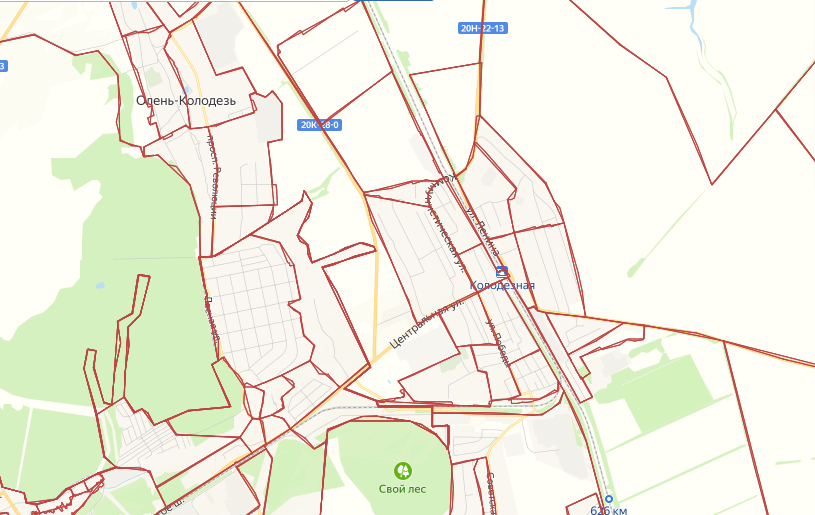 Рисунок 1.1.1. Кадастровое деление Колодезянского сельского поселенияI технологическая зонаЗона действия котельной, п. Колодезный, ул. Березовая Роща, 5в определена ул. Центральная, Березовая Роща.На рисунке 1.1.2. представлена зона действия котельной, п. Колодезный, ул. Березовая Роща, 5в с выделением кадастровой сетки и расчетом площади действия источника тепловой энергии.II технологическая зонаЗона действия котельной, п. Колодезный, ул. 40 лет Октября, 10в определена ул. 40 лет Октября.На рисунке 1.1.3. представлена зона действия котельной, п. Колодезный, ул. 40 лет Октября, 10в с выделением кадастровой сетки и расчетом площади действия источника тепловой энергии.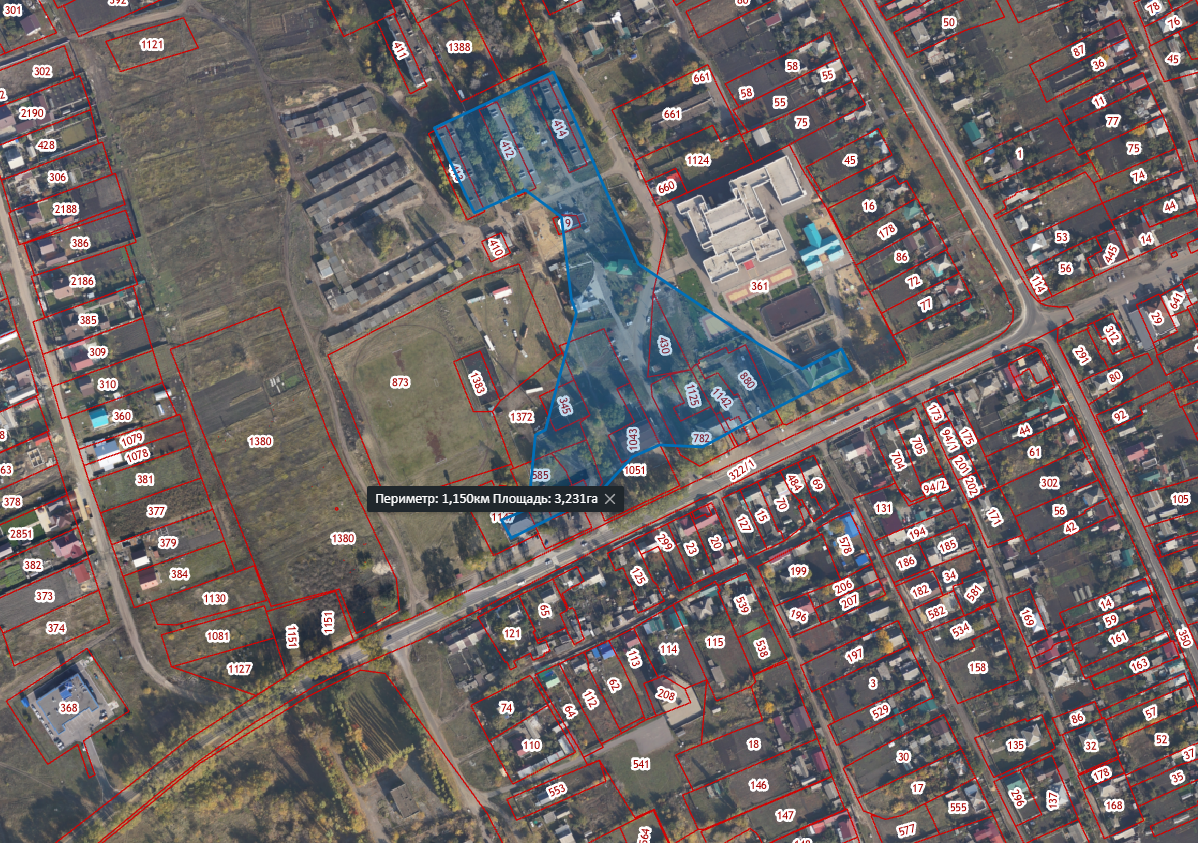 Рисунок 1.1.2. Зона действия котельной, п. Колодезный, ул. Березовая Роща, 5в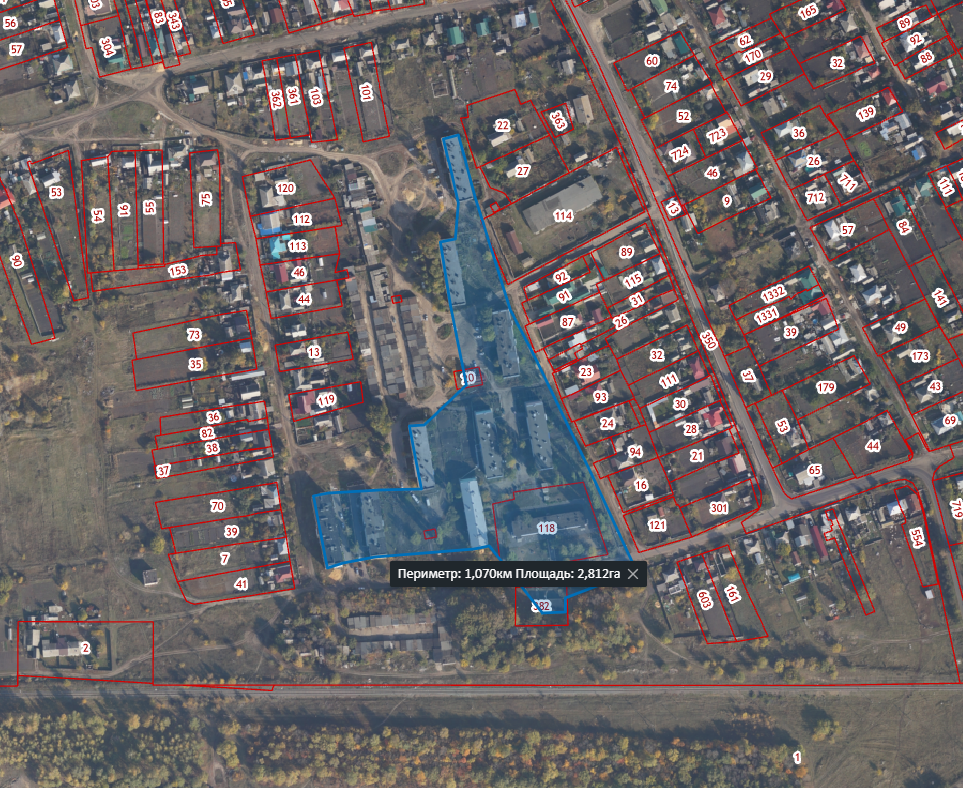 Рисунок 1.1.3. Зона действия п. Колодезный, ул. 40 лет Октября, 10в1.1.2. Описание структуры договорных отношений между теплоснабжающими и теплосетевыми организациями, осуществляющими свою деятельность в границах зон деятельности ЕТОМУП «Колодезянские коммунальные сети» на праве хозяйственного ведения осуществляет теплоснабжение от двух котельных (Котельная, ул. Березовая Роща, 5в, Котельная, ул. 40 лет Октября, 10в) по прямым договорам с конечными потребителями.1.1.3. Описание зон действия источников тепловой энергии, не вошедших в зоны деятельности ЕТОЗоны действия источников тепловой энергии (Котельная, ул. Березовая Роща, 5в, Котельная, ул. 40 лет Октября, 10в), не входят в зоны деятельности ЕТО.1.1.4. Зоны действия производственных котельныхПроизводственные котельные на территории сельского поселения отсутствуют.1.1.5. Зоны действия индивидуального теплоснабженияЗоны действия индивидуального теплоснабжения расположены на территории сельского поселения, где преобладает одноэтажная застройка. Зоны действия источников индивидуального теплоснабжения, работающих на твердом и жидком топливе, включают индивидуальные жилые домовладения и прочие объекты малоэтажного строительства, расположены за пределами зон центрального теплоснабжения.По состоянию на 2022 год п. Колодезный газифицирован.Развитие системы газоснабжения, привело к тенденции перехода индивидуальных жилых домов и блокированных жилых домов от централизованного теплоснабжения на индивидуальное теплоснабжение с применением газовых теплогенераторов.Часть 2 Источники тепловой энергии1.2.1. Прочие котельные1.2.1.1. Указание структуры и технических характеристик основного оборудования котельныхУказание структуры и технических характеристик основного оборудования котельных на 2022год, в соответствии с таблицей П10.1 приложения №10 Методических указаний, представлено в таблице 1.2.1.1.1.1.2.1.2. Параметры установленной тепловой мощности, ограничения тепловой мощности и параметры располагаемой тепловой мощности котельныхПараметры установленной тепловой мощности, ограничения тепловой мощности и параметры располагаемой тепловой мощности котельных, в соответствии с таблицей П10.2 приложения №10 Методических указаний за 2021год, представлены в таблице 1.2.1.2.1.Таблица 1.2.1.2.1. Параметры установленной тепловой мощности, ограничения тепловой мощности и параметры располагаемой тепловой мощности котельных за 2021год1.2.1.3. Объем потребления тепловой энергии (мощности) на собственные и хозяйственные нужды и параметры тепловой мощности нетто котельныхОбъем потребления тепловой энергии (мощности) на собственные и хозяйственные нужды и параметры тепловой мощности нетто котельных в соответствии с таблицей П10.3 приложения №10 Методических указаний представлен в таблице 1.2.1.3.1.Характеристика насосного оборудования котельных на 2022год представлена в таблице 1.2.1.1.2.Таблица 1.2.1.3.1. Объем потребления тепловой энергии (мощности) на собственные и хозяйственные нужды и параметры тепловой мощности нетто котельных на 2021год1.2.1.4. Срок ввода в эксплуатацию и срок службы котлоагрегатов котельныхСрок ввода в эксплуатацию и срок службы котлоагрегатов котельных представлен в таблице 1.2.1.4.1.Таблица 1.2.1.4.1. Срок ввода в эксплуатацию и срок службы котлоагрегатов котельных1.2.1.5. Способы регулирования отпуска тепловой энергии от котельныхРегулирование отпуска тепловой энергии осуществляется централизовано. Регулирование отпуска тепловой энергии производится качественным способом.Режим работы – сезонный для котельной ул. Березовая Роща, 5в и круглогодичный для котельной, ул. 40 лет Октября, 10в.Таблица 1.2.1.1.1. Структура и технические характеристики основного оборудования котельных на 2022годТаблица 1.2.1.1.2. Насосное оборудование котельных на 2022годТемпературный график от котельных в отопительный период 95/70оС. 1.2.1.6. Описание схемы выдачи тепловой мощности котельныхГрафическое отображение схемы выдачи тепловой мощности котельных представлено в Приложении 5 Обосновывающих материалов Схемы теплоснабжения.1.2.1.7. Среднегодовая загрузка оборудования котельныхСреднегодовая загрузка оборудования котельных в соответствии с таблицей П10.4 приложения №10 Методических указаний представлена в таблице 1.2.1.7.1.Таблица 1.2.1.7.1. Среднегодовая загрузка оборудования котельных1.2.1.8. Способы учета тепловой энергии, теплоносителя, отпущенных в водяные тепловые сетиУчёт количества тепловой энергии и теплоносителя, отпускаемых источниками тепловой энергии, производится расчетным методом.1.2.1.9. Характеристика водоподготовки и подпиточных устройствКотельная, ул. Березовая Роща, 5в, Котельная, ул. 40 лет Октября, 10в, оборудованы установками умягчения воды теплового контура STF 1054-9000.1.2.1.10. Статистика отказов и восстановлений отпуска тепловой энергии, теплоносителя в тепловые сетиВ таблице 1.2.1.10.1. представлена статистика отказов и восстановлений отпуска тепловой энергии, теплоносителя в тепловые сетиТаблица 1.2.1.10.1. Статистика отказов и восстановлений отпуска тепловой энергии, теплоносителя в тепловые сети1.2.1.11. Сведения о предписаниях, выданных контрольно-надзорными органами, запрещающих дальнейшую эксплуатацию оборудования источников тепловой энергииПредписания контрольно-надзорных органов, запрещающие дальнейшую эксплуатацию оборудования котельных, не выдавались.1.2.1.12. Проектный и установленный топливный режим источников тепловой энергииПроектный и установленный топливный режим источников тепловой энергии в соответствии с таблицей П10.7 приложения №10 Методических указаний представлен в таблице 1.2.1.12.1.Таблица 1.2.1.12.1. Проектный и установленный топливный режим источников тепловой энергии1.2.1.13. Сведения о резервном топливе источников тепловой энергииРезервное топливо не применяется.1.2.1.14. Описание изменений в перечисленных характеристиках источников тепловой энергии в ретроспективном периодеИзменения в перечисленных характеристиках источников тепловой энергии в ретроспективном периоде не наблюдалось.1.2.1.15. Описание эксплуатационных показателей функционирования котельных в поселении, городских округах, городах федерального значения, не отнесенных к ценовым зонам теплоснабженияОписание эксплуатационных показателей функционирования источников тепловой энергии в поселении, не отнесенных к ценовым зонам теплоснабжения, в соответствии с таблицей П10.8 приложения №10 Методических указаний, представлены в таблице 1.2.1.15.1.Часть 3 Тепловые сети, сооружения на нихТаблица 1.2.1.15.1. Эксплуатационные показатели источников тепловой энергии на 2021 год1.3.1. Описание структуры тепловых сетей от каждого источника тепловой энергии от магистральных выводов до центральных тепловых пунктов или до ввода в жилой квартал или промышленный объект с выделением сетей горячего водоснабженияВ таблице 1.3.1.1 представлена общая характеристика тепловых сетей теплосетевых организаций МУП «Колодезянские коммунальные сети» за 2022 год актуализации схемы теплоснабжения.Таблица 1.3.1.1 Общая характеристика тепловых сетей теплосетевых организации МУП «Колодезянские коммунальные сети» за 2022 год актуализации схемы теплоснабженияВ таблице 1.3.1.2 представлены способы прокладки тепловых сетей теплосетевых организации МУП «Колодезянские коммунальные сети» за 2022 год актуализации схемы теплоснабжения.Таблица 1.3.1.2 Способы прокладки тепловых сетей теплосетевых организации МУП «Колодезянские коммунальные сети» за 2022 год актуализации схемы теплоснабжения1.3.2. Карты (схемы) тепловых сетей в зонах действия источников тепловой энергии в электронной форме и (или) на бумажном носителеКарта тепловых сетей в зонах действия источников тепловой энергии представлено на рисунке 1.3.2.1.Схемы тепловых сетей в зонах действия источников тепловой энергии в электронной форме с увеличенным масштабом представлены в приложении 1 к Обосновывающим материалам Схемы теплоснабжения.1.3.3. Параметры тепловых сетей, включая год начала эксплуатации, тип изоляции, тип компенсирующих устройств, тип прокладки, краткую характеристику грунтов в местах прокладки с выделением наименее надежных участков, определением их материальной характеристики и тепловой нагрузки потребителей, подключенных к таким участкамПараметры тепловых сетей, включая год начала эксплуатации, тип изоляции, тип компенсирующих устройств, тип прокладки, краткую характеристику грунтов в местах прокладки с выделением наименее надежных участков, определением их материальной характеристики и тепловой нагрузки потребителей, подключенных к таким участкам представлены в Приложении 2 к Обосновывающим материалам Схемы теплоснабжения.1.3.4. Описание типов и количества секционирующей и регулирующей арматуры на тепловых сетяхЗапорная арматура в тепловых сетях предусматривается для отключения трубопроводов, ответвлений и перемычек между трубопроводами, секционирования магистральных и распределительных тепловых сетей на время ремонта и промывки тепловых сетей и пр.Установка запорной арматуры предусматривается на всех выводах тепловых сетей от источников тепловой энергии независимо от параметров теплоносителя и диаметров трубопроводов.При этом не допускается дублирования арматуры внутри и вне здания. Секционирующие задвижки находятся на трубопроводах тепловых сетей наружной, подземной прокладки и на ответвлениях к потребителям.Их количество, соответствует нормативным показателям, исходя из протяженности магистральных тепловых сетей в двухтрубном исчислении и расстояния между секционирующими задвижками, соответствуют СНиП.1.3.5. Описание типов и строительных особенностей тепловых пунктов, тепловых камер и павильоновДля обслуживания задвижек используют тепловые камеры в подземном исполнении.Сборные железобетонные камеры состоят из трех элементов: верхнего (плиты перекрытия), среднего и нижнего блоков.Камеры тепловых сетей и соответственно плиты перекрытия имеют большие размеры из-за габаритной узлов теплосети.Центральные тепловые пункты (далее - ЦТП) не представлены.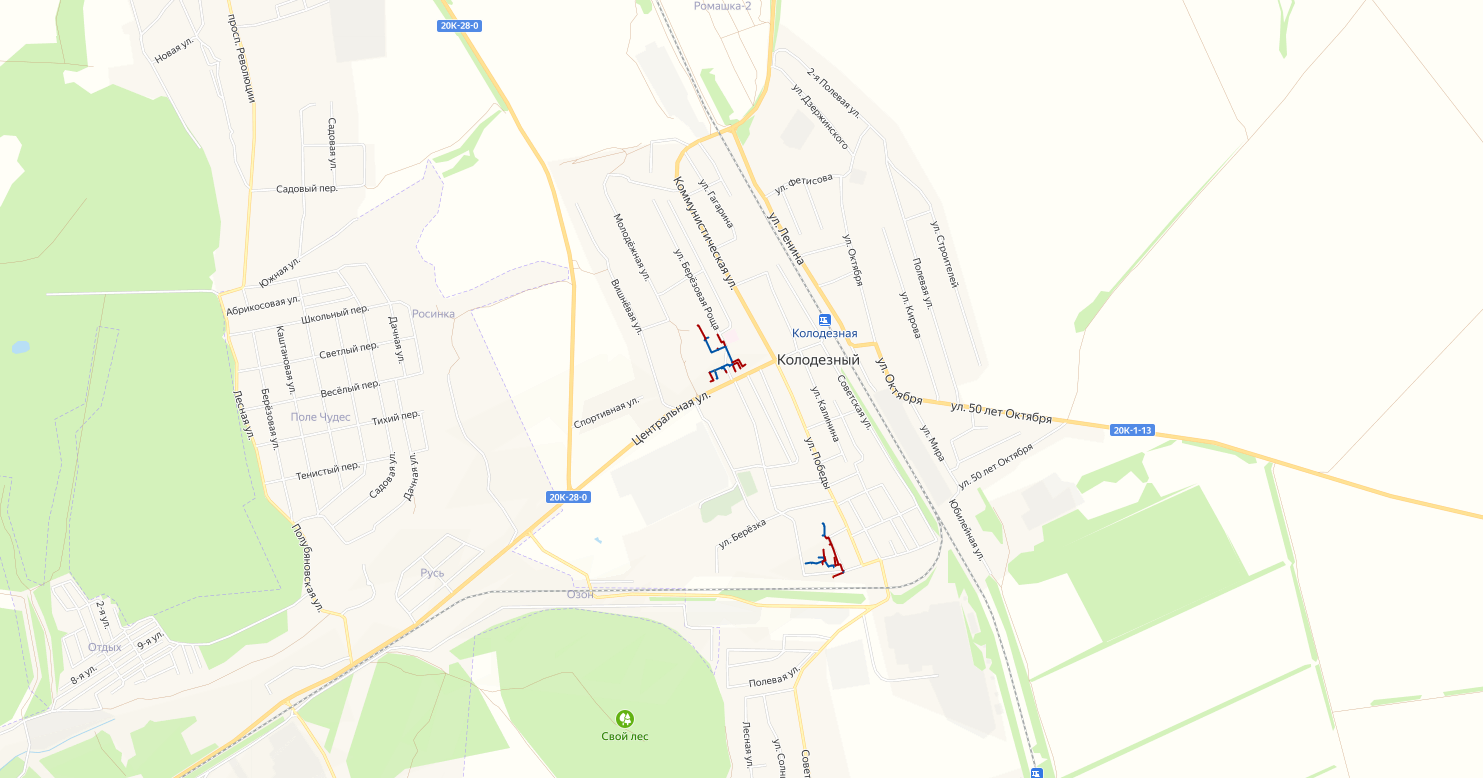 Рисунок 1.3.2.1. Карта тепловых сетей в зонах действия источников тепловой энергии 1.3.6. Описание графиков регулирования отпуска тепла в тепловые сети с анализом их обоснованностиРегулирование отпуска тепловой энергии осуществляется централизовано. Регулирование отпуска тепловой энергии производится качественным способом.Температурный график от котельных в отопительный период 95/70оС.Отклонения от заданного теплового режима за головными задвижками котельной, при условии работы в расчетных гидравлических и тепловых режимах, должны быть не более:температура воды, поступающей в тепловую сеть - ±3%;по давлению в подающих трубопроводах - ±5%;по давлению в обратных трубопроводах - ±0,2 кгс/кв. см.;среднесуточная температура сетевой воды в обратных трубопроводах не может превышать заданную графиком более чем на 5%. Температура теплоносителя задается по температурному графику, в зависимости от температуры наружного воздуха постоянно.1.3.7. Фактические температурные режимы отпуска тепла в тепловые сети и их соответствие утвержденным графикам регулирования отпуска тепла в тепловые сетиПо данным теплоснабжающих организаций фактические температуры теплоносителя соответствуют утвержденному температурному графику.1.3.8. Гидравлические режимы и пьезометрические графики тепловых сетейГидравлический расчет тепловых сетей представлен в Приложении 6 обосновывающих материалов к Схеме теплоснабжения.1.3.9. Статистика отказов тепловых сетей (аварийных ситуаций) за последние 5 летАварийные ситуации не выявлены.1.3.10. Статистика восстановлений (аварийно-восстановительных ремонтов) тепловых сетей и среднее время, затраченное на восстановление работоспособности тепловых сетей, за последние 5 летАварийные ситуации не выявлены.1.3.11. Описание процедур диагностики состояния тепловых сетей и планирования капитальных (текущих) ремонтовСистема диагностики тепловых сетей предназначена для формирования пакета данных о состоянии тепловых сетей от котельных.В условиях ограниченного финансирования целесообразно планировать и производить ремонты тепловых сетей исходя из их реального состояния, а не в зависимости от срока службы. При этом предпочтение имеют неразрушающие методы диагностики.Опрессовочные испытания на прочность повышенным давлениемМетод применяется и был разработан с целью выявления ослабленных мест трубопровода в ремонтный период и исключения появления повреждений в отопительный период. Он имел долгий период освоения и внедрения, но в настоящее время показывает низкую эффективность 20 – 40%.То есть только 20% повреждений выявляется в ремонтный период и 80% уходит на период отопления. Метод применяется в комплексе оперативной системы сбора и анализа данных о состоянии теплопроводов.Организация и планирование ремонта теплотехнического оборудования.Постоянная работоспособность всякого оборудования поддерживается его правильной эксплуатацией и своевременным ремонтом. Надежная и безопасная эксплуатация теплоэнергетического оборудования в пределах установленных параметров работы может быть обеспечена только при строгом выполнении определенных запланированных во времени мероприятий по надзору и уходу за оборудованием, включая проведение необходимых ремонтов.Совокупность организационно - технических мероприятий в теплоэнергетической промышленности представляет собой единую систему, именуемой системой ППР, или системой технического обслуживания и ремонта оборудования.Важной составной частью системы ППР или системы технического обслуживания и ремонта являются организация и проведение ремонтов оборудования, на которых сосредотачивается основная часть трудовых и материальных затрат.Назначение ремонтов – поддерживать высокие эксплуатационные и технико-экономические показатели оборудования. С этой целью ремонт включает комплекс работ, направленных на предотвращение или остановку износа, а также на полное или частичное восстановление размеров, форм и физико-механических свойств материалов или отдельных деталей и узлов, так и всего оборудования.Используя накопленный опыт по эксплуатации и ремонту оборудования, рекомендации заводов-изготовителей оборудования, чтобы добиться значительного снижения трудоемкости при выполнении ремонтных работ, снижения расхода материалов без снижения срока службы и надежности эксплуатационного оборудования на предприятии устанавливаются следующие виды обслуживания и ремонта:плановое техническое обслуживание (как правило, полугодовое);плановое техническое обслуживание (как правило, годовое);капитальный ремонт.Графики ППР (годовые) составляются начальниками структурных подразделений накануне отопительного периода, проверяются и корректируются производственно-техническим отделом и утверждаются главным инженером предприятия.Затем на основании годовых графиков составляются месячные планы работ, которые включают в себя организационно-технические мероприятия, мероприятия по охране труда и техники безопасности, а также месячные графики ППР и капитального ремонта.1.3.12. Описание периодичности и соответствия требованиям технических регламентов и иным обязательным требованиям процедур летнего ремонта с параметрами и методами испытаний (гидравлических, температурных, на тепловые потери) тепловых сетейТепловые сети, находящиеся в эксплуатации, подвергаются следующим испытаниям:гидравлическим испытаниям с целью проверки прочности и плотности трубопроводов, их элементов и арматуры;испытаниям на максимальную температуру теплоносителя (температурным;испытаниям) для выявления дефектов трубопроводов и оборудования тепловой сети,контроля за их состоянием, проверки компенсирующей способности тепловой сети;испытаниям на тепловые потери для определения фактических тепловых потерь теплопроводами в зависимости от типа строительно-изоляционных конструкций, срока службы, состояния и условий эксплуатации;испытаниям на гидравлические потери для получения гидравлических характеристик трубопроводов;испытаниям на потенциалы блуждающих токов (электрическим измерениям для определения коррозионной агрессивности грунтов и опасного действия блуждающих токов на трубопроводы подземных тепловых сетей).Все виды испытаний проводятся раздельно.На каждый вид испытаний составляется рабочая программа, которая утверждается главным инженером.За два дня до начала испытаний утвержденная программа передается диспетчеру и руководителю источника тепловой энергии для подготовки оборудования и установления требуемого режима работы сети.Рабочая программа содержит следующие данные:задачи и основные положения методики проведения испытания;перечень подготовительных, организационных и технологических мероприятий;последовательность отдельных этапов и операций во время испытания;режимы работы оборудования источника тепла и тепловой сети (расход и параметры теплоносителя во время каждого этапа испытания);схемы работы насосно-подогревательной установки источника тепла при каждом режиме испытания;схемы включения и переключений в тепловой сети;сроки проведения каждого отдельного этапа или режима испытания;точки наблюдения, объект наблюдения, количество наблюдателей в каждой точке;оперативные средства связи и транспорта;меры по обеспечению техники безопасности во время испытания;список ответственных лиц за выполнение отдельных мероприятий.Руководитель испытания перед началом испытания:проверить выполнение всех подготовительных мероприятий;организовать проверку технического и метрологического состояния средств измерений согласно нормативно-технической документации;проверить отключение предусмотренных программой ответвлений и тепловых пунктов;провести инструктаж всех членов бригады и сменного персонала по их обязанностям во время каждого отдельного этапа испытания, а также мерам по обеспечению безопасности непосредственных участников испытания и окружающих лиц.Гидравлическое испытание на прочность и плотность тепловых сетей, находящихся в эксплуатации, проводится после капитального ремонта до начала отопительного периода.Испытание проводится по отдельным отходящим от источника тепловой энергии при отключенных водонагревательных установках источника тепловой энергии, отключенных системах теплопотребления. Тепловые сети испытываются целиком или по частям в зависимости от технической возможности обеспечения требуемых параметров, а также наличия оперативных средств связи между диспетчером, персоналом источника тепловой энергии и бригадой, проводящей испытание, численности персонала, обеспеченности транспортом.Каждый участок тепловой сети испытывается пробным давлением, минимальное значение которого составляет 1,25 рабочего давления.Максимальное значение пробного давления устанавливается в соответствии с указанными правилами и с учетом максимальных нагрузок, которые могут принять на себя неподвижные опоры.В каждом конкретном случае значение пробного давления устанавливается техническим руководителем в допустимых пределах, указанных выше.При гидравлическом испытании на прочность и плотность давление в самых высоких точках тепловой сети доводится до значения пробного давления за счет давления, развиваемого сетевым насосом источника тепловой энергии.При испытании участков тепловой сети, в которых по условиям профиля местности сетевые и стационарные опрессовочные насосы не могут создать давление, равное пробному, применяются передвижные насосные установки и гидравлические прессы.Длительность испытаний пробным давлением устанавливается главным инженером, но должна быть не менее 10 минут с момента установления расхода подпиточной воды на расчетном уровне. Осмотр производится после снижения пробного давления до рабочего.Тепловая сеть считается выдержавшей гидравлическое испытание на прочность и плотность, если при нахождении ее в течение 10 минут под заданным пробным давлением значение подпитки не превысило расчетного.Температура воды в трубопроводах при испытаниях на прочность и плотность не превышает 40°С. Периодичность проведения испытания тепловой сети на максимальную температуру теплоносителя (далее - температурные испытания) определяется руководителем.Температурным испытаниям должна подвергаться вся сеть от источника тепловой энергии до систем теплопотребления. Температурные испытания проводятся при устойчивых суточных плюсовых температурах наружного воздуха. За максимальную температуру принимаются максимально достижимую температуру сетевой воды в соответствии с утвержденным температурным графиком регулирования отпуска тепла на источнике тепловой энергии.Температурные испытания тепловых сетей, находящихся в эксплуатации длительное время и имеющих ненадежные участки, проводятся после ремонта и предварительного испытания этих сетей на прочность и плотность, но не позднее чем за 3 недели до начала отопительного периода.Температура воды в обратном трубопроводе при температурных испытаниях не превышает 75°С. Попадание высокотемпературного теплоносителя в обратный трубопровод не допускается во избежание нарушения нормальной работы сетевых насосов и условий работы компенсирующих устройств.Для снижения температуры воды, поступающей в обратный трубопровод, испытания проводятся с включенными системами отопления, присоединенными через смесительные устройства (элеваторы, смесительные насосы) и водяные подогреватели.На время температурных испытаний от тепловой сети отключаются:отопительные системы детских и лечебных учреждений;отопительные системы с непосредственной схемой присоединения;калориферные установки.Испытания по определению тепловых потерь в тепловых сетях проводятся один раз в пять лет на магистралях, характерных для данной тепловой сети по типу строительно-изоляционных конструкций, сроку службы и условиям эксплуатации, с целью разработки нормативных показателей и нормирования эксплуатационных тепловых потерь, а также оценки технического состояния тепловых сетей. График испытаний утверждается техническим руководителем.Техническое обслуживание и ремонтОтветственность за организацию технического обслуживания и ремонта несет административно-технический персонал, за которым закреплены тепловые сети. Объем технического обслуживания и ремонта определяется необходимостью поддержания работоспособного состояния тепловых сетей. При техническом обслуживании следует проводить операции контрольного характера (осмотр, надзор за соблюдением эксплуатационных инструкций, технические испытания и проверки технического состояния) и технологические операции восстановительного характера (регулирование и наладка, очистка, смазка, замена вышедших из строя деталей без значительной разборки, устранение различных мелких дефектов). Основными видами ремонтов тепловых сетей являются капитальный и текущий ремонты. При капитальном ремонте должны быть восстановлены исправность и полный или близкий к полному, ресурс установок с заменой или восстановлением любых их частей, включая базовые.При текущем ремонте должна быть восстановлена работоспособность установок, заменены и (или) восстановлены отдельные их части. Система технического обслуживания и ремонта должна носить предупредительный характер. При планировании технического обслуживания и ремонта должен быть проведен расчет трудоемкости ремонта, его продолжительности, потребности в персонале, а также материалах, комплектующих изделиях и запасных частях.В системе технического обслуживания и ремонта должны быть предусмотрены:подготовка технического обслуживания и ремонтов;вывод оборудования в ремонт;оценка технического состояния тепловых сетей и составление дефектных ведомостей;проведение технического обслуживания и ремонта;приемка оборудования из ремонта;контроль и отчетность о выполнении технического обслуживания и ремонта.Организационная структура ремонтного производства, технология ремонтных работ, порядок подготовки и вывода в ремонт, а также приемки и оценки состояния отремонтированных тепловых сетей должны соответствовать НТД.1.3.13. Описание нормативов технологических потерь (в ценовых зонах теплоснабжения - плановых потерь, определяемых в соответствии с методическими указаниями по разработке схем теплоснабжения) при передаче тепловой энергии (мощности) и теплоносителя, включаемых в расчет отпущенных тепловой энергии (мощности) и теплоносителяТехнологические потери при передаче тепловой энергии складывается из технически обоснованных значений нормативных энергетических характеристик по следующим показателям работы оборудования тепловых сетей и систем теплоснабжения:потери и затраты теплоносителя;потери тепловой энергии через теплоизоляционные конструкции, а также с потерями и затратами теплоносителей;удельный среднечасовой расход сетевой воды на единицу расчетной присоединенной тепловой нагрузки потребителей и единицу отпущенной потребителям тепловой энергии;разность температур сетевой воды в подающих и обратных трубопроводах (или температура сетевой воды в обратных трубопроводах при заданных температурах сетевой воды в подающих трубопроводах);расход электроэнергии на передачу тепловой энергии.Нормативные энергетические характеристики тепловых сетей и нормативы технологических потерь, при передаче тепловой энергии, применяются при проведении объективного анализа работы теплосетевого оборудования, в том числе при выполнении энергетических обследований тепловых сетей и систем теплоснабжения, планировании и определении тарифов на отпускаемую потребителям тепловую энергию и платы за услуги по ее передаче, а также обосновании в договорах теплоснабжения (на пользование тепловой энергией), на оказание услуг по передаче тепловой энергии (мощности) и теплоносителя, показателей качества тепловой энергии и режимов теплопотребления, при коммерческом учете тепловой энергии.Нормативы технологических затрат и потерь энергоресурсов при передаче тепловой энергии, устанавливаемые на период регулирования тарифов на тепловую энергию (мощность) и платы за услуги по передаче тепловой энергии (мощности), разрабатываются для каждой тепловой сети независимо от величины, присоединенной к ней расчетной тепловой нагрузки.Нормативы технологических затрат и потерь энергоресурсов, устанавливаемые на предстоящий период регулирования тарифа на тепловую энергию (мощности) и платы за услуги по передаче тепловой энергии (мощности), (далее - нормативы технологических затрат при передаче тепловой энергии) разрабатываются по следующим показателям:потери тепловой энергии в водяных и паровых тепловых сетях через теплоизоляционные конструкции и с потерями и затратами теплоносителя;потери и затраты теплоносителя;затраты электроэнергии при передаче тепловой энергии.нормативы технологических затрат при передаче тепловой энергии для водяных тепловых сетей с присоединенной расчетной тепловой нагрузкой до 50 Гкал/ч (58 МВт тепловых) разрабатываются на основе утвержденных в установленном порядке нормативных энергетических характеристик.Энергетические характеристики систем транспорта тепловой энергии (тепловых сетей) представляют комплекс показателей, предназначенных для анализа состояния оборудования тепловых сетей и режимов работы системы теплоснабжения, в зависимости от номинальных и исходно-номинальных значений технико-экономических показателей его работы в абсолютном, удельном или относительном исчислении от нагрузки или других норм образующих показателей при фиксированных значениях внешних факторов. Внешние факторы обусловлены объективными обстоятельствами (в частности, температурой окружающей среды), оказывающими влияние на экономичность работы оборудования, значения которых не зависят от деятельности производственного персонала эксплуатирующей организации и подрядных ремонтных организаций. Фиксированные значения внешних факторов при разработке энергетических характеристик принимаются близкими к среднегодовым, а также методически обусловленными для выполнения соответствующих расчетов.Энергетическая характеристика тепловой сети по показателю "потери сетевой воды" устанавливает зависимость технически обоснованных потерь теплоносителя на транспорт и распределение тепловой энергии от источника до потребителей (в пределах балансовой принадлежности эксплуатирующей организации) от характеристик и режима работы системы теплоснабжения.Энергетическая характеристика тепловой сети по показателю «тепловые потери» устанавливает зависимость технологических затрат тепловой энергии на ее транспорт и распределение от источника тепловой энергии до границы балансовой принадлежности тепловых сетей от температурного режима работы тепловых сетей и внешних климатических факторов при заданной схеме и конструктивных характеристиках тепловых сетей.Режимные характеристики тепловых сетей, а именно энергетические характеристики по показателям «удельный расход сетевой воды» и «разность температур воды в подающем и обратном трубопроводах», устанавливают зависимости нормативных значений указанных показателей от температуры наружного воздуха, стабильные при неизменном состоянии системы теплоснабжения в условиях соблюдения нормативной температуры сетевой воды в подающем трубопроводе и нормативной разности давлений сетевой воды в подающем и обратном трубопроводах на выводах источника тепловой энергии.Потребителям, подключенным к распределительным тепловым сетям, имеющим на своем балансе участки трубопроводов тепловых сетей от границы балансовой принадлежности с теплоснабжающей организацией до прибора учета тепловой энергии и теплоносителя, в расчет отпущенной тепловой энергии включают тепловые потери по данным участкам, в том числе с учетом потерь на участке теплоносителя с утечками. При расчете данных потерь теплоснабжающая организация руководствуется:правилами коммерческого учета тепловой энергии, теплоносителя (утверждены Постановлением Правительства Российской Федерации от 18 ноября 2013года №1034 «О коммерческом учете тепловой энергии, теплоносителя»);договорами на теплоснабжение и Правилами содержания общедомового имущества в многоквартирном доме (утв. Постановлением Правительства РФ от 13 августа 2006года №491) - в части определения границ расчетного участка трубопровода;СП 131.13330.2020 «Строительная климатология», температурный график работы тепловой сети, фактические температуры наружного воздуха - в части установления параметров работы расчетного участка трубопровода.В таблице 1.3.13.1. представлены расчетные нормативы технологических потерь при передачи тепловой на 2022год.1.3.14. Оценка фактических потерь тепловой энергии и теплоносителя при передаче тепловой энергии и теплоносителя по тепловым сетям за последние 3 годаУровень фактических тепловых потерь в тепловых сетях может быть определён как разность между объёмом тепловой энергией, отпускаемой в тепловые сети по прибору учёта и фактическим объёмом тепловой энергии, реализованной потребителям (при условии, что все потребители оснащены приборами учёта тепловой энергии). На территории сельского поселения приборы учета не установлены.1.3.15. Предписания надзорных органов по запрещению дальнейшей эксплуатации участков тепловой сети и результаты их исполненияПредписания надзорных органов по запрещению дальнейшей эксплуатации участков тепловой сети отсутствуют.1.3.16. Описание наиболее распространенных типов присоединений теплопотребляющих установок потребителей к тепловым сетямСпособ регулирования тепловой нагрузки от источников тепловой энергии - центральное, качественное, согласно температурному графику теплоносителя.1.3.17. Сведения о наличии коммерческого приборного учета тепловой энергии, отпущенной из тепловых сетей потребителям, и анализ планов по установке приборов учета тепловой энергии и теплоносителяВ таблице 1.3.17.1. представлен анализ установки коммерческого учета в многоквартирных домах на основании информации, представленной на официальном сайте ГИС ЖКХ.Таблица 1.3.13.1. Расчетные нормативы технологических потерь при передачи тепловой энергии на 2022годТаблица 1.3.17.1. Анализ установки коммерческого учета в многоквартирных домахИнформация о планах по установке приборов учета тепловой энергии и теплоносителя отсутствует.1.3.18. Анализ работы диспетчерских служб теплоснабжающих (теплосетевых) организаций и используемых средств автоматизации, телемеханизации и связиДиспетчерские службы, в обязанности которых входит контроль за работой и техническим состоянием теплогенерирующего оборудования, выявление и организация работы по устранению нештатных и аварийных ситуаций на объектах и инженерных сооружениях, взаимодействие с Администрацией Колодезянского сельского поселения и диспетчерскими службами управляющих компаний по вопросам состояния и качества работы магистральных тепловых сетей и внутридомовых систем теплопотребления и параметров теплоносителя на входе в многоквартирные дома.Сообщение о возникших нарушениях функционирования системы теплоснабжения передается в Администрацию Колодезянского сельского поселения или эксплуатирующую организацию для вызова аварийной бригады, которая оперативно выезжает на место нештатной ситуации. Ликвидация аварийных ситуаций на тепловых сетях осуществляется персоналом привлеченных подрядных организаций в соответствии с внутренними организационно распорядительными документами.При планировании проведения ремонтных работ на распределительных и внутриквартальных тепловых сетях (в случае, если отключение инженерной системы приведет к ограничению доступа потребителями к услугам теплоснабжения) время начала и окончания работ согласуется с управляющими и прочими организациями.Диспетчерские оборудованы телефонной связью и доступом в интернет, принимают сигналы об утечках и авариях на сетях от жильцов и обслуживающего персонала.1.3.19. Уровень автоматизации и обслуживания центральных тепловых пунктов, насосных станцийЦентральные тепловые пункты, насосные станции не представлены в системах теплоснабжения.1.3.20. Сведения о наличии защиты тепловых сетей от превышения давленияЗащита тепловых сетей от превышения давления обеспечивается обратными предохранительными клапанами сбросного типа.1.3.21. Перечень выявленных бесхозяйных тепловых сетей и обоснование выбора организации, уполномоченной на их эксплуатациюБесхозяйные объекты не выявлены.1.3.22. Данные энергетических характеристик тепловых сетей (при их наличии)Энергетические характеристики тепловых сетей не представлены.Часть 4 Зоны действия источников тепловой энергииОписание зон действия источников тепловой энергии (систем теплоснабжения) в сельском поселении осуществляется в соответствии с пунктом 34 Требований и приложением №13 Методических указаний, соответственно по состоянию на 01 января 2022г. можно выделить шесть зон действия источников тепловой энергии:I технологическая зонаЗона действия котельной, ул. Березовая Роща, 5в определена ул. Центральная, Березовая Роща.II технологическая зонаЗона действия котельной, п. Колодезный 40 лет Октября, 10в определена ул. 40 лет Октября.Следует отметить, что контуры вышеназванных зон установлены по конечным потребителям, подключенным к тепловым сетям источника тепловой энергии. В таблице 1.4.1 приведено описание зон действия источников тепловой энергии. На рисунке 1.4.1. изображены существующие зоны действия источников тепловой энергии.Часть 5 Тепловые нагрузки потребителей тепловой энергии, групп потребителей тепловой энергии в зонах действия источников тепловой энергии1.5.1. Описание значений спроса на тепловую мощность в расчетных элементах территориального деления в том числе значений тепловых нагрузок потребителей тепловой энергии, групп потребителей тепловой энергииПотребление тепловой энергии при расчетных температурах наружного воздуха может быть основано на анализе тепловых нагрузок потребителей, установленных в договорах теплоснабжения, договорах на поддержание резервной мощности, долгосрочных договорах теплоснабжения, цена которых определяется по соглашению сторон и долгосрочных договорах теплоснабжения, в отношении которых установлен долгосрочный тариф.Таблица 1.4.1 Описание зон действия источников тепловой энергии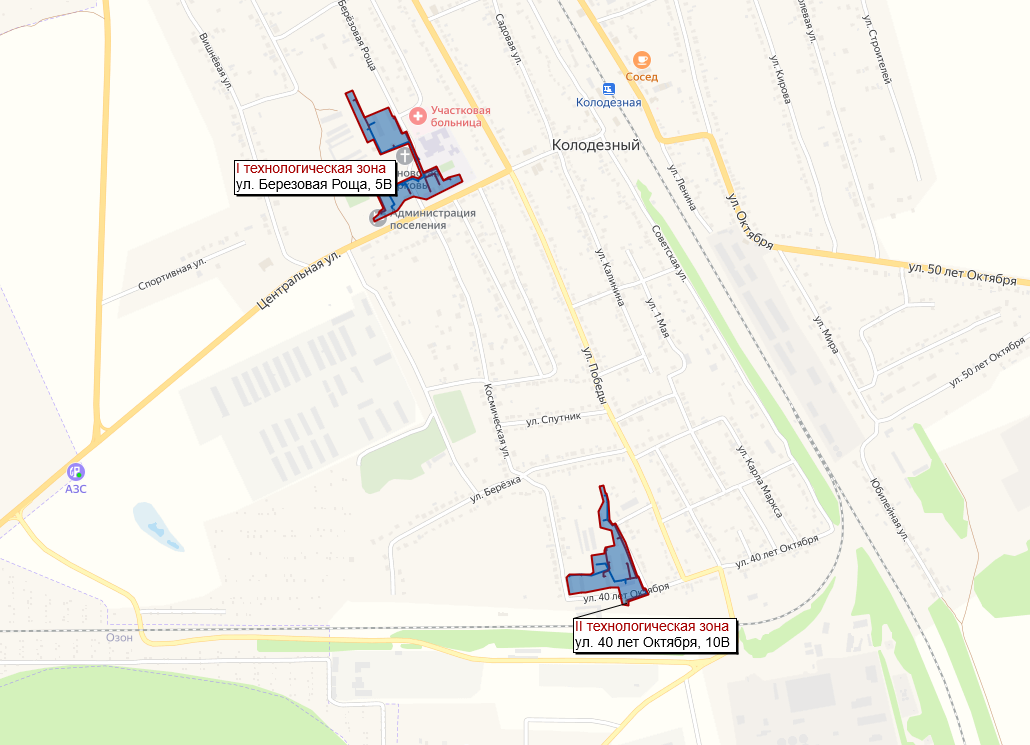 Рисунок 1.4.1. Зоны действия источников тепловой энергииБазовый спрос на тепловую мощность представлен в таблице ниже:в разрезе источника тепловой энергии;в разрезе расчетных элементов территориального деления.Описание значений спроса на тепловую мощность в расчетных элементах территориального деления в том числе значений тепловых нагрузок потребителей тепловой энергии, групп потребителей тепловой энергии представлено в таблице 1.5.1.1.1.5.2. Описание значений расчетных тепловых нагрузок на коллекторах источников тепловой энергииОписание значений расчетных тепловых нагрузок на коллекторах источников тепловой энергии представлено в таблице 1.5.2.1.Таблица 1.5.2.1. Описание значений расчетных тепловых нагрузок на коллекторах источников тепловой энергии1.5.3. Описание случаев и условий применения отопления жилых помещений в многоквартирных домах с использованием индивидуальных квартирных источников тепловой энергииПереход на отопление жилых помещений в многоквартирных домах с использованием индивидуальных квартирных источников тепловой энергии является переустройством жилого помещения.Порядок переустройства жилых помещений установлен главой 4 Жилищного кодекса Российской Федерации.Для проведения переустройства жилого помещения собственник данного помещения должен обратиться в орган, осуществляющий согласование, по месту нахождения переустраиваемого жилого помещения непосредственно либо через многофункциональный центр. Решение о согласовании или об отказе в согласовании принимается органом, осуществляющим согласование, на основании документов, определенных ЖК РФ.В составе таких документов предоставляется подготовленный и оформленный в установленном порядке проект переустройства переустраиваемого жилого помещения.Поскольку система отопления многоквартирного дома представляет единую систему, состоящую из стояков, обогревающих элементов, регулирующей и запорной арматуры, коллективных (общедомовых) приборов учета тепловой энергии и другого оборудования, расположенного на этих сетях, соответственно проект должен быть разработан на реконструкцию системы отопления многоквартирного дома.Таблица 1.5.1.1. Описание значений спроса на тепловую мощность в расчетных элементах территориального деления в том числе значений тепловых нагрузок потребителей тепловой энергии, групп потребителей тепловой энергии, Гкал/чТакже должен быть разработан проект и на реконструкцию системы электроснабжения, газоснабжения многоквартирного дома, если в качестве источника индивидуального отопления планируется использовать электрическое или газовое оборудование. Отопление жилых помещений в многоквартирных домах с использованием индивидуальных квартирных источников тепловой энергии не выявлено.1.5.4. Описание величины потребления тепловой энергии в расчетных элементах территориального деления за отопительный период и за год в целомОписание величины потребления тепловой энергии в расчетных элементах территориального деления за отопительный период и за год в целом представлено в таблице 1.5.4.1. За расчетные элементы территориального деления взяты кадастровые кварталы сельского поселения.1.5.5. Описание существующих нормативов потребления тепловой энергии для населения на отопление и горячее водоснабжениеНормативы потребления тепловой энергии для населения на отопление представлены в таблице 1.5.5.1.Таблица 1.5.5.1 Нормативы потребления тепловой энергии для населения на отопление1.5.6. Описание сравнения величины договорной и расчетной тепловой нагрузки по зоне действия каждого источника тепловой энергииОписание сравнения величины договорной и расчетной тепловой нагрузки по зоне действия каждого источника тепловой энергии представлено в таблице 1.5.6.1.Таблица 1.5.4.1. Описание величины потребления тепловой энергии в расчетных элементах территориального деления за отопительный период и за год в целом, ГкалТаблица 1.5.6.1 Описание сравнения величины договорной и расчетной тепловой нагрузки по зоне действия каждого источника тепловой энергии, Гкал/чЧасть 6 Балансы тепловой мощности и тепловой нагрузки1.6.1 Описание балансов установленной, располагаемой тепловой мощности и тепловой мощности нетто, потерь тепловой мощности в тепловых сетях и расчетной тепловой нагрузки по каждому источнику тепловой энергииВ таблице 1.6.1.1. представлен тепловой баланс систем теплоснабжения за 2021 год актуализации схемы теплоснабжения, в соответствии с Приложением 15 Методических рекомендаций.1.6.2 Описание резервов и дефицитов тепловой мощности нетто по каждому источнику тепловой энергииОписание резервов и дефицитов тепловой мощности нетто по каждому источнику тепловой энергии представлено в таблице 1.6.2.1.Таблица 1.6.2.1. Описание резервов и дефицитов тепловой мощности нетто по каждому источнику тепловой энергии, Гкал/чАнализ резервов и дефицитов тепловой мощности нетто по каждому источнику тепловой энергии показал наличие дефицита на трех котельных, ввиду применения в расчетах договорную (максимальную нагрузку), а также расчётные тепловые потери.Таблица 1.6.1.1. Тепловой баланс системы теплоснабжения, Гкал/ч1.6.3 Описание гидравлических режимов, обеспечивающих передачу тепловой энергии от источника тепловой энергии до самого удаленного потребителя и характеризующих существующие возможности (резервы и дефициты по пропускной способности) передачи тепловой энергии от источника тепловой энергии к потребителюСистемы централизованного теплоснабжения запроектированы на качественное регулирование отпуска тепловой энергии потребителям.В сложившихся условиях, при существующих температурных и гидравлических режимах работы системы теплоснабжения, осложнения ситуации с обеспечением качественного теплоснабжения потребителей не наблюдалось.1.6.4 Описание причины возникновения дефицитов тепловой мощности и последствий влияния дефицитов на качество теплоснабженияДефицит тепловой мощности не выявлен.1.6.5 Описание резервов тепловой мощности нетто источников тепловой энергии и возможностей расширения технологических зон действия источников тепловой энергии с резервами тепловой мощности нетто в зоны действия с дефицитом тепловой мощностиОтсутствует необходимость расширения технологических зон действия источников тепловой энергии с резервами тепловой мощности нетто в зоны действия с дефицитом тепловой мощности.Часть 7 Балансы теплоносителя1.7.1 Описание балансов производительности водоподготовительных установок теплоносителя для тепловых сетей и максимального потребления теплоносителя в теплоиспользующих установках потребителей в перспективных зонах действия систем теплоснабжения и источников тепловой энергии, в том числе работающих на единую тепловую сетьИсточником водоснабжения является центральный водопровод.Описание балансов производительности водоподготовительных установок теплоносителя для тепловых сетей и максимального потребления теплоносителя в теплоиспользующих установках потребителей в перспективных зонах действия систем теплоснабжения и источников тепловой энергии, в том числе работающих на единую тепловую сеть представлено в таблице 1.7.1.1., в соответствии с Приложением 16 Методических рекомендаций.Таблица 1.7.1.1. Описание балансов производительности водоподготовительных установок теплоносителя для тепловых сетей и максимального потребления теплоносителя в теплоиспользующих установках потребителей в перспективных зонах действия систем теплоснабжения и источников тепловой энергии1.7.2 Описание балансов производительности водоподготовительных установок теплоносителя для тепловых сетей и максимального потребления теплоносителя в аварийных режимах систем теплоснабженияОписание балансов производительности водоподготовительных установок теплоносителя для тепловых сетей и максимального потребления теплоносителя в аварийных режимах систем теплоснабжения представлено в таблице 1.7.2.1., в соответствии с Приложением 16 Методических рекомендаций.Таблица 1.7.2.1. Описание балансов производительности водоподготовительных установок теплоносителя для тепловых сетей и максимального потребления теплоносителя в аварийных режимах систем теплоснабженияЧасть 8 Топливные балансы источников тепловой энергии и система обеспечения топливом1.8.1. Описание видов и количества используемого основного топлива для каждого источника тепловой энергииОписание видов и количества используемого основного топлива для каждого источника тепловой энергии за 2021год представлено в таблице 1.8.1.1., в соответствии с Приложением 17 Методических рекомендаций.Топливный баланс систем теплоснабжения поселения за 2021год представлен в таблице 1.8.1.2., в соответствии с Приложением 17 Методических рекомендаций.1.8.2. Описание видов резервного и аварийного топлива и возможности их обеспечения в соответствии с нормативными требованиямиРезервный вид топлива на котельных является дизельное топливо.1.8.3. Описание особенностей характеристик видов топлива в зависимости от мест поставкиПриродный газ поступает от ГРС Каширская (ООО «Газпром газораспределение Воронеж»).До котельных сбыт газа осуществляет ООО «Газпром межрегионгаз Воронеж».Физико-химические показатели природного газа, используемого для производства тепловой энергии:CН4 – 97.64%;С2Н6 – 0.1%;С3Н8 – 0.01%;СО2 – 0.3%;Н2S – отсутствует;N2+редкие газы – 1.95%;Плотность – 0.73 кг/куб. м. (при нормальных условиях).Таблица 1.8.1.1. Описание видов и количества используемого основного топлива для каждого источника тепловой энергии за 2021годТаблица 1.8.1.2. Топливный баланс систем теплоснабжения поселения1.8.4. Описание использования местных видов топливаМестные виды топлива не используются.1.8.5. Описание видов топлива, их доли и значения низшей теплоты сгорания топлива, используемых для производства тепловой энергии по каждой системе теплоснабженияВ таблице 1.8.5.1. представлено описание видов топлива, их доли и значения низшей теплоты сгорания топлива, используемых для производства тепловой энергии по каждой системе теплоснабжения.Таблица 1.8.5.1. Описание видов топлива, их доли и значения низшей теплоты сгорания топлива, используемых для производства тепловой энергии по каждой системе теплоснабжения1.8.6. Описание преобладающего в поселении вида топлива, определяемого по совокупности всех систем теплоснабжения, находящихся в соответствующем поселенииОписание преобладающего в сельском поселении вида топлива, определяемого по совокупности всех систем теплоснабжения, находящихся в соответствующем поселении представлено в таблице 1.8.6.1.Таблица 1.8.6.1. Описание преобладающего в сельском поселении вида топлива, определяемого по совокупности всех систем теплоснабжения, находящихся в соответствующем поселении1.8.7. Описание приоритетного направления развития топливного баланса поселенияРазвитие топливного баланса поселения не предусматривается.Часть 9 Надежность теплоснабжения1.9.1 Поток отказов (частота отказов) участков тепловых сетяхСведения об отказах на тепловых сетях, в разрезе источников тепловой энергии представлены в таблице 1.9.1.1., в соответствии с Приложением 18 Методических рекомендаций.Таблица 1.9.1.1 Сведения об отказах на тепловых сетях, в разрезе источников тепловой энергииДинамика изменения прекращения подачи тепловой энергии от источника тепловой энергии в разрезе источников тепловой энергии представлена в таблице 1.9.1.2., в соответствии с Приложением 18 Методических рекомендаций.Таблица 1.9.1.2. Динамика изменения прекращения подачи тепловой энергии от источника тепловой энергии в разрезе источников тепловой энергииДинамика изменения отказов и восстановлений магистральных тепловых сетей зоны действия источников тепловой энергии представлена в таблице 1.9.1.3., в соответствии с Приложением 18 Методических рекомендаций.Таблица 1.9.1.3. Динамика изменения отказов и восстановлений магистральных тепловых сетей зоны действия источников тепловой энергии1.9.2 Частота отключений потребителейЧастота отключений потребителей от централизованного теплоснабжения зависит представлены в разделе 1.9.1.1.9.3 Поток (частота) и время восстановления теплоснабжения потребителей после отключенийПо категории отключений потребителей, инциденты на тепловых сетях классифицируются на:отказы (инциденты, которые не считаются авариями);аварии.В соответствии с п. 2.10 Методических рекомендаций по техническому расследованию и учету технологических нарушений в системах коммунального энергоснабжения и работе энергетических организаций жилищно-коммунального комплекса МДК 4-01.2001: «2.10. Авариями в тепловых сетях считаются:2.10.1. Разрушение (повреждение) зданий, сооружений, трубопроводов тепловой сети в период отопительного сезона при отрицательной среднесуточной температуре наружного воздуха, восстановление работоспособности которых продолжается более 36 часов».В целом по системе теплоснабжения время восстановления работоспособности тепловых сетей соответствует установленным нормативам, что отражено в таблице 1.9.3.1., в соответствии с Приложением 18 Методических рекомендаций.Таблица 1.9.3.1. Показатели восстановления в системе теплоснабжения в зоне деятельности теплоснабжающей организации1.9.4 Графические материалы (карты-схемы тепловых сетей и зон ненормативной надежности и безопасности теплоснабжения)Графические материалы не составлялись.1.9.5 Результаты анализа аварийных ситуаций при теплоснабжении, расследование причин которых осуществляется федеральным органом исполнительной власти, уполномоченным на осуществление федерального государственного энергетического надзора, в соответствии с Правилами расследования причин аварийных ситуаций при теплоснабженииАварийные ситуации при теплоснабжении, расследование причин которых осуществляется федеральным органом исполнительной власти, не выявлены.1.9.6 Результаты анализа времени восстановления теплоснабжения потребителей, отключенных в результате аварийных ситуаций при теплоснабженииНарушений, классифицируемых как аварии на источниках тепловой энергии и в системе теплоснабжения, на объектах энергетики энергоснабжающих организаций за период 2017-2021годов не зарегистрировано.1.9.7. Сценарии развития аварий в системах теплоснабжения с моделированием гидравлических режимов работы таких систем, в том числе при отказе элементов тепловых сетей и при аварийных режимах работы систем теплоснабжения, связанных с прекращением подачи тепловой энергииВероятные сценарии развития возможных аварий на источниках тепловой энергии связаны с:разгерметизацией газового оборудования котла;ошибочными действиями персонала при розжиге запальника котла;погасанием горелки котла;разгерметизацией (разрывом) технологического трубопровода.Моделирование гидравлических режимов работы систем теплоснабжения невозможно произвести, так как электронная модель схемы теплоснабжения не разрабатывается.Часть 10 Технико-экономические показатели теплоснабжающих и теплосетевых организацийСтандарты раскрытия информации теплоснабжающими и теплосетевыми организациями определяются следующими нормативно-правовыми документами:постановление Правительства Российской Федерации от 5 июля 2013года №570 «О стандартах раскрытия информации теплоснабжающими организациями, теплосетевыми организациями и органами регулирования»; постановление Правительства Российской Федерации от 17 июля 2013года №6 «О стандартах раскрытия информации в сфере водоснабжения и водоотведения» (в части горячего водоснабжения).Описание технико-экономических показателей в поселениях, городских округах, городах федерального значения, не отнесенных к ценовым зонам теплоснабжения, для теплоснабжающих и теплосетевых организаций должно содержать сведения, указанные в пункте 47 Требований, и описание результатов хозяйственной деятельности теплоснабжающих и теплосетевых организаций, раскрываемых в соответствии со стандартами раскрытия информации.Информация, подлежащая раскрытию, представлена в сети интернет на официальном сайте Федеральной антимонопольной службы.Технико-экономические показатели указываются в соответствии с приложением 19 Методических указаний.Технико-экономические показатели представлены в таблице 1.10.1. теплоснабжающих организаций, на основании выписки из протокола заседания Правления Департамента государственного регулирования тарифов Воронежской области.Таблица 1.10.1. Технико-экономические показатели МУП «ККС»Часть 11 Цены (тарифы) в сфере теплоснабжения1.11.1. Описание структуры цен (тарифов), установленных на момент разработки схемы теплоснабженияВ таблице 1.11.1.1. представлены средние тарифы на отпущенную тепловую энергию в зоне деятельности теплоснабжающей организации МУП «ККС», в соответствии с приложением 20 Методических указаний.Таблица 1.11.1.1 Средние тарифы на отпущенную тепловую энергию в зоне деятельности теплоснабжающей организации МУП «ККС» (без НДС), руб./ГкалВ таблице 1.11.1.2. представлено количество отпущенной тепловой энергии в зонах деятельности теплоснабжающей организации МУП «ККС»Таблица 1.11.1.2 Количество отпущенной тепловой энергии в зонах деятельности теплоснабжающей организации МУП «ККС», тыс. ГкалВ таблице 1.11.1.3. представлен средневзвешенный тариф на отпущенную тепловую энергию на территории поселения.Таблица 1.11.1.3. Средневзвешенный тариф на отпущенную тепловую энергию на территории поселения, руб./Гкал1.11.2. Описание платы за подключение к системе теплоснабженияВ случае если подключаемая тепловая нагрузка не превышает 1,5 Гкал/ч, в состав платы за подключение, устанавливаемой органом регулирования с учетом подключаемой тепловой нагрузки, включаются средства для компенсации регулируемой организации расходов на проведение мероприятий по подключению объекта капитального строительства потребителя, в том числе застройщика, расходов на создание тепловых сетей от существующих тепловых сетей или источников тепловой энергии до точки подключения объекта капитального строительства потребителя, а также налог на прибыль, определяемый в соответствии с налоговым законодательством.При отсутствии технической возможности подключения к системе теплоснабжения плата за подключение для потребителя, суммарная подключаемая тепловая нагрузка которого превышает 1,5 Гкал/ч суммарной установленной тепловой мощности системы теплоснабжения, к которой осуществляется подключение, устанавливается в индивидуальном порядке.1.11.3. Описание платы за услуги по поддержанию резервной тепловой мощности, в том числе для социально значимых категорий потребителейПлата за услуги по поддержанию резервной тепловой мощности, в том числе для социально значимых категорий потребителей не утверждена.1.11.4. Описание динамики предельных уровней цен на тепловую энергию (мощность), поставляемую потребителям, утверждаемых в ценовых зонах теплоснабжения с учетом последних 3 летЦеновые зоны теплоснабжения в сельском поселении не установлены.1.11.5. Описание средневзвешенного уровня сложившихся за последние 3 года цен на тепловую энергию (мощность), поставляемую единой теплоснабжающей организацией потребителям в ценовых зонах теплоснабженияЦеновые зоны теплоснабжения в сельском поселении не установлены.Часть 12 Описание существующих технических и технологических проблем в системах теплоснабжения поселения1.12.1. Описание существующих проблем организации качественного теплоснабженияОтсутствуют проблемы организации качественного теплоснабжения.1.12.2. Описание существующих проблем организации надежного теплоснабжения поселения1. Высокий износ тепловых сетей;2. Отсутствие дизель-генераторов.1.12.3. Описание существующих проблем развития систем теплоснабженияПроблемы развития систем теплоснабжения отсутствуют.1.12.4. Описание существующих проблем надежного и эффективного снабжения топливом действующих систем теплоснабженияПроблемы надежного и эффективного снабжения топливом действующих систем теплоснабжения отсутствуют.1.12.5. Анализ предписаний надзорных органов об устранении нарушений, влияющих на безопасность и надежность системы теплоснабженияПредписания надзорных органов об устранении нарушений, влияющих на безопасность и надежность системы теплоснабжения, отсутствуют.Глава 2. Существующее и перспективное потребление тепловой энергии на цели теплоснабжения2.1. Данные базового уровня потребления тепла на цели теплоснабженияВ таблице 2.1.1. представлена тепловая нагрузка в сельском поселении за 2021 год, в соответствии с Приложением 23 Методических рекомендаций.2.2. Прогнозы приростов площади строительных фондов, сгруппированные по расчетным элементам территориального деления и по зонам действия источников тепловой энергии с разделением объектов строительства на многоквартирные дома, индивидуальные жилые дома, общественные здания, производственные здания промышленных предприятий, на каждом этапеПрогнозы приростов отапливаемой площади строительных фондов, сгруппированные по зонам действия источников тепловой энергии с разделением объектов строительства на многоквартирные дома, индивидуальные жилые дома, общественные здания, производственные здания промышленных предприятий представлены в таблицах 2.2.1.-2.2.5, в соответствии с Приложением 27 Методических рекомендаций.2.3 Прогнозы перспективных удельных расходов тепловой энергии на отопление, вентиляцию и горячее водоснабжение, согласованных с требованиями к энергетической эффективности объектов теплопотребления, устанавливаемых в соответствии с законодательством Российской ФедерацииПрогнозы перспективных удельных расходов тепловой энергии на отопление, вентиляцию и горячее водоснабжение, согласованных с требованиями к энергетической эффективности объектов теплопотребления представлены в таблице 2.3.1.2.4. Прогнозы приростов объемов потребления тепловой энергии (мощности) и теплоносителя с разделением по видам теплопотребления в каждом расчетном элементе территориального деления и в зоне действия каждого из существующих или предлагаемых для строительства источников тепловой энергии на каждом этапеРасчет перспективного теплопотребления должен осуществляться на основании СП 50.13330.2012 актуализированная версия СНиП 23-02-2003 «Тепловая защита зданий».Прогнозы приростов объемов потребления тепловой энергии (мощности) и теплоносителя с разделением по видам теплопотребления в каждом расчетном элементе территориального деления и в зоне действия существующих источников тепловой энергии на каждом этапе, представлены в таблице 2.4.1.2.5. Прогнозы приростов объемов потребления тепловой энергии (мощности) и теплоносителя с разделением по видам теплопотребления в расчетных элементах территориального деления и в зонах действия индивидуального теплоснабжения на каждом этапеПрогнозы приростов объемов потребления тепловой энергии (мощности) и теплоносителя с разделением по видам теплопотребления в расчетных элементах территориального деления, представлены в таблице 2.5.1.Таблица 2.1.1. Тепловая нагрузка в сельском поселении за 2021 год, Гкал/чТаблица 2.2.1. Прогнозы приростов площади строительных фондов, сгруппированные по зонам действия источников тепловой энергии с разделением объектов строительства на многоквартирные дома, индивидуальные жилые дома, общественные здания, производственные здания промышленных предприятийТаблица 2.2.2. Прогнозы приростов площади строительных фондов, сгруппированные по расчетным элементам территориального деленияТаблица 2.2.3. Ввод в эксплуатацию жилых зданий с общей площадью жилищного фонда на период разработки или актуализации схемы теплоснабженияТаблица 2.2.4. Ввод в эксплуатацию общественно-деловых зданий с общей площадью фонда на период разработки или актуализации схемы теплоснабженияТаблица 2.2.5. Снос (вывод из эксплуатации) жилых зданий с общей площадью фонда на период разработки или актуализации схемы теплоснабженияТаблица 2.3.1. Прогнозы перспективных удельных расходов тепловой энергии на отопление, вентиляцию и горячее водоснабжениеТаблица 2.4.1. Прогнозы приростов объемов потребления тепловой энергии (мощности) и теплоносителя с разделением по видам теплопотребления в каждом расчетном элементе территориального деления и в зоне действия существующих источников тепловой энергии на каждом этапеТаблица 2.5.1. Прогнозы приростов объемов потребления тепловой энергии (мощности) и теплоносителя с разделением по видам теплопотребления в расчетных элементах территориального деления2.6. Прогнозы приростов объемов потребления тепловой энергии (мощности) и теплоносителя объектами, расположенными в производственных зонах, при условии возможных изменений производственных зон и их перепрофилирования и приростов объемов потребления тепловой энергии (мощности) производственными объектамиИзменения производственных зон и их перепрофилирования и приростов объемов потребления тепловой энергии (мощности) производственными объектами с разделением по видам теплопотребления и по видам теплоносителя (горячая вода и пар) в зоне действия каждого из существующих или предлагаемых для строительства источников тепловой энергии на каждом этапе не предусматриваются.Глава 3. Электронная модель системы теплоснабжения поселенияВ рамках данной актуализации электронная модель не разрабатывается, на основании пункта 2 Преамбулы Постановления Правительства РФ от 22 февраля 2012года №154 «О требованиях к схемам теплоснабжения, порядку их разработки и утверждения».Глава 4. Существующие и перспективные балансы тепловой мощности источников тепловой энергии и тепловой нагрузки потребителей4.1. Балансы существующей на базовый период схемы теплоснабжения тепловой мощности и перспективной тепловой нагрузки в каждой из зон действия источников тепловой энергии с определением резервов (дефицитов) существующей располагаемой тепловой мощности источников тепловой энергии, устанавливаемых на основании величины расчетной тепловой нагрузкиБалансы существующей на базовый период схемы теплоснабжения тепловой мощности и перспективной тепловой нагрузки в каждой из зон действия источников тепловой энергии с определением резервов (дефицитов) существующей располагаемой тепловой мощности источников тепловой энергии, устанавливаемых на основании величины расчетной тепловой нагрузки представлен таблице 4.1.1.4.2. Гидравлический расчет передачи теплоносителя для каждого магистрального вывода с целью определения возможности (невозможности) обеспечения тепловой энергией существующих и перспективных потребителей, присоединенных к тепловой сети от каждого источника тепловой энергииГидравлический расчет передачи теплоносителя для каждого магистрального вывода с целью определения возможности (невозможности) обеспечения тепловой энергией существующих и перспективных потребителей, присоединённых к тепловой сети от каждого источника тепловой энергии, произвести представлен в Приложении 6 Обосновывающих материалов Схемы теплоснабжения.Таблица 4.1.1. Баланс тепловой мощности источников тепловой энергии4.3. Выводы о резервах (дефицитах) существующей системы теплоснабжения при обеспечении перспективной тепловой нагрузки потребителейДефицит тепловой мощности имеет двойственную природу. При отсутствии приборного учёта потребленного тепла его количество определяется по проектным данным, которые часто значительно завышены. После установки узлов учёта тепловой энергии (УУТЭ) у потребителей расчётный дефицит может снизиться до реального нуля.Второе обстоятельство, которое может приводить к возникновению дефицита – это подключение новых потребителей, не обеспеченных мощностями на источнике теплоснабжения и большие потери в тепловых сетях.Глава 5. Мастер-план развития систем теплоснабжения поселения5.1. Описание вариантов (не менее двух) перспективного развития систем теплоснабжения поселения, сельского округа, города федерального значения (в случае их изменения относительно ранее принятого варианта развития систем теплоснабжения в утвержденной в установленном порядке схеме теплоснабжения)Для систем теплоснабжения рассмотрен один очевидный вариант.Генеральным планом не рассматривается увеличение или снижение потребления тепловой энергии.В рамках перспективного плана предусматривается следующий подход:оптимизация гидравлического режима тепловых сетей;реконструкция участков тепловой сети в системе теплоснабжения от Котельной, ул. Березовая Роща, 5в, Котельной, ул. 40 лет Октября, 10в;приобретение дизель-генераторов;строительство тепловых сетей для резервирования системы теплоснабжения.5.2. Технико-экономическое сравнение вариантов перспективного развития систем теплоснабжения поселенияТехнико-экономическое обоснование вариантов перспективного развития системы теплоснабжения выполняется при наличии предложений (см. п. 100 в Методических рекомендациях):направленных на реконструкцию и (или) модернизацию котельных с увеличением зоны их действия; по строительству источников тепловой энергии, функционирующих в режиме комбинированной выработки электрической и тепловой энергии (в случае отсутствия объекта строительства в утвержденной схеме и программе развития Единой энергетической системы России);по переоборудованию котельной в источник тепловой энергии, функционирующий в режиме комбинированной выработки электрической и тепловой энергии, с выработкой электрической энергии на собственные нужды теплоснабжающей организации в отношении источника тепловой энергии, на базе существующих и перспективных тепловых нагрузок.Технико-экономическое сравнение вариантов не производится.5.3. Обоснование выбора приоритетного варианта перспективного развития систем теплоснабжения поселения на основе анализа ценовых (тарифных) последствий для потребителейДля систем теплоснабжения рассмотрен один очевидный вариант.Глава 6. Существующие и перспективные балансы производительности водоподготовительных установок и максимального потребления теплоносителя теплопотребляющими установками потребителей, в том числе в аварийных режимах6.1. Расчетная величина нормативных потерь теплоносителя в тепловых сетях в зонах действия источников тепловой энергииРасчёт нормативных потерь теплоносителя в тепловых сетях всех зон действия источников тепловой энергии выполнен в соответствии с «Методическими указаниями по составлению энергетической характеристики для систем транспорта тепловой энергии по показателю «потери сетевой воды» СО 153-34.20.523(2)-2003, утвержденными приказом Министерства энергетики Российской Федерации от 30 июня 2003года №278 и «Инструкцией по организации в Минэнерго России работы по расчёту и обоснованию нормативов технологических потерь при передаче тепловой энергии».Потери сетевой воды по своему отношению к технологическому процессу транспорта, распределения и потребления тепловой энергии разделяются на технологические потери (затраты) сетевой воды и потери сетевой воды с утечкой.Технически неизбежные в процессе транспорта, распределения и потребления тепловой энергии ПСВ с утечкой в системах централизованного теплоснабжения в установленных пределах составляют нормативное значение утечки.К потерям сетевой воды с утечкой относятся технически неизбежные в процессе транспорта, распределения и потребления тепловой энергии потери сетевой воды с утечкой, величина которых должна быть не более 0,25% среднегодового объема воды в тепловой сети («Правила эксплуатации электрических станций и сетей Российской Федерации», п. 4.12.30). Допустимое нормативное значение ПСВ с утечкой определяется требованиями действующих «Типовой инструкции по технической эксплуатации систем транспорта и распределения тепловой энергии (тепловых сетей)» и «Типовой инструкции по технической эксплуатации тепловых сетей систем коммунального теплоснабжения». ПСВ с утечкой устанавливается в зависимости от объема сетевой воды в трубопроводах и оборудовании тепловой сети и подключенных к ней систем теплопотребления.6.2. Максимальный и среднечасовой расход теплоносителя (расход сетевой воды) на горячее водоснабжение потребителей с использованием открытой системы теплоснабжения в зоне действия каждого источника тепловой энергии, рассчитываемый с учетом прогнозных сроков перевода потребителей, подключенных к открытой системе теплоснабжения (горячего водоснабжения), на закрытую систему горячего водоснабженияДанной актуализацией схемы теплоснабжения не предусмотрен переход на закрытую систему горячего водоснабжения.6.3. Сведения о наличии баков-аккумуляторовВ таблице 1.7.2.1 представлены сведения о наличии баков-аккумуляторов.6.4. Нормативный и фактический (для эксплуатационного и аварийного режимов) часовой расход подпиточной воды в зоне действия источников тепловой энергииНормативный и фактический (для эксплуатационного и аварийного режимов) часовой расход подпиточной воды в зоне действия источников тепловой энергии представлен в таблице 6.5.1.6.5. Существующий и перспективный баланс производительности водоподготовительных установок и потерь теплоносителя с учетом развития системы теплоснабженияСуществующий и перспективный баланс производительности водоподготовительных установок и потерь теплоносителя с учетом развития системы теплоснабжения представлен в таблице 6.5.1.Глава 7. Предложения по строительству, реконструкции, техническому перевооружению и (или) модернизации источников тепловой энергии7. Описание условий организации централизованного теплоснабжения, индивидуального теплоснабжения, а также поквартирного отопления, которое должно содержать в том числе определение целесообразности или нецелесообразности подключения (технологического присоединения) теплопотребляющей установки к существующей системе централизованного теплоснабжения исходя из недопущения увеличения совокупных расходов в такой системе централизованного теплоснабжения, расчет которых выполняется в порядке, установленном методическими указаниями по разработке схем теплоснабженияТаблица 6.5.1. Существующий и перспективный баланс производительности водоподготовительных установок и потерь теплоносителя с учетом развития системы теплоснабжения7.1 Описание условий организации централизованного теплоснабжения, индивидуального теплоснабжения, а также поквартирного отопления, которое должно содержать в том числе определение целесообразности или нецелесообразности подключенияСогласно статье 14, ФЗ №190 «О теплоснабжении» от 27 июля 2010года, подключение теплопотребляющих установок и тепловых сетей к потребителям тепловой энергии, в том числе застройщиков к системе теплоснабжения осуществляется в порядке, установленном законодательством о градостроительной деятельности для подключения объектов капитального строительства к сетям инженерно-технического обеспечения, с учетом особенностей предусмотренных ФЗ №190 «О теплоснабжении» и правилами подключения к системам теплоснабжения, утвержденными Правительством Российской Федерации.Подключение осуществляется на основании договора на подключение к системе теплоснабжения, который является публичным для теплоснабжающей организации, теплосетевой организации.Правила выбора теплоснабжающей организации или теплосетевой организации, к которой следует обращаться заинтересованным в подключении к системе теплоснабжения лицам, и которая не вправе отказать им в услуге по такому подключению и в заключении соответствующего договора, устанавливаются правилами подключения к системам теплоснабжения, утвержденными Правительством Российской Федерации.При наличии технической возможности подключения к системе теплоснабжения и при наличии свободной мощности в соответствующей точке подключения отказ потребителю, в том числе застройщику в заключении договора на подключение объекта капитального строительства, находящегося в границах определенного схемой теплоснабжения радиуса эффективного теплоснабжения, не допускается.Нормативные сроки подключения к системе теплоснабжения этого объекта капитального строительства устанавливаются правилами подключения к системам теплоснабжения, утвержденными Правительством Российской Федерации.В случае технической невозможности подключения к системе теплоснабжения объекта капитального строительства вследствие отсутствия свободной мощности в соответствующей точке подключения на момент обращения соответствующего потребителя, в том числе застройщика, но при наличии в утвержденной в установленном порядке инвестиционной программе теплоснабжающей организации или теплосетевой организации мероприятий по развитию системы теплоснабжения и снятию технических ограничений, позволяющих обеспечить техническую возможность подключения к системе теплоснабжения объекта капитального строительства, отказ в заключении договора на его подключение не допускается.Нормативные сроки его подключения к системе теплоснабжения устанавливаются в соответствии с инвестиционной программой теплоснабжающей организации или теплосетевой организации в пределах нормативных сроков подключения к системе теплоснабжения, установленных правилами подключения к системам теплоснабжения, утвержденными Правительством Российской Федерации.В случае технической невозможности подключения к системе теплоснабжения объекта капитального строительства вследствие отсутствия свободной мощности в соответствующей точке подключения на момент обращения соответствующего потребителя, в том числе застройщика, и при отсутствии в утвержденной в установленном порядке инвестиционной программе теплоснабжающей организации или теплосетевой организации мероприятий по развитию системы теплоснабжения и снятию технических ограничений, позволяющих обеспечить техническую возможность подключения к системе теплоснабжения этого объекта капитального строительства, теплоснабжающая организация или теплосетевая организация в сроки и в порядке, которые установлены правилами подключения к системам теплоснабжения, утвержденными Правительством Российской Федерации, обязана обратиться в федеральный орган исполнительной власти, уполномоченный на реализацию государственной политики в сфере теплоснабжения, или орган местного самоуправления, утвердивший схему теплоснабжения, с предложением о включении в нее мероприятий по обеспечению технической возможности подключения к системе теплоснабжения этого объекта капитального строительства.Федеральный орган исполнительной власти, уполномоченный на реализацию государственной политики в сфере теплоснабжения, или орган местного самоуправления, утвердивший схему теплоснабжения, в сроки, в порядке и на основании критериев, которые установлены порядком разработки и утверждения схем теплоснабжения, утвержденным Правительством Российской Федерации, принимает решение о внесении изменений в схему теплоснабжения или об отказе во внесении в нее таких изменений. В случае, если теплоснабжающая или теплосетевая организация не направит в установленный срок и (или) представит с нарушением установленного порядка в федеральный орган исполнительной власти, уполномоченный на реализацию государственной политики в сфере теплоснабжения, или орган местного самоуправления, утвердивший схему теплоснабжения, предложения о включении в нее соответствующих мероприятий, потребитель, в том числе застройщик, вправе потребовать возмещения убытков, причиненных данным нарушением, и (или) обратиться в федеральный антимонопольный орган с требованием о выдаче в отношении указанной организации предписания о прекращении нарушения правил недискриминационного доступа к товарам. В случае внесения изменений в схему теплоснабжения теплоснабжающая организация или теплосетевая организация обращается в орган регулирования для внесения изменений в инвестиционную программу.После принятия органом регулирования решения об изменении инвестиционной программы он обязан учесть внесенное в указанную инвестиционную программу изменение при установлении тарифов в сфере теплоснабжения в сроки и в порядке, которые определяются основами ценообразования в сфере теплоснабжения и правилами регулирования цен (тарифов) в сфере теплоснабжения, утвержденными Правительством Российской Федерации.Нормативные сроки подключения объекта капитального строительства устанавливаются в соответствии с инвестиционной программой теплоснабжающей организации или теплосетевой организации, в которую внесены изменения, с учетом нормативных сроков подключения объектов капитального строительства, установленных правилами подключения к системам теплоснабжения, утвержденными Правительством Российской Федерации. Таким образом, вновь вводимые потребители, обратившиеся соответствующим образом в теплоснабжающую организацию, должны быть подключены к централизованному теплоснабжению, если такое подсоединение возможно в перспективе.С потребителями, находящимися за границей радиуса эффективного теплоснабжения, могут быть заключены договора долгосрочного теплоснабжения по свободной (обоюдно приемлемой) цене, в целях компенсации затрат на строительство новых и реконструкцию существующих тепловых сетей, и увеличению радиуса эффективного теплоснабженияСуществующие и планируемые к застройке потребители, вправе использовать для отопления индивидуальные источники теплоснабжения.Использование автономных источников теплоснабжения целесообразно в случаях:значительной удаленности от существующих и перспективных тепловых сетей; малой подключаемой нагрузки (менее 0,01 Гкал/ч); отсутствия резервов тепловой мощности в границах застройки на данный момент и в рассматриваемой перспективе; использования тепловой энергии в технологических целях.Потребители, отопление которых осуществляется от индивидуальных источников, могут быть подключены к централизованному теплоснабжению на условиях организации централизованного теплоснабжения В соответствии с требованиями п. 15 статьи 14 ФЗ №190 «О теплоснабжении» «Запрещается переход на отопление жилых помещений в многоквартирных домах с использованием индивидуальных квартирных источников тепловой энергии при наличии осуществлённого в надлежащем порядке подключения к системам теплоснабжения многоквартирных домов».7.1.1 ОпределенияВ Приказе Минрегиона РФ от 27 февраля 2010года №79 приведена классификация малоэтажных жилых домов: индивидуальные жилые дома – отдельно стоящие жилые дома с количеством этажей не более чем три, предназначенные для проживания одной семьи; блокированные жилые дома – жилые дома с количеством этажей не более чем три, состоящие из нескольких блоков, количество которых не превышает десять и каждый из которых предназначен для проживания одной семьи, имеет общую стену (общие стены) без проемов с соседним блоком или соседними блоками, расположен на отдельном земельном участке и имеет выход на территорию общего пользования; многоквартирные малоэтажные жилые дома – жилые дома с количеством этажей не более чем три, состоящие из одной или нескольких блок-секций, количество которых не превышает четыре, в каждой из которых находятся несколько квартир и помещения общего пользования и каждая из которых имеет отдельный подъезд с выходом на территорию общего пользования.7.1.2 Основная нормативно-правовая базаВ соответствии с пунктом 15 статьи 14 Федерального закона РФ № 190-ФЗ «О теплоснабжении»: Запрещается переход на отопление жилых помещений в многоквартирных домах с использованием индивидуальных квартирных источников тепловой энергии, перечень которых определяется правилами подключения к системам теплоснабжения, утвержденными Правительством Российской Федерации, при наличии осуществленного в надлежащем порядке подключения к системам теплоснабжения многоквартирных домов, за исключением случаев, определенных схемой теплоснабжения.Пункт 122 Методических указаний по разработке схем теплоснабжения рекомендует вывод из эксплуатации тепловых сетей с незначительной тепловой нагрузкой (с относительными потерями тепловой энергии при передаче тепловой энергии по тепловым сетям более 75% от тепловой энергии, отпущенной в рассматриваемые тепловые сети).7.1.3 Условия подключения к централизованным системам теплоснабженияТеплопотребляющие установки и тепловые сети потребителей тепловой энергии, в том числе застройщиков, находящиеся в границах определенного схемой теплоснабжения радиуса эффективного теплоснабжения источника, подключаются к этому источнику.Подключение теплопотребляющих установок и тепловых сетей потребителей тепловой энергии, в том числе застройщиков, находящихся в границах определенного схемой теплоснабжения радиуса эффективного теплоснабжения источника, к системе теплоснабжения осуществляется в порядке, установленном законодательством о градостроительной деятельности для подключения объектов капитального строительства к сетям инженерно-технического обеспечения с учетом особенностей, предусмотренных Федеральным законом РФ от 27 июля 2010года №190-ФЗ «О теплоснабжении» и правилами подключения к системам теплоснабжения, утвержденными Правительством Российской Федерации. Подключение осуществляется на основании договора на подключение к системе теплоснабжения, который является публичным для теплоснабжающей организации, теплосетевой организации. При наличии технической возможности подключения к системе теплоснабжения и при наличии свободной мощности в соответствующей точке подключения отказ потребителю, в том числе застройщику, в заключении договора на подключение объекта капитального строительства, находящегося в границах определенного схемой теплоснабжения радиуса эффективного теплоснабжения, не допускается.В случае отсутствия технической возможности подключения к системе централизованного теплоснабжения или при отсутствии свободной мощности в соответствующей точке на момент обращения допускается временная организация теплоснабжения здания (группы зданий) от крышной или передвижной котельной, оборудованной котлами конденсационного типа на период, определяемый единой теплоснабжающей организацией. Подключение потребителей к системам централизованного теплоснабжения осуществляется только по закрытым схемам. 7.1.4 Условия для организации поквартирного теплоснабжения малоэтажных МКДп. 44 Правил подключения к системам теплоснабжения (утв. Постановлением Правительства РФ от 16 апреля 2012 года №307) гласит: В перечень индивидуальных квартирных источников тепловой энергии, которые запрещается использовать для отопления жилых помещений в многоквартирных домах при наличии осуществленного в надлежащем порядке подключения к системам теплоснабжения, за исключением случаев, определенных схемой теплоснабжения, входят источники тепловой энергии, работающие на электрической энергии, не отвечающие следующим требованиям:температура теплоносителя – до 95 градусов Цельсия;давление теплоносителя – до 1 Мпа.Отказ от централизованного отопления представляет собой как минимум процесс по замене и переносу инженерных сетей и оборудования, требующих внесения изменений в технический паспорт. В соответствии со статьей 25 Жилищного кодекса РФ такие действия именуются переустройством жилого помещения (жилого дома, квартиры, комнаты), порядок проведения которого регулируется как главой 4 ЖК РФ, так и положениями Градостроительного кодекса РФ о реконструкции внутридомовой системы отопления (то есть получении проекта реконструкции, разрешения на реконструкцию, акта ввода в эксплуатацию и т.п.).В соответствии с частью 1 статьи 25 Жилищного кодекса Российской Федерации, пунктом 1.7.1 Правил и норм технической эксплуатации жилищного фонда, утвержденных Постановлением Государственного комитета Российской Федерации по строительству и жилищно-коммунальному комплексу от 27 сентября 2003года № 170 (далее – Правила), замена нагревательного оборудования является переустройством жилого помещения. Частью 1 статьи 26 Жилищного кодекса Российской Федерации установлено, что переустройство жилого помещения производится с соблюдением требований законодательства по согласованию с органом местного самоуправления на основании принятого им решения.Согласно п. 1.7.2 Правил, переоборудование и перепланировка жилых домов и квартир (комнат), ведущие к нарушению прочности или разрушению несущих конструкций здания, нарушению в работе инженерных систем и (или) установленного на нем оборудования, ухудшению сохранности и внешнего вида фасадов, нарушению противопожарных устройств, не допускаются.Приборы отопления служат частью отопительной системы жилого дома, их демонтаж без соответствующего разрешения уполномоченных органов и технического проекта, может привести к нарушению порядка теплоснабжения многоквартирного дома. То есть, если с момента постройки многоквартирный дом рассчитан на централизованное теплоснабжение, то установка индивидуального отопления в квартирах нарушает существующую внутридомовую схему подачи тепла.Переустройство помещения осуществляется по согласованию с органом местного самоуправления, на территории которого расположено жилое помещение по заявлению о переустройстве жилого помещения. Форма такого заявления утверждена Постановлением Правительства РФ от 28.04.2005 № 266 «Об утверждении формы заявления о переустройстве и (или) перепланировке жилого помещения и формы документа, подтверждающего принятие решения о согласовании переустройства и (или) перепланировки жилого помещения».Одновременно с указанным заявлением представляются документы, определенные в статье 26 Жилищного кодекса РФ, в том числе подготовленные и оформленные проект и техническая документация установки автономной системы теплоснабжения (автономный источник теплоснабжения может быть электрическим, газовым и т.п.). Данный проект выполняется организацией, имеющей свидетельство о допуске к выполнению такого вида работ, которое выдается саморегулируемыми организациями в строительной отрасли. Поскольку внутридомовая система теплоснабжения многоквартирного дома входит в состав общего имущества такого дома, а уменьшение его размеров, в том числе и путем реконструкции системы отопления посредством переноса стояков, радиаторов и т.п. хотя бы в одной квартире, возможно только с согласия всех собственников помещений в многоквартирном доме (ч. 3 ст. 36 ЖК РФ).То есть, для оснащения квартиры индивидуальным источником тепловой энергии желающим, кроме согласования этого вопроса с органами местного самоуправления, необходимо также получение на это переустройство согласия всех собственников жилья в многоквартирном доме.Отсутствие всех вышеперечисленных документов может трактоваться как самовольное отключение от централизованного теплоснабжения. Самовольная реконструкция систем теплопотребления — это не что иное, как разрегулировка сетей и внутренних систем всего многоквартирного жилого дома. Эти работы могут привести к нарушению гидравлического режима, неправильному распределению тепла, перегрев или недогрев помещений, и, в итоге, к нарушению прав других потребителей тепловых услуг. Кроме этого, при отключении основной доли потребителей в многоквартирных домах увеличивается резерв мощности котельной, что негативно сказывается на работе теплоснабжающей организации и на предоставлении услуг теплоснабжения остальным потребителям (например, следует рост тарифа для остальных потребителей, что ущемляет их права).Согласно действующим строительным нормам и правилам (СниП 31-01-2003 «Здания жилые многоквартирные», п.7.3.7) применение систем поквартирного теплоснабжения может быть предусмотрено только во вновь возводимых зданиях, которые изначально проектируются под установку индивидуальных теплогенераторов в каждой квартире.Собственниками помещений многоквартирного дома, перешедшими с централизованного отопления на индивидуальное, оплачивается только собственное потребление. Однако, жилищное законодательство (статьи 30 и 39 Жилищного Кодекса Российской Федерации) не освобождает граждан, отключившихся от центрального отопления, от оплаты тепловых потерь системы отопления многоквартирного дома и расход тепловой энергии на общедомовые нужды.Учитывая вышеизложенные факты отказ от централизованного теплоснабжения и переход на поквартирное теплоснабжение, возможен и целесообразен только для многоквартирного дома в целом. Органами местного самоуправления издается постановление о переводе всех квартир МКД на индивидуальное теплоснабжение при одновременном соблюдении трех условий:наличие решения о переводе всех квартир МКД на индивидуальное теплоснабжение, принятого жителями МКД на общедомовом собрании;мероприятие о переводе всех квартир конкретного МКД на индивидуальное теплоснабжение должно быть предусмотрено в утвержденной схеме теплоснабжения;наличие технической возможности реализации решения о переводе всех квартир конкретного МКД на индивидуальное теплоснабжение.7.1.5 Условия для организации теплоснабжения МКД от общедомового теплогенератораВ соответствии с пунктом 3.4 свода правил «СП 41-104-2000 Проектирование автономных источников теплоснабжения»: не допускается встраивать котельные в жилые многоквартирные здания;для жилых зданий допускается устройство пристроенных и крышных котельных;указанные котельные допускается проектировать с применением водогрейных котлов с температурой воды до 115 °С. При этом тепловая мощность котельной не должна быть более 3,0 МВт. Не допускается проектирование пристроенных котельных, непосредственно примыкающих к жилым зданиям со стороны входных подъездов и участков стен с оконными проемами, где расстояние от внешней стены котельной до ближайшего окна жилого помещения менее 4 м по горизонтали, а расстояние от перекрытия котельной до ближайшего окна жилого помещения менее 8 м по вертикали;не допускается размещение крышных котельных непосредственно на перекрытиях жилых помещений (перекрытие жилого помещения не может служить основанием пола котельной), а также смежно с жилыми помещениями (стена здания, к которому пристраивается крышная котельная, не может служить стеной котельной). 7.1.6 Условия для организации индивидуального теплоснабжения индивидуальных жилых домов и блокированных жилых домовПеревод блокированных жилых домов с централизованного теплоснабжения на индивидуальное (автономное) теплоснабжение возможен без существенных нормативно-правовых ограничений. Однако возможны технические ограничения, связанные с недостаточной пропускной способностью электрических сетей, в случае перехода на индивидуальное теплоснабжение с использованием электричества (электрокотел, ПЛЭН, греющий кабель).7.2 Описание текущей ситуации, связанной с ранее принятыми в соответствии с законодательством Российской Федерации об электроэнергетике решениями об отнесении генерирующих объектов к генерирующим объектам, мощность которых поставляется в вынужденном режиме в целях обеспечения надежного теплоснабжения потребителейНа территории сельского поселения отсутствуют генерирующие объекты, мощность которых поставляется в вынужденном режиме в целях обеспечения надежного теплоснабжения потребителей.7.3 Анализ надежности и качества теплоснабжения для случаев отнесения генерирующего объекта к объектам, вывод которых из эксплуатации может привести к нарушению надежности теплоснабжения (при отнесении такого генерирующего объекта к объектам, электрическая мощность которых поставляется в вынужденном режиме в целях обеспечения надежного теплоснабжения потребителей, в соответствующем году долгосрочного конкурентного отбора мощности на оптовом рынке электрической энергии (мощности) на соответствующий период), в соответствии с методическими указаниями по разработке схем теплоснабженияНа территории сельского поселения отсутствуют генерирующие объекты, мощность которых поставляется в вынужденном режиме в целях обеспечения надежного теплоснабжения потребителей.7.4 Обоснование предлагаемых для строительства источников тепловой энергии, функционирующих в режиме комбинированной выработки электрической и тепловой энергии, для обеспечения перспективных тепловых нагрузок, выполненное в порядке, установленном методическими указаниями по разработке схем теплоснабженияНа территории сельского поселения не планируется строительство источников тепловой энергии, функционирующих в режиме комбинированной выработки электрической и тепловой энергии, для обеспечения перспективных тепловых нагрузок, выполненное в порядке, установленном методическими указаниями по разработке схем теплоснабжения.7.5 Обоснование предлагаемых для реконструкции и (или) модернизации действующих источников тепловой энергии, функционирующих в режиме комбинированной выработки электрической и тепловой энергии, для обеспечения перспективных приростов тепловых нагрузок, выполненное в порядке, установленном методическими указаниями по разработке схем теплоснабженияНа территории сельского поселения отсутствуют источники тепловой энергии, функционирующие в режиме комбинированной выработки электрической и тепловой энергии.7.6 Обоснование предложений по переоборудованию котельных в источники тепловой энергии, функционирующие в режиме комбинированной выработки электрической и тепловой энергии, с выработкой электроэнергии на собственные нужды теплоснабжающей организации в отношении источника тепловой энергии, на базе существующих и перспективных тепловых нагрузокНа территории сельского поселения не предусматривается переоборудование котельных в источники тепловой энергии, функционирующие в режиме комбинированной выработки электрической и тепловой энергии, с выработкой электроэнергии на собственные нужды теплоснабжающей организации в отношении источника тепловой энергии, на базе существующих и перспективных тепловых нагрузок.7.7 Обоснование предлагаемых для реконструкции и (или) модернизации котельных с увеличением зоны их действия путем включения в нее зон действия существующих источников тепловой энергииНа территории сельского поселения не предусматривается реконструкция и (или) модернизация котельных с увеличением зоны их действия путем включения в нее зон действия существующих источников тепловой энергии.7.8 Обоснование предлагаемых для перевода в пиковый режим работы котельных по отношению к источникам тепловой энергии, функционирующим в режиме комбинированной выработки электрической и тепловой энергииНа территории сельского поселения не предусматривается перевод в пиковый режим работы котельных по отношению к источникам тепловой энергии, функционирующим в режиме комбинированной выработки электрической и тепловой энергии.7.9 Обоснование предложений по расширению зон действия действующих источников тепловой энергии, функционирующих в режиме комбинированной выработки электрической и тепловой энергииНа территории сельского поселения не предусматривается расширение зон действия действующих источников тепловой энергии, функционирующих в режиме комбинированной выработки электрической и тепловой энергии.7.10 Обоснование предлагаемых для вывода в резерв и (или) вывода из эксплуатации котельных при передаче тепловых нагрузок на другие источники тепловой энергииНа территории сельского поселения не предусматривается вывод в резерв и (или) вывода из эксплуатации котельных при передаче тепловых нагрузок на другие источники тепловой энергии.7.11 Обоснование организации индивидуального теплоснабжения в зонах застройки поселенияИндивидуальный жилищный фонд, расположенный вне радиуса эффективного теплоснабжения, подключать к централизованным сетям нецелесообразно, ввиду малой плотности распределения тепловой нагрузки.В случае обращения абонента, находящегося в зоне действия источника тепловой энергии, в теплоснабжающую организацию с заявкой о подключении к централизованным тепловым сетям рекомендуется осуществить подключение данного абонента.7.12 Обоснование перспективных балансов производства и потребления тепловой мощности источников тепловой энергии и теплоносителя и присоединенной тепловой нагрузки в каждой из систем теплоснабжения поселенияГенеральным планом не рассматривается увеличение или снижение потребления тепловой энергии.7.13 Анализ целесообразности ввода новых и реконструкции и (или) модернизации существующих источников тепловой энергии с использованием возобновляемых источников энергии, а также местных видов топливаНа территории сельского поселения не предусматривается ввод новых и реконструкция и (или) модернизация существующих источников тепловой энергии с использованием возобновляемых источников энергии, а также местных видов топлива.7.14 Обоснование организации теплоснабжения в производственных зонах на территории поселенияНа территории сельского поселения не планируется теплоснабжение в производственных зонах от централизованных систем теплоснабжения.7.15 Результаты расчетов радиуса эффективного теплоснабженияВвиду отсутствия заявок на подключение к системам централизованного теплоснабжения и информации по подключаемой перспективной нагрузке и строительства тепловых сетей к объектам капитальной застройки, расчет радиуса эффективного теплоснабжения невозможно определить по Приложению 40 к Методическим указаниям по разработке схем теплоснабжения. Согласно определению «зоны действия системы теплоснабжения», данное в Постановлении Правительства РФ №154 и «радиуса эффективного теплоснабжения», приведенное в редакции ФЗ №190-ФЗ от 27 июля 2010года «О теплоснабжении» если система теплоснабжения образована на базе единственного источника теплоты, то границы его (источника) зоны действия совпадают с границами системы теплоснабжения. Такие системы теплоснабжения принято называть изолированными» и «Радиус теплоснабжения в зоне действия изолированной системы теплоснабжения — это расстояние от точки самого удаленного присоединения потребителя до источника тепловой энергии». Расчет радиуса эффективного теплоснабжения невозможно рассчитать без использования электронной модели, которая в рамках данной схемы теплоснабжения не разрабатывается.Глава 8. Предложения по строительству, реконструкции и (или) модернизации тепловых сетей8.1. Предложения по реконструкции и (или) модернизации, строительству тепловых сетей, обеспечивающих перераспределение тепловой нагрузки из зон с дефицитом тепловой мощности в зоны с избытком тепловой мощности (использование существующих резервов)На территории сельского поселения не планируется реконструкция и (или) модернизация, строительство тепловых сетей для перераспределения тепловой нагрузки из зон с дефицитом тепловой мощности в зоны с избытком тепловой мощности (использование существующих резервов).8.2. Предложения по строительству тепловых сетей для обеспечения перспективных приростов тепловой нагрузки под жилищную, комплексную или производственную застройку во вновь осваиваемых районах поселенияПредложения по строительству тепловых сетей для обеспечения перспективных приростов тепловой нагрузки под жилищную, комплексную или производственную застройку во вновь осваиваемых районах поселения представлены в Приложении 4 Обосновывающих материалов к схеме теплоснабжения.8.3. Предложения по строительству тепловых сетей, обеспечивающих условия, при наличии которых существует возможность поставок тепловой энергии потребителям от различных источников тепловой энергии при сохранении надежности теплоснабженияНа территории сельского поселения не планируется строительство тепловых сетей, обеспечивающих условия, при наличии которых существует возможность поставок тепловой энергии потребителям от различных источников тепловой энергии при сохранении надежности теплоснабжения.8.4. Предложения по строительству, реконструкции и (или) модернизации тепловых сетей для повышения эффективности функционирования системы теплоснабжения, в том числе за счет перевода котельных в пиковый режим работы или ликвидации котельныхМероприятия по строительству, реконструкции и (или) модернизации тепловых сетей для повышения эффективности функционирования системы теплоснабжения представлены в Приложении 4 Обосновывающих материалов к схеме теплоснабжения.8.5. Предложения по строительству тепловых сетей для обеспечения нормативной надежности теплоснабженияСтроительство тепловых сетей для обеспечения нормативной надежности теплоснабжения представлены в Приложении 4 Обосновывающих материалов к схеме теплоснабжения.8.6. Предложения по реконструкции и (или) модернизации тепловых сетей с увеличением диаметра трубопроводов для обеспечения перспективных приростов тепловой нагрузкиПредложения по реконструкции и (или) модернизации тепловых сетей с увеличением диаметра трубопроводов для обеспечения перспективных приростов тепловой нагрузки представлены в Приложении 4 Обосновывающих материалов к схеме теплоснабжения.8.7. Предложения по реконструкции и (или) модернизации тепловых сетей, подлежащих замене в связи с исчерпанием эксплуатационного ресурсаПредложения по реконструкции и (или) модернизации тепловых сетей, подлежащих замене в связи с исчерпанием эксплуатационного ресурса представлены в Приложении 4 Обосновывающих материалов к схеме теплоснабжения.8.8. Предложения по строительству, реконструкции и (или) модернизации насосных станцийНа территории сельского поселения не планируется строительство, реконструкция и (или) модернизация насосных станций.8.9. Мероприятия по нивелированию потенциальных угроз в системах теплоснабженияМероприятия по нивелированию потенциальных угроз в системах теплоснабжения предполагает резервирование тепловой сети в системах теплоснабжения и приобретение дизельных генераторов для источников тепловой энергии, представлены в Приложении 4 Обосновывающих материалов к схеме теплоснабжения.Глава 9. Предложения по переводу открытых систем теплоснабжения (горячего водоснабжения) в закрытые системы горячего водоснабжения9.1. Технико-экономическое обоснование предложений по типам присоединений теплопотребляющих установок потребителей (или присоединений абонентских вводов) к тепловым сетям, обеспечивающим перевод потребителей, подключенных к открытой системе теплоснабжения (горячего водоснабжения), на закрытую систему горячего водоснабженияНа территории сельского поселения не планируется перевод на закрытую систему горячего водоснабжения.9.2. Выбор и обоснование метода регулирования отпуска тепловой энергии от источников тепловой энергииНа территории сельского поселения не планируется перевод на закрытую систему горячего водоснабжения.9.3. Предложения по реконструкции тепловых сетей для обеспечения передачи тепловой энергии при переходе от открытой системы теплоснабжения (горячего водоснабжения) к закрытой системе горячего водоснабженияНа территории сельского поселения не планируется перевод на закрытую систему горячего водоснабжения из-за высоких объемов инвестиций.Техническая возможность перевода абонентов на закрытую систему горячего водоснабжения отсутствует.9.4. Расчет потребности инвестиций для перевода открытой системы теплоснабжения (горячего водоснабжения) в закрытую систему горячего водоснабженияНа территории сельского поселения не планируется перевод на закрытую систему горячего водоснабжения.9.5. Оценка целевых показателей эффективности и качества теплоснабжения в открытой системе теплоснабжения (горячего водоснабжения) и закрытой системе горячего водоснабженияНа территории сельского поселения не планируется перевод на закрытую систему горячего водоснабжения.9.6. Предложения по источникам инвестицийНа территории сельского поселения не планируется перевод на закрытую систему горячего водоснабжения.Глава 10. Перспективные топливные балансы10.1. Расчеты по каждому источнику тепловой энергии перспективных максимальных часовых и годовых расходов основного вида топлива для зимнего и летнего периодов, необходимого для обеспечения нормативного функционирования источников тепловой энергии на территории поселенияРасчеты по каждому источнику тепловой энергии перспективных максимальных часовых и годовых расходов основного вида топлива для зимнего и летнего периодов, необходимого для обеспечения нормативного функционирования источников тепловой энергии на территории поселения представлены в таблицах 10.1.1.-10.1.5.10.2. Результаты расчетов по каждому источнику тепловой энергии нормативных запасов топливаПо каждому источнику тепловой энергии нормативные запасы топлива при потреблении природного газа не рассчитываются.10.3. Вид топлива, потребляемый источником тепловой энергии, в том числе с использованием возобновляемых источников энергии и местных видов топливаВид топлива, потребляемый источниками тепловой энергии, является природный газ.Возобновляемые виды топлива не используются.10.4. Виды топлива, их долю и значение низшей теплоты сгорания топлива, используемые для производства тепловой энергии по каждой системе теплоснабженияВиды топлива, их доля и значение низшей теплоты сгорания топлива, используемые для производства тепловой энергии по каждой системе теплоснабжения представлены в таблице 10.4.1.10.5. Преобладающий в поселении вид топлива, определяемый по совокупности всех систем теплоснабжения, находящихся в соответствующем поселенииПреобладающий в сельском поселении вид топлива, определяемый по совокупности всех систем теплоснабжения, находящихся в соответствующем поселении представлен в таблицах 10.5.1.-10.5.2.10.6. Приоритетное направление развития топливного баланса поселенияРазвитие топливного баланса не предусматривается.Глава 11. Оценка надежности теплоснабжения11.1. Методы и результаты обработки данных по отказам участков тепловых сетей (аварийным ситуациям), средней частоты отказов участков тепловых сетей (аварийных ситуаций) в каждой системе теплоснабженияОбработка данных по отказам участков тепловых сетей (аварийным ситуациям), средней частоты отказов участков тепловых сетей (аварийных ситуаций) в каждой системе теплоснабжения производится в ручном режиме методом записи в Журнал отключений и аварий с указанием участка тепловых сетей, источника тепловой энергии, даты и времени нарушений, а также их причины и проведенных работ.11.2. Методы и результаты обработки данных по восстановлениям отказавших участков тепловых сетей (участков тепловых сетей, на которых произошли аварийные ситуации), среднего времени восстановления отказавших участков тепловых сетей в каждой системе теплоснабженияПо категории отключений потребителей, инциденты на тепловых сетях классифицируются на:отказы (инциденты, которые не считаются авариями);аварии.В соответствии с п. 2.10 Методических рекомендаций по техническому расследованию и учету технологических нарушений в системах коммунального энергоснабжения и работе энергетических организаций жилищно-коммунального комплекса МДК 4-01.2001:«2.10. Авариями в тепловых сетях считаются: 2.10.1. Разрушение (повреждение) зданий, сооружений, трубопроводов тепловой сети в период отопительного сезона при отрицательной среднесуточной температуре наружного воздуха, восстановление работоспособности которых продолжается более 36 часов».Таблица 10.1.1. Прогнозные значения выработки тепловой энергии источниками тепловой энергии (котельными)Таблица 10.1.2. Удельный расход условного топлива на выработку тепловой энергии источниками тепловой энергии (котельными)Таблица 10.1.3. Расход условного топлива на выработку тепловой энергии источниками тепловой энергии (котельными)Таблица 10.1.4. Прогнозные значения расходов натурального топлива на выработку тепловой энергии источниками тепловой энергии (котельными)Таблица 10.1.5. Прогнозные значения максимального часового расхода натурального топлива источниками тепловой энергии (котельными)Таблица 10.4.1. Виды топлива, их доля и значение низшей теплоты сгорания топлива, используемые для производства тепловой энергии по каждой системе теплоснабженияТаблица 10.5.1. Преобладающий в поселении вид топлива, определяемый по совокупности всех систем теплоснабжения, находящихся в соответствующем сельском поселенииТаблица 10.5.2. Доля преобладающего в поселении вида топлива, определяемый по совокупности всех систем теплоснабжения, находящихся в соответствующем сельском поселении11.3. Результаты оценки вероятности отказа (аварийной ситуации) и безотказной (безаварийной) работы системы теплоснабжения по отношению к потребителям, присоединенным к магистральным и распределительным теплопроводамРезультаты оценки вероятности отказа (аварийной ситуации) и безотказной (безаварийной) работы системы теплоснабжения по отношению к потребителям, присоединенным к магистральным и распределительным теплопроводам представлены в таблице 11.3.1.Таблица 11.3.1. Результаты оценки вероятности отказа (аварийной ситуации) и безотказной (безаварийной) работы системы теплоснабжения по отношению к потребителям, присоединенным к магистральным и распределительным теплопроводам11.4. Результаты оценки коэффициентов готовности теплопроводов к несению тепловой нагрузкиНадежность систем централизованного теплоснабжения определяется структурой, параметрами, степенью резервирования и качеством элементов всех ее подсистем – источников тепловой энергии, тепловых сетей, узлов потребления, систем автоматического регулирования, а также уровнем эксплуатации и строительно-монтажных работ.1.Интенсивность отказов элементов системы теплоснабженияИнтенсивность отказов с учетом времени его эксплуатации:Где λнач– начальная интенсивность отказов теплопровода, соответствующая периоду нормальной эксплуатации, 1/(км·ч); – продолжительность эксплуатации участка, лет; коэффициент, учитывающий продолжительность эксплуатации участка:2. Интенсивность отказов (одной единицы):3. Параметр потока отказов элементов системы теплоснабжения:3.1. Параметр потока отказов участков системы теплоснабжения:где – длина участка системы теплоснабжения, км;3.2. Параметр потока отказов запорной арматуры:4. Среднее время до восстановления элементов системы теплоснабжения4.1. Среднее время до восстановления участков системы теплоснабжения:где:  – расстояние между секционирующими задвижками, км;d – диаметр теплопровода, м.Значения коэффициентов для формулы (5), приведенные в таблице 11.4.1., получены на основе численных значений времени восстановления теплопроводов в зависимости от их диаметров, рекомендуемых СниП 41-02-2003Таблица 11.4.1. Значения коэффициентовРасстояния между запорной арматуры должны соответствовать требованиям СниП 41–02–2003 (п. 10.17) и приниматься в соответствии с таблицей 11.4.2.Таблица 11.4.2. Расстояния между тепловыми камерами в метрах и место их расположенияЕсли в результате анализа выявляется несоответствие принятым условиям, то в расчете среднего времени восстановления количество секционирующих задвижек и расстояние между ними условно принимается равным такому, при котором обеспечивается выполнение этих условий. Установка дополнительных задвижек включается в рекомендации.5. Среднее время до восстановления запорной арматурыВремя восстановления запорной арматуры принимается равным времени восстановления теплопровода, так как отказ запорной арматуры и отказ теплопровода одного и того же диаметра требуют сопоставимых временных затрат на их восстановление.В связи с этим расчет среднего времени до восстановления запорной арматуры выполняется по выражению (4).6. Интенсивность восстановления элементов системы теплоснабжения:7. Стационарная вероятность рабочего состояния сети:где N – число элементов системы теплоснабжения (участков и запорной арматуры).8. Вероятность состояния сети, соответствующая отказу -го элемента:В Приложении 5 к Обосновывающим материалам Схемы теплоснабжения представлена оценка вероятности отказа (аварийной ситуации) и безотказной (безаварийной) работы системы теплоснабжения по отношению к потребителям.Вывод: Расчет показал, что ВБР существующих сетей теплоснабжения относительно каждого потребителя находится в пределах допустимых значений.Карты зон с ненормативной надежностью теплоснабжения потребителей не составлялись.11.5. Результаты оценки недоотпуска тепловой энергии по причине отказов (аварийных ситуаций) и простоев тепловых сетей и источников тепловой энергииНедоотпуск тепловой энергии отсутствует.11.6. Сценарии развития аварий в системах теплоснабжения при отказе элементов тепловых сетей и при аварийных режимах работы систем теплоснабжения, связанных с прекращением подачи тепловой энергии, с моделированием гидравлических режимов работы таких системСозданы имитации аварийных ситуаций на источниках тепловой энергии с авариями на магистральных участках тепловой энергии представленные на рисунке 11.6.1. и 11.6.2., выделенные красными флажками.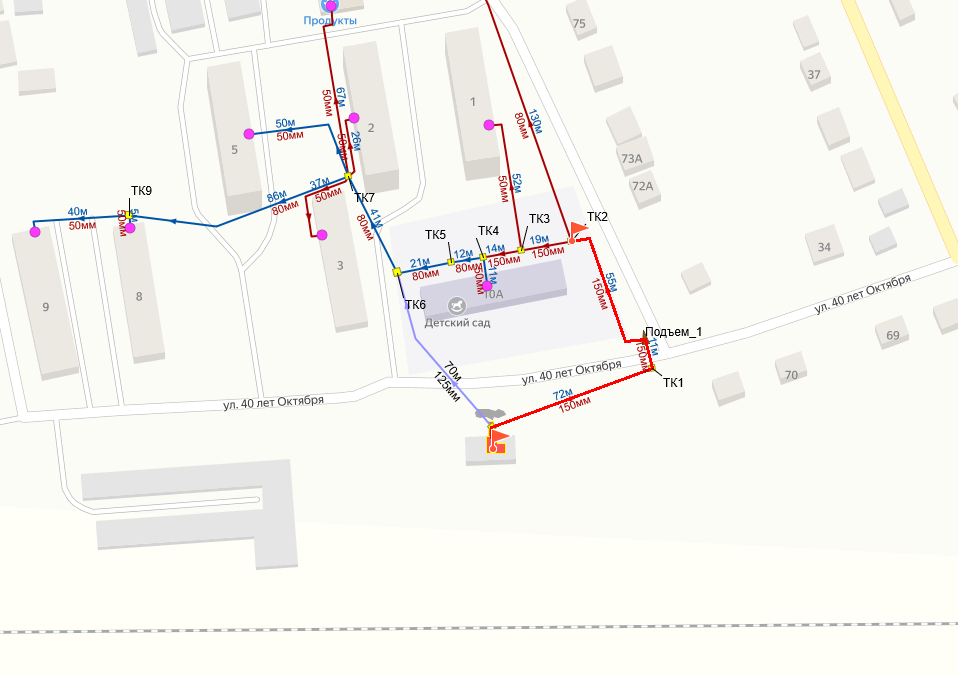 Рисунок 11.6.1. Сценарий развития аварии системы теплоснабжения Котельной ул. 40 лет Октября, 10В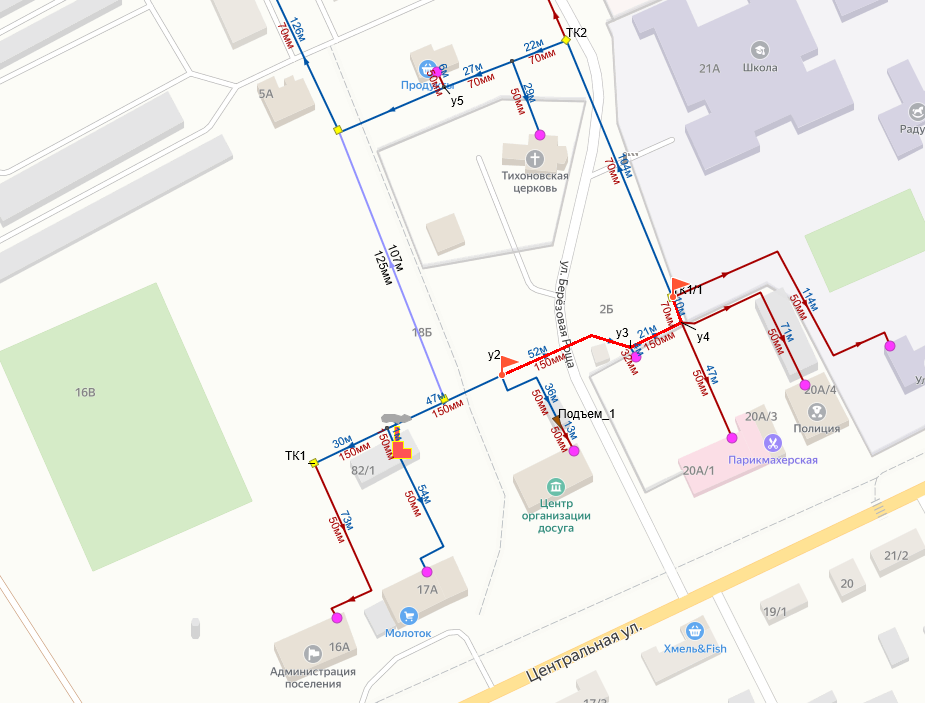 Рисунок 11.6.2. Сценарий развития аварии системы теплоснабжения Котельной ул. Березовая Роща, 5ВСценарии развития аварийных ситуаций в системах теплоснабжения представляют собой мероприятия по отключению участков тепловой сети и предложения по повышению надежности.После анализа участков тепловой сети и проработки сценариев развития аварии систем, определены участки тепловых сетей, после которых произойдет инциденты отключения максимального количества абонентов 1 и 2 категорий.Для резервирования данных участков на рисунках представлены «кольца», которые предлагается образовать. В настоящее время отсутствует какая-либо возможность резервирования сетей теплоснабжения.Таким образом в будущем создаётся резервные магистрали для теплоснабжения объектов социального значения.Допустимое время устранения технологических нарушений, согласно Постановлению Правительства РФ от 06.05.2011 №354 «О предоставлении коммунальных услуг…», в жилых помещениях нормативная температура воздуха не ниже +18 °С.Допустимая продолжительность перерыва отопления: не более 24 часов (суммарно) в течение 1 месяца;не более 16 часов единовременно – при температуре воздуха в жилых помещениях от +12 °С до нормативной температуры, указанной в пункте 15 настоящего приложения;не более 8 часов единовременно – при температуре воздуха в жилых помещениях от +10 °С до +12 °С;не более 4 часов единовременно – при температуре воздуха в жилых помещениях от +8 °С до +10 °С.Согласно СП 124.13330.2012 «Тепловые сети», на период ликвидации аварии не допускается снижение температуры в отапливаемых помещениях жилых и общественных зданий второй категории ниже +12 °С, промышленных зданий ниже +8 °С.В соответствии с формулой, приведенной в приложении 8 Методических указаний по разработке схем теплоснабжения, утвержденных совместным приказом Минэнерго, время снижения температуры в жилом задании при внезапном прекращении теплоснабжения определено в таблице 11.6.1.Таблица 11.6.1. Время снижения температуры в жилых зданияхНа основании полученных в результате расчета данных можно оценить время, доступное для ликвидации аварий при соответствующей температуре наружного воздуха. Например, при аварии произошло отключение теплоснабжения группы зданий с минимальным коэффициентом тепловой аккумуляции 40 при температуре наружного воздуха -30 °C. Соответственно, максимально допустимое время на ликвидацию аварии и восстановление теплоснабжения составляет 5,3 часа, при превышении указанного времени произойдет остывание внутренних помещений зданий ниже допустимого значения +12 °C.При отключении от теплоснабжения нескольких зданий приоритетным является выполнение мероприятий по ликвидации аварии для зданий с наименьшим коэффициентом тепловой аккумуляции.В случае аварийной ситуации на тепловой станции, вследствие которой может произойти 100% остановка всего основного оборудования из-за обесточивания электросети, необходимо использовать резервное питание от аварийной дизель-генераторной подстанции. Для автоматического включения дизель-генераторов (переключение на резервный источник), персоналом станции должны проводиться плановые и внеплановые учения по переходу как на резервные виды топлива, так и электроснабжение станции. Должно быть организовано своевременное обслуживание оборудования резервного источника электроэнергии.На источниках тепловой энергии в настоящее время не установлены дизель-генераторы, которые обеспечат безопасное питание при авариях на электрических сетях.При выводе одного из котлов на источниках тепловой энергии, перераспределить тепловую нагрузку между источниками тепловой энергии не является возможным.Глава 12. Обоснование инвестиций в строительство, реконструкцию и техническое перевооружение и (или) модернизацию12.1. Оценка финансовых потребностей для осуществления строительства, реконструкции, технического перевооружения и (или) модернизации источников тепловой энергии и тепловых сетейВ соответствии с выбранными направлениями развития системы теплоснабжения может быть сформирован определенный объем реконструкции и модернизации отдельных объектов централизованных систем теплоснабжения.В рамках разработки схемы теплоснабжения проводится предварительный расчёт стоимости выполнения предложенных мероприятий по совершенствованию централизованных систем теплоснабжения, т. е. проводятся предпроектные работы. На предпроектной стадии при обосновании величины инвестиций определяется предварительная (расчетная) стоимость реконструкции объектов централизованных систем теплоснабжения.Стоимость реконструкции объектов определяется в соответствии с укрупненными сметными нормативами цены строительства сетей и объектов системы теплоснабжения.При отсутствии таких показателей могут использоваться данные о стоимости объектов-аналогов.Стоимость строительства сети теплоснабжения взята на основе государственных сметных нормативов, укрупненные нормативы цены строительства НЦС 81-02-13-2022 СП «Наружные тепловые сети». Коэффициент на транспортировку разработанного грунта с погрузкой в автомобиль-самосвал на расстояние 1км составляет 1,15. Переход от цен базового района (Московская область) к уровню цен Воронежской области коэффициент составляет 0,84. Коэффициент, учитывающий изменение стоимости строительства на территории Воронежской области, связанный с климатическими условиями составляет 1,01. Коэффициент, учитывающий выполнение мероприятий по снегоборьбе, составляет 1.Расчет цен в соответствии с укрупненными нормативами цен строительства, представлен в таблице 12.1.1.Таблица 12.1.1. Расчет цен в соответствии с укрупненными нормативами цен строительстваОценка финансовых потребностей для осуществления строительства, реконструкции, технического перевооружения и (или) модернизации источников тепловой энергии и тепловых сетей представлено в Приложении 4 Обосновывающих материалов к Схеме теплоснабжения.12.2. Обоснованные предложения по источникам инвестиций, обеспечивающих финансовые потребности для осуществления строительства, реконструкции, технического перевооружения и (или) модернизации источников тепловой энергии и тепловых сетейОбоснованные предложения по источникам инвестиций, обеспечивающих финансовые потребности для осуществления строительства, реконструкции, технического перевооружения и (или) модернизации источников тепловой энергии и тепловых сетей представлены в таблице 12.2.1.Таблица 12.2.1. Обоснованные предложения по источникам инвестиций, обеспечивающих финансовые потребности для осуществления строительства, реконструкции, технического перевооружения и (или) модернизации источников тепловой энергии и тепловых сетей 12.3. Расчеты экономической эффективности инвестицийРасчеты экономической эффективности инвестиций не производятся ввиду того, что мероприятия запланированные схемой теплоснабжения направлены на надежное теплоснабжения потребителей.12.4. Расчеты ценовых (тарифных) последствий для потребителей при реализации программ строительства, реконструкции, технического перевооружения и (или) модернизации систем теплоснабженияЦеновые (тарифные) последствия для потребителей при реализации программ строительства, реконструкции, технического перевооружения и (или) модернизации систем теплоснабжения представлены в Приложении 5 Обосновывающих материалов схемы теплоснабжения.12.5. Сведения о мероприятиях по обеспечению надежности теплоснабжения и бесперебойной работы систем теплоснабжения, потенциальных угроз для их работы, оценку потребности в инвестициях, необходимых для устранения данных угрозОсновой надежной, бесперебойной и экономичной работы систем теплоснабжения является выполнение правил эксплуатации, а также своевременное и качественное проведение профилактических ремонтов.Подготовка системы теплоснабжения к отопительному сезону проводится в соответствии с МДС 41-6.2000 «Организационно-методические рекомендации по подготовке к проведению отопительного периода и повышению надежности систем коммунального теплоснабжения в поселения и населенных пунктах РФ». Выполнение в полном объеме перечня работ по подготовке источников, тепловых сетей и потребителей к отопительному сезону в значительной степени обеспечит надежное и качественное теплоснабжение потребителей.С целью определения состояния строительно-изоляционных конструкций, тепловой изоляции и трубопроводов производятся шурфовки, которые в настоящее время являются наиболее достоверным способом оценки состояния элементов подземных прокладок тепловых сетей. Для проведения шурфовок ежегодно составляются планы. Количество проводимых шурфовок устанавливается предприятием тепловых сетей и зависит от протяженности тепловой сети, ее состояния, вида изоляционных конструкций. Результаты шурфовок учитываются при составлении плана ремонтов тепловых сетей.Тепловые сети, находящиеся в эксплуатации, подвергаются испытаниям на гидравлическую плотность ежегодно после окончания отопительного периода для выявления дефектов, подлежащих устранению при капитальном ремонте и после окончания ремонта перед включением сетей в эксплуатацию.При испытании на гидравлическую плотность давление в самых высоких точках сети доводится до пробного (1,25 рабочего), но не ниже 1,6 Мпа (16 кгс/см2). Температура воды в трубопроводах при испытаниях не превышает 45 °C. Для дистанционного обнаружения мест повреждения трубопроводов тепловых сетей канальной и канальной прокладки под слоем грунта на глубине до 3 – 4м в зависимости от типа грунта и вида дефекта используются течеискатели.В процессе эксплуатации особое внимание уделяется выполнению всех требований нормативных документов, что существенно уменьшает число отказов в период отопительного сезона.Глава 13. Индикаторы развития систем теплоснабжения поселенияИндикаторы развития систем теплоснабжения сельского поселения в разрезе источников тепловой энергии, теплоснабжающей организации и сельского поселения в целом представлены в таблицах 13.1. Глава 14. Ценовые (тарифные) последствия14.1. Тарифно-балансовые расчетные модели теплоснабжения потребителей по каждой системе теплоснабженияТарифно-балансовые расчетные модели теплоснабжения потребителей по каждой системе теплоснабжения представлены в Приложении 5 Обосновывающих материалов схемы теплоснабжения.14.2. Тарифно-балансовые расчетные модели теплоснабжения потребителей по каждой единой теплоснабжающей организацииТарифно-балансовые расчетные модели теплоснабжения потребителей по каждой системе теплоснабжения представлены в Приложении 5 Обосновывающих материалов схемы теплоснабжения.14.3. Результаты оценки ценовых (тарифных) последствий реализации проектов схемы теплоснабжения на основании разработанных тарифно- балансовых моделейЦеновые (тарифные) последствия для потребителей при реализации программ строительства, реконструкции, технического перевооружения и (или) модернизации систем теплоснабжения представлены в Приложении 5 Обосновывающих материалов схемы теплоснабжения.Глава 15. Реестр единых теплоснабжающих организаций15.1. Реестр систем теплоснабжения, содержащий перечень теплоснабжающих организаций, действующих в каждой системе теплоснабжения, расположенных в границах поселенияВ таблице 15.1.1 представлен реестр систем теплоснабжения, содержащий перечень теплоснабжающих организаций, действующих в каждой системе теплоснабжения, расположенных в границах сельского поселения.Таблица 15.1.1 Реестр систем теплоснабжения15.2. Реестр единых теплоснабжающих организаций, содержащий перечень систем теплоснабжения, входящих в состав единой теплоснабжающей организацииСтатус ЕТО не установлен.Таблица 13.1. Индикаторы, характеризующие динамику функционирования источников тепловой энергии в разрезе источников тепловой энергии, ТСО и в целом по сельскому поселению15.3. Основания, в том числе критерии, в соответствии с которыми теплоснабжающая организация определена единой теплоснабжающей организациейСогласно п. 7 Правил организации теплоснабжения устанавливаются следующие критерии определения ЕТО:владение на праве собственности или ином законном основании источниками тепловой энергии с наибольшей рабочей тепловой мощностью и (или) тепловыми сетями с наибольшей емкостью в границах зоны действия ЕТО;размер собственного капитала;способность в лучшей мере обеспечить надежность теплоснабжения в соответствующей системе теплоснабжения. 15.4. Заявки теплоснабжающих организаций, поданные в рамках разработки проекта схемы теплоснабжения (при их наличии), на присвоение статуса единой теплоснабжающей организацииЗаявки не подавались.15.5. Описание границ зон деятельности единой теплоснабжающей организации (организаций)Статус ЕТО не установлен.Глава 16. Реестр мероприятий схемы теплоснабжения16.1. Перечень мероприятий по строительству, реконструкции, техническому перевооружению и (или) модернизации источников тепловой энергииПеречень мероприятий по строительству, реконструкции, техническому перевооружению и (или) модернизации источников тепловой энергии представлены в таблице 16.1.1.Таблица 16.1.1. Перечень мероприятий по строительству, реконструкции, техническому перевооружению и (или) модернизации источников тепловой энергии16.2. Перечень мероприятий по строительству, реконструкции, техническому перевооружению и (или) модернизации тепловых сетей и сооружений на нихПеречень мероприятий по строительству, реконструкции, техническому перевооружению и (или) модернизации тепловых сетей и сооружений на них представлен в таблице 16.2.1.Таблица 16.2.1. Перечень мероприятий по строительству, реконструкции, техническому перевооружению и (или) модернизации тепловых сетей и сооружений на них16.3. Перечень мероприятий, обеспечивающих переход от открытых систем теплоснабжения (горячего водоснабжения) на закрытые системы горячего водоснабженияМероприятия, обеспечивающие переход от открытых систем теплоснабжения (горячего водоснабжения) на закрытые системы горячего водоснабжения, не предусматриваются.17. Замечания и предложения к проекту схемы теплоснабжения17.1. Перечень всех замечаний и предложений, поступивших при разработке, утверждении и разработки схемы теплоснабженияЗамечания и предложения не поступали.17.2. Ответы разработчиков проекта схемы теплоснабжения на замечания и предложенияЗамечания и предложения не поступали.17.3. Перечень учтенных замечаний и предложений, а также реестр изменений, внесенных в разделы схемы теплоснабжения и главы обосновывающих материалов к схеме теплоснабженияЗамечания и предложения не поступали.18. Сводный том изменений, выполненных в доработанной и (или) актуализированной схеме теплоснабженияРанее утвержденная схема скорректирована в соответствии с Требованиями к разработке схем теплоснабжения.Приложение 1. Схемы тепловых сетей в зонах действия источников тепловой энергии в электронной форме с увеличенным масштабом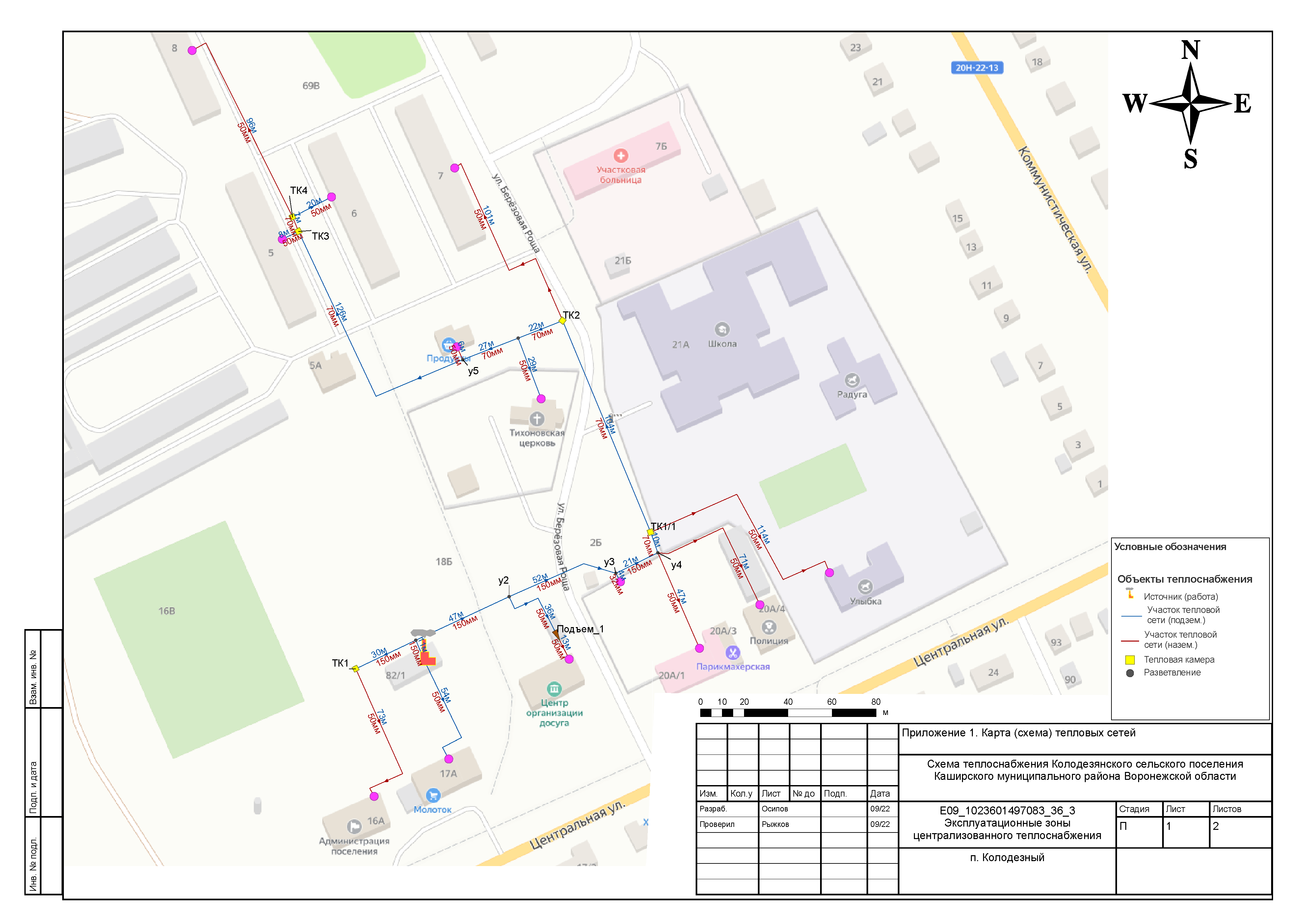 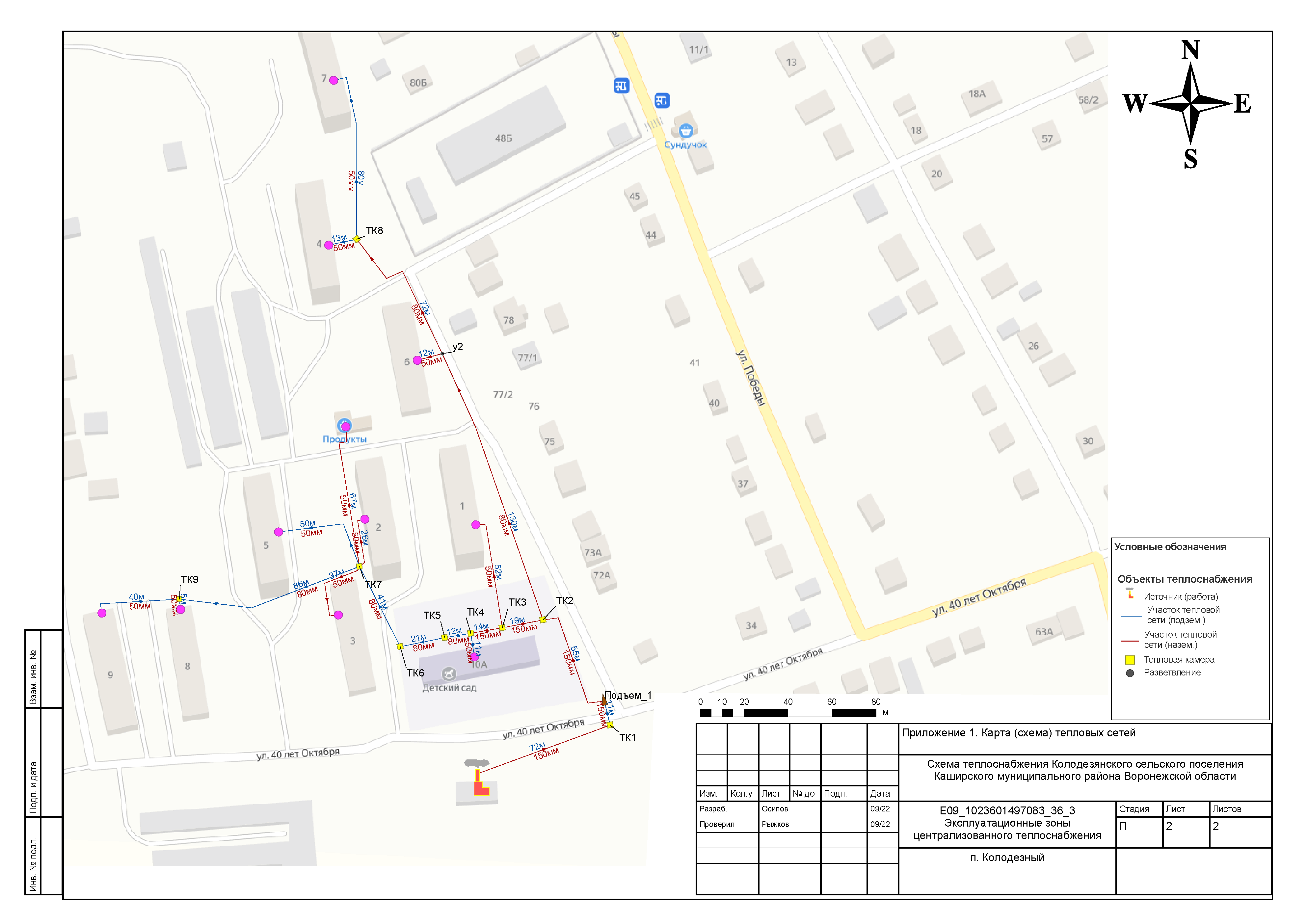 Приложение 2. Параметры тепловых сетей, включая год начала эксплуатации, тип изоляции, тип компенсирующих устройств, тип прокладки, краткую характеристику грунтов в местах прокладки с выделением наименее надежных участков, определением их материальной характеристики и тепловой нагрузки потребителей, подключенных к таким участкамТаблица П.2. Параметры тепловых сетей, включая год начала эксплуатации, тип изоляции, тип компенсирующих устройств, тип прокладки, краткую характеристику грунтов в местах прокладки с выделением наименее надежных участков, определением их материальной характеристики и тепловой нагрузки потребителей, подключенных к таким участкамПриложение 3. Перечень абонентов системах теплоснабжения с указанием тепловых нагрузок без учета технологических потерьТаблица П.3. Перечень абонентов системах теплоснабжения с указанием тепловых нагрузок без учета технологических потерьПриложение 4. Предложения по реконструкции и (или) модернизации и строительствуТаблица П4.1. Планируемые капитальные вложения в реализацию мероприятий по новому строительству, реконструкции, техническому перевооружению и (или) модернизации источников тепловой энергии и тепловых сетей, тыс. руб.Таблица П4.2. Капитальные вложения в реализацию мероприятий по новому строительству, реконструкции и (или) модернизации источников тепловой энергии, тыс. руб.Таблица П4.3. Капитальные вложения в реализацию мероприятий по новому строительству, реконструкции и (или) модернизации тепловых сетей, тыс. руб.Приложение 5. Ценовые (тарифные) последствия для потребителей при реализации программ строительства, реконструкции, технического перевооружения и (или) модернизации систем теплоснабженияТаблица П5.1. Ценовые (тарифные) последствия для потребителей при реализации программ строительства, реконструкции, технического перевооружения и (или) модернизации систем теплоснабженияПриложение 6. Гидравлический расчет передачи теплоносителя для каждого магистрального вывода с целью определения возможности (невозможности) обеспечения тепловой энергией существующих и перспективных потребителей, присоединённых к тепловой сети от каждого источника тепловой энергииТаблица П6.1. Гидравлический расчет существующего состояния передачи теплоносителя для каждого магистрального вывода с целью определения возможности (невозможности) обеспечения тепловой энергией существующих и перспективных потребителей, присоединённых к тепловой сети от каждого источника тепловой энергииТаблица П6.2. Наладка гидравлического расчета после планируемых мероприятий схемы теплоснабжения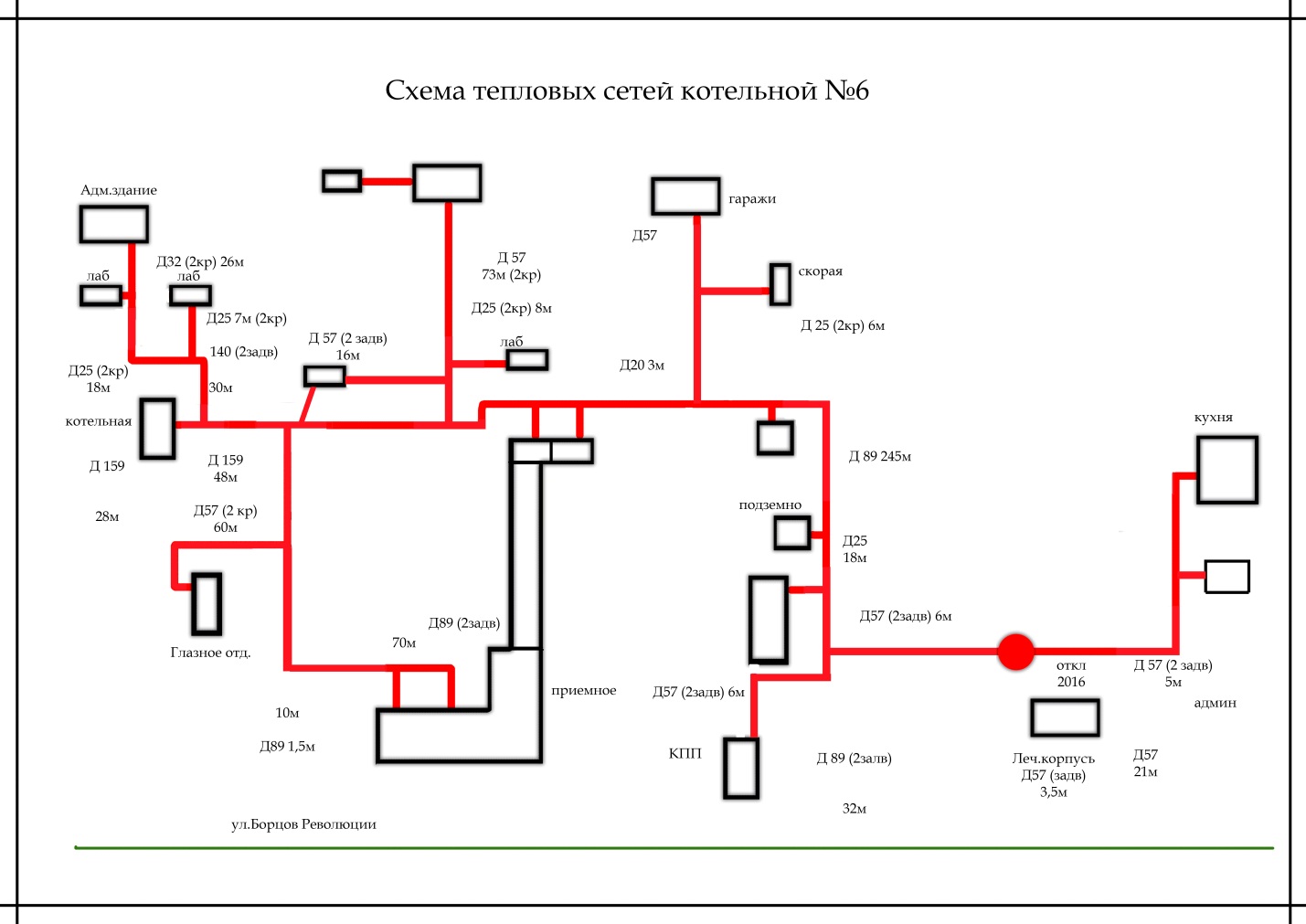 И.о. главы Колодезянского сельского поселения                                      С.В. Анохин№ ппНаименование муниципального образованияЕд. измерения2022-2024 годы2025-2033 годы1Колодезянское сельское поселениеТыс. кв.м.0.00.01.1Многоквартирные домаТыс. кв.м.0.00.01.2.Индивидуальные жилые домаТыс. кв.м.0.00.01.3.Общественные зданияТыс. кв.м.0.00.01.4.Производственные зданияТыс. кв.м.0.00.0Наименование и адрес источника тепловой энергииНаселенный пунктНаименование теплоснабжающей организацииНаименование теплоснабжающей организацииНомер технологической зоныНаименование и адрес источника тепловой энергииНаселенный пунктИсточник тепловой энергииТепловые сетиНомер технологической зоныКотельная, ул. Березовая Роща, 5вп. КолодезныйМУП "Колодезянские коммунальные сети"МУП "Колодезянские коммунальные сети"IКотельная, ул. 40 лет Октября, 10вп. КолодезныйМУП "Колодезянские коммунальные сети"МУП "Колодезянские коммунальные сети"IIN котельнойНаименование источника тепловой энергииЕд. измерения2022 год2023 год2024 год2025 год2026 год2027-2033 год1Котельная, ул. Березовая Роща, 5втыс. Гкал3.783.783.683.683.593.592Котельная, ул. 40 лет Октября, 10втыс. Гкал3.113.013.012.902.902.90N котельнойНаименование источника тепловой энергииЕд. измерения2022 год2023 год2024 год2025 год2026 год2027-2033 год1Котельная, ул. Березовая Роща, 5вГкал/ч/Га0.220.220.220.220.220.222Котельная, ул. 40 лет Октября, 10вГкал/ч/Га0.180.180.180.180.180.18Наименование показателяФактПланПланПланПланПланПланНаименование показателя2021 год2022 год2023 год2024 год2025 год2026 год2027-2037 годКотельная, ул. Березовая Роща, 5вКотельная, ул. Березовая Роща, 5вКотельная, ул. Березовая Роща, 5вКотельная, ул. Березовая Роща, 5вКотельная, ул. Березовая Роща, 5вКотельная, ул. Березовая Роща, 5вКотельная, ул. Березовая Роща, 5вКотельная, ул. Березовая Роща, 5вКотельная, ул. Березовая Роща, 5вУстановленная тепловая мощность, в том числе:1.7201.7201.7201.7201.7201.7201.720Ограничение тепловой мощности0.0000.0000.0000.0000.0000.0000.000Располагаемая тепловая мощность1.7201.7201.7201.7201.7201.7201.720Затраты тепла на собственные нужды в горячей воде0.0200.0200.0200.0200.0200.0200.020Фактические потери в тепловых сетях в горячей воде0.0780.0780.0780.0580.0580.0380.038Расчетная нагрузка на хозяйственные нужды0.0000.0000.0000.0000.0000.0000.000Присоединенная договорная тепловая нагрузка в горячей воде0.7050.7050.7050.7050.7050.7050.705Присоединенная расчетная тепловая нагрузка в горячей воде (на коллекторах станции), в том числе:0.7050.7050.7050.7050.7050.7050.705отопление0.7050.7050.7050.7050.7050.7050.705население0.4610.4610.4610.4610.4610.4610.461бюджетные потребители0.2010.2010.2010.2010.2010.2010.201прочие потребители0.0430.0430.0430.0430.0430.0430.043вентиляция0.0000.0000.0000.0000.0000.0000.000население0.0000.0000.0000.0000.0000.0000.000бюджетные потребители0.0000.0000.0000.0000.0000.0000.000прочие потребители0.0000.0000.0000.0000.0000.0000.000горячее водоснабжение0.0000.0000.0000.0000.0000.0000.000население0.0000.0000.0000.0000.0000.0000.000бюджетные потребители0.0000.0000.0000.0000.0000.0000.000прочие потребители0.0000.0000.0000.0000.0000.0000.000Максимально допустимое значение тепловой нагрузки на коллекторах станции при аварийном выводе самого мощного пикового котла/турбоагрегата-------Зона действия источника тепловой мощности, га3.233.233.233.233.233.233.23Котельная, ул. 40 лет Октября, 10вКотельная, ул. 40 лет Октября, 10вКотельная, ул. 40 лет Октября, 10вКотельная, ул. 40 лет Октября, 10вКотельная, ул. 40 лет Октября, 10вКотельная, ул. 40 лет Октября, 10вКотельная, ул. 40 лет Октября, 10вКотельная, ул. 40 лет Октября, 10вКотельная, ул. 40 лет Октября, 10вУстановленная тепловая мощность, в том числе:1.7201.7201.7201.7201.7201.7201.720Ограничение тепловой мощности0.0000.0000.0000.0000.0000.0000.000Располагаемая тепловая мощность1.7201.7201.7201.7201.7201.7201.720Затраты тепла на собственные нужды в горячей воде0.0160.0160.0160.0160.0160.0160.016Фактические потери в тепловых сетях в горячей воде0.0780.0780.0580.0580.0380.0380.038Расчетная нагрузка на хозяйственные нужды0.0000.0000.0000.0000.0000.0000.000Присоединенная договорная тепловая нагрузка в горячей воде0.4990.4990.4990.4990.4990.4990.499Присоединенная расчетная тепловая нагрузка в горячей воде (на коллекторах станции), в том числе:0.4990.4990.4990.4990.4990.4990.499отопление0.4990.4990.4990.4990.4990.4990.499население0.4630.4630.4630.4630.4630.4630.463бюджетные потребители0.0190.0190.0190.0190.0190.0190.019прочие потребители0.0170.0170.0170.0170.0170.0170.017вентиляция0.0000.0000.0000.0000.0000.0000.000население0.0000.0000.0000.0000.0000.0000.000бюджетные потребители0.0000.0000.0000.0000.0000.0000.000прочие потребители0.0000.0000.0000.0000.0000.0000.000горячее водоснабжение0.0730.0730.0730.0730.0730.0730.073население0.0660.0660.0660.0660.0660.0660.066бюджетные потребители0.0070.0070.0070.0070.0070.0070.007прочие потребители0.0000.0000.0000.0000.0000.0000.000Максимально допустимое значение тепловой нагрузки на коллекторах станции при аварийном выводе самого мощного пикового котла/турбоагрегата-------Зона действия источника тепловой мощности, га2.812.812.812.812.812.812.81№ ппНаименование теплоисточникаТемпер. график Способ регулированияРежим работы1Котельная, ул. Березовая Роща, 5в95/70оСКачественныйСезонный2Котельная, ул. 40 лет Октября, 10в95/70оСКачественныйКруглогодичныйНаименование и адрес источника тепловой энергииНаселенный пунктНаименование теплоснабжающей организацииНаименование теплоснабжающей организацииНомер технологической зоныНаименование и адрес источника тепловой энергииНаселенный пунктИсточник тепловой энергииТепловые сетиНомер технологической зоныКотельная, ул. Березовая Роща, 5вп. КолодезныйМУП "Колодезянские коммунальные сети"МУП "Колодезянские коммунальные сети"IКотельная, ул. 40 лет Октября, 10вп. КолодезныйМУП "Колодезянские коммунальные сети"МУП "Колодезянские коммунальные сети"IIНаименование и адрес источника тепловой энергииНаселенный пунктНаименование теплоснабжающей организацииНаименование теплоснабжающей организацииНомер технологической зоныНаименование и адрес источника тепловой энергииНаселенный пунктИсточник тепловой энергииТепловые сетиНомер технологической зоныКотельная, ул. Березовая Роща, 5вп. КолодезныйМУП «Колодезянские коммунальные сети»МУП «Колодезянские коммунальные сети»IКотельная, ул. 40 лет Октября, 10вп. КолодезныйМУП «Колодезянские коммунальные сети»МУП «Колодезянские коммунальные сети»II№ ппНаименование и адрес источника тепловой энергииТепловая мощность котлов установленнаяОграничения установленной тепловой мощностиТепловая мощность котлов располагаемаяЗатраты тепловой мощности на собственные нуждыТепловая мощность котельной нетто1Котельная, ул. Березовая Роща, 5в1.720-1.7200.0201.7002Котельная, ул. 40 лет Октября, 10в1.720-1.7200.0161.704Итого:Итого:3.440-3.4400.0363.404№ ппНаименование и адрес источника тепловой энергииВыработка тепловой энергии котлоагрегатами, ГкалЗатраты тепловой энергии на собственные нужды, ГкалЗатраты тепловой энергии на собственные нужды, ГкалОтпуск тепловой энергии с коллекторов источника тепловой энергии, ГкалОтпуск тепловой энергии с коллекторов источника тепловой энергии, ГкалВид топливаРасход топлива, т у. т1Котельная, ул. Березовая Роща, 5в3775.06092.15092.1503682.9103682.910Природный газ565.3792Котельная, ул. 40 лет Октября, 10в3114.94072.85072.8503042.0903042.090Природный газ466.514Итого:Итого:6890.0006890.000165.000165.0006725.000-1031.893№ ппНаименование и адрес источника тепловой энергииТип котлаКол-во котловСрок ввода в эксплуатацию основного оборудованияДата обследования котловГод продления ресурса и мероприятия по продлению ресурсаОсновной вид топлива – природный газОсновной вид топлива – природный газОсновной вид топлива – природный газОсновной вид топлива – природный газОсновной вид топлива – природный газОсновной вид топлива – природный газОсновной вид топлива – природный газ1Котельная, ул. Березовая Роща, 5вКСВа-1,0 ГН12018--1Котельная, ул. Березовая Роща, 5вКСВа-1,0 ГН12018--2Котельная, ул. 40 лет Октября, 10вКСВа-1,0 ГН12020--2Котельная, ул. 40 лет Октября, 10вКСВа-1,0 ГН12022--№ ппНаименование и адрес источника тепловой энергииТип котлаКол-во котловГод установки котлаМощность котла, Гкал/чМощность котельной, Гкал/чУРУТКПД котлов, %УРУТ по котельной, кг у.т./ГкалДата обследования котлов№ ппНаименование и адрес источника тепловой энергииТип котлаКол-во котловГод установки котлаМощность котла, Гкал/чМощность котельной, Гкал/чпо котлам, кг у.т../ ГкалКПД котлов, %УРУТ по котельной, кг у.т./ГкалДата обследования котловОсновной вид топлива – природный газОсновной вид топлива – природный газОсновной вид топлива – природный газОсновной вид топлива – природный газОсновной вид топлива – природный газОсновной вид топлива – природный газОсновной вид топлива – природный газОсновной вид топлива – природный газОсновной вид топлива – природный газОсновной вид топлива – природный газОсновной вид топлива – природный газ1Котельная, ул. Березовая Роща, 5вКСВа-1,0 ГН120180.861.72150.0093.00150.00-1Котельная, ул. Березовая Роща, 5вКСВа-1,0 ГН120180.861.72150.0093.00150.00-2Котельная, ул. 40 лет Октября, 10вКСВа-1,0 ГН120200.861.72150.0093.00150.00-2Котельная, ул. 40 лет Октября, 10вКСВа-1,0 ГН120220.861.72150.0093.00150.00-Наименование и адрес источника тепловой энергииТип насосаМарка насосаКоличество, ед.Производительность, куб.м./чНапор, м.в.стКотельная, ул. Березовая Роща, 5вСетевой насосК100 65 2001100.0050.00Котельная, ул. Березовая Роща, 5вСетевой насосК100 65 2001100.0050.00Котельная, ул. Березовая Роща, 5вПодпиточный насосК65 50 160125.0032.00Котельная, ул. Березовая Роща, 5вПодпиточный насосК65 50 160125.0032.00Котельная, ул. 40 лет Октября, 10вСетевой насосК100 80 1601100.0050.00Котельная, ул. 40 лет Октября, 10вСетевой насосК100 80 1601100.0050.00Котельная, ул. 40 лет Октября, 10вПодпиточный насосК65 50 160125.0032.00Котельная, ул. 40 лет Октября, 10вПодпиточный насосК65 50 160125.0032.00Котельная, ул. 40 лет Октября, 10вНасос ГВСК65 50 160125.0032.00Котельная, ул. 40 лет Октября, 10вНасос ГВСК65 50 160125.0032.00№ источника тепловой энергииНаименование и адрес источника тепловой энергииУстановленная тепловая мощность, Гкал/чУстановленная тепловая мощность, Гкал/ч2021 год2021 год2021 год2021 год№ источника тепловой энергииНаименование и адрес источника тепловой энергииУстановленная тепловая мощность, Гкал/чУстановленная тепловая мощность, Гкал/чВыработка тепловой энергии, ГкалВыработка тепловой энергии, ГкалЧисло часов использования УТМ, ч.Число часов использования УТМ, ч.1Котельная, ул. Березовая Роща, 5в1.7201.7203775.0603775.060--2Котельная, ул. 40 лет Октября, 10в1.7201.7203114.9403114.940--Итого:Итого:Итого:3.4403.4406890.0006890.000-№ ппНаименование и адрес источника тепловой энергииПрекращение теплоснабжения, ед.Восстановление теплоснабжения, час2021 год2021 год2021 год2021 год1Котельная, ул. Березовая Роща, 5в002Котельная, ул. 40 лет Октября, 10в00№ источника ТЭНаименование и адрес источника тепловой энергииВид топливаСредняя теплотворная способность топлива, ккал/кгРасход условного топлива, т у. т.№ источника ТЭНаименование и адрес источника тепловой энергииВид топлива2021 год2021 год1Котельная, ул. Березовая Роща, 5вПриродный газ8190.000565.3792Котельная, ул. 40 лет Октября, 10вПриродный газ8190.000466.514Всего природный газВсего природный газ-1031.893ИтогоИтого1031.893Наименование показателяЕд. изм.Котельная, ул. Березовая Роща, 5вКотельная, ул. 40 лет Октября, 10вНаименование показателяЕд. изм.2021 год2021 годСредневзвешенный срок службы котлоагрегатов источника тепловой энергиилет41Фактический удельный расход условного топлива на выработку тепловой энергиикг/Гкал149.77149.77Собственные нужды%2.442.34Фактический удельный расход условного топлива на отпуск тепловой энергиикг/Гкал153.51153.35Фактический удельный расход электрической энергии на отпуск тепловой энергии с коллекторовкВт-ч/Гкал4.0092.468Фактический удельный расход теплоносителя на отпуск тепловой энергии с коллекторовКуб.м./ГкалндндКоэффициент использования установленной тепловой мощности%--Доля источников тепловой энергии, оборудованных приборами учета отпуска тепловой энергии в тепловые сети (от установленной мощности)%--Доля источников тепловой энергии, оборудованных приборами учета отпуска тепловой энергии в тепловые сети (от общего количества котельных)%--Доля источников тепловой энергии, оборудованных устройствами водоподготовки (от общего количества котельных)%50.0050.00Доля автоматизированных источников тепловой энергии без обслуживающего персонала (от общего количества котельных)%50.0050.00Доля автоматизированных источников тепловой энергии без обслуживающего персонала с УТМ меньше/равной 10 Гкал/ч%50.0050.00Общая частота прекращений теплоснабжения от источников тепловой энергии1/год--Средняя продолжительность прекращения теплоснабжения от источников тепловой энергиич.--Средний недоотпуск тепловой энергии в тепловые сети на единицу прекращения теплоснабжениятыс. Гкал--Вид резервного топлива--Расход резервного топливат у. т--Условный диаметр, мПротяженность трубопроводов в двухтрубном исчислении, мМатериальная характеристика, кв. м.Котельная, ул. 40 лет Октября, 10В927.15148.880.05393.3139.330.08361.4457.830.15172.4051.72Котельная, ул. Березовая Роща, 5В1100.47154.030.034.270.270.05638.7763.880.07295.9141.430.15161.5248.46Общий итог2027.62302.92Способ прокладкиПротяженность трубопроводов в двухтрубном исчислении, мМатериальная характеристика, кв. м.Котельная, ул. 40 лет Октября, 10В927.15148.88Надземная557.06100.06Подземная канальная370.0948.82Котельная, ул. Березовая Роща, 5В1100.47154.03Надземная527.2653.01Подземная канальная573.21101.02Общий итог2027.62302.92№ ппДиаметр,Ду,Длина,Способ прокладкиГоды проектированияβqп,qо,qобщ,Qи,Удельный объем трубопровода,Объем тепловой сети,Gу,Qу,Qтп,QБ,№ ппмммммСпособ прокладкиГоды проектированияβккал/ч·мккал/ч·мккал/ч·мГкалм3/мм3м3/чГкалГкалГкал/чКотельная, ул. 40 лет Октября, 10ВКотельная, ул. 40 лет Октября, 10ВКотельная, ул. 40 лет Октября, 10ВКотельная, ул. 40 лет Октября, 10ВКотельная, ул. 40 лет Октября, 10ВКотельная, ул. 40 лет Октября, 10ВКотельная, ул. 40 лет Октября, 10ВКотельная, ул. 40 лет Октября, 10ВКотельная, ул. 40 лет Октября, 10ВКотельная, ул. 40 лет Октября, 10ВКотельная, ул. 40 лет Октября, 10ВКотельная, ул. 40 лет Октября, 10ВКотельная, ул. 40 лет Октября, 10ВКотельная, ул. 40 лет Октября, 10ВКотельная, ул. 40 лет Октября, 10ВКотельная, ул. 40 лет Октября, 10ВКотельная, ул. 40 лет Октября, 10В15750194Надземные1959-19891.254.40047.600-108.2580.0040.776----28980201.9Надземные1959-19891.268.80063.400-146.0400.0112.140----3159150161.2Надземные1959-19891.1590.60086.200-149.4740.0355.708----45750199.4Подземная канальная1959-19891.2--122.000133.0820.0040.798----58980159.6Подземная канальная1959-19891.2--150.400131.3160.0111.692----615915011.18Подземная канальная1959-19891.15--204.80012.0060.0350.396----Итого:927.20.000.000.00680.180.0011.510.036.63686.810.28Котельная, ул. Березовая Роща, 5вКотельная, ул. Березовая Роща, 5вКотельная, ул. Березовая Роща, 5вКотельная, ул. Березовая Роща, 5вКотельная, ул. Березовая Роща, 5вКотельная, ул. Березовая Роща, 5вКотельная, ул. Березовая Роща, 5вКотельная, ул. Березовая Роща, 5вКотельная, ул. Березовая Роща, 5вКотельная, ул. Березовая Роща, 5вКотельная, ул. Березовая Роща, 5вКотельная, ул. Березовая Роща, 5вКотельная, ул. Березовая Роща, 5вКотельная, ул. Березовая Роща, 5вКотельная, ул. Березовая Роща, 5вКотельная, ул. Березовая Роща, 5вКотельная, ул. Березовая Роща, 5в15750520.1Надземные1959-19891.254.4047.60-290.310.002.08----276657.13Надземные1959-19891.263.4056.60-4.680.010.06----332254.27Подземная канальная1959-19891.2--98.002.290.000.00----45750118.6Подземная канальная1959-19891.2--122.0079.200.000.47----57665288.8Подземная канальная1959-19891.2--139.40220.280.012.25----6159150161.5Подземная канальная1959-19891.15--204.80173.470.045.72----Итого:11000.000.000.00770.230.0010.580.036.08776.310.32№ ппНаименование и адрес источника тепловой энергииПомещения многоквартирных домовПомещения многоквартирных домовПомещения многоквартирных домов№ ппНаименование и адрес источника тепловой энергииКоличество объектов, в которые поставляется тепловая энергияКоличество объектов, оснащенных ПУПроцент объектов, оснащенных ПУ, %1Котельная, ул. Березовая Роща, 5в0.000.000.002Котельная, ул. 40 лет Октября, 10в0.000.000.00№ ппНаименование показателяКотельная, ул. Березовая Роща, 5вКотельная, ул. 40 лет Октября, 10в№ ппНаименование показателя2021 год2021 год1Наименование ТСОМУП «Колодезянские коммунальные сети»МУП «Колодезянские коммунальные сети»2Площадь зоны действия, Га3.2312.8123Максимальный фактический радиус теплоснабжения, м297.000329.0004Суммарная договорная тепловая нагрузка в зоне действия источника тепловой энергии, Гкал/ч0.7050.4995Материальная характеристика сетей, кв. м.154.030148.8806Материальная характеристика тепловой сети к расчетной тепловой нагрузке, кв. м./Гкал/ч218.482298.357Наименование показателяКотельная, ул. Березовая Роща, 5вКотельная, ул. 40 лет Октября, 10вНагрузка на коллекторах, Гкал/ч0.7830.577Кадастровый номер квартала/группа потребителейРасчетная нагрузка на отоплениеРасчетная нагрузка на вентиляциюРасчетная нагрузка на ГВСКотельная, ул. 40 лет Октября, 10в0.494290.0050.07336:13:12000150.494290.0050.073Бюджетные потребители0.0160.0030.007Население0.463290.066Прочие потребители0.0150.002Котельная, ул. Березовая Роща, 5в0.656510.04936:13:12000080.656510.049Бюджетные потребители0.1580.043Население0.46151Прочие потребители0.0370.006Общий итог1.15080.0540.073Категория МКДМногоквартирные и жилые дома со стенами из камня, кирпичаЭтажностьМногоквартирные и жилые дома со стенами из камня, кирпичаМногоквартирные и жилые дома до 1999года постройкиМногоквартирные и жилые дома до 1999года постройки10.04420.04230.03140.02450.021Многоквартирные и жилые дома после 1999года постройкиМногоквартирные и жилые дома после 1999года постройки10.01620.01830.0164-50.018Кадастровый номер квартала/группа потребителейПотребление тепловой энергии на отопление и вентиляциюПотребление тепловой энергии на ГВСКотельная, ул. 40 лет Октября, 10в2286.84202.38936:13:12000152286.84202.389Бюджетные потребители688.3488.93728Население1900.17152.212Прочие потребители2286.84202.389Котельная, ул. Березовая Роща, 5в2621.236:13:12000082621.2Бюджетные потребители118.06Население2489Прочие потребители14.14№ ппНаименование и адрес источника тепловой энергии2021 год2021 год2021 год№ ппНаименование и адрес источника тепловой энергииРасчетная нагрузка, Гкал/чДоговорная нагрузка, Гкал/чРазница расчетной нагрузки к подключенной, Гкал/ч1Котельная, ул. Березовая Роща, 5в0.7050.705-2Котельная, ул. 40 лет Октября, 10в0.4990.499-Общий итог1.2041.204-№ ппНаименование и адрес источника тепловой энергии2021 год2021 год2021 год2021 год№ ппНаименование и адрес источника тепловой энергииТепловая мощность котельной неттоРасчетная присоединенная тепловая нагрузкаПотери мощности в тепловой сетиРезерв/дефицит тепловой мощности нетто1Котельная, ул. Березовая Роща, 5в1.7000.7050.0780.9172Котельная, ул. 40 лет Октября, 10в1.7040.4990.0781.127ИтогоИтого3.4041.2040.1562.044Наименование показателяКотельная, ул. Березовая Роща, 5вКотельная, ул. 40 лет Октября, 10вНаименование показателя2021 год2021 годУстановленная тепловая мощность, в том числе:1.7201.720Ограничение тепловой мощности--Располагаемая тепловая мощность1.7201.720Затраты тепла на собственные нужды в горячей воде0.0200.016Потери в тепловых сетях в горячей воде0.0780.078Расчетная нагрузка на хозяйственные нужды--Присоединенная договорная тепловая нагрузка в горячей воде0.7050.499Присоединенная расчетная тепловая нагрузка в горячей воде (на коллекторах станции), в том числе:0.7050.499отопление0.7050.499вентиляция--горячее водоснабжение-0.073Резерв/дефицит тепловой мощности (по договорной нагрузке)0.9171.127Резерв/дефицит тепловой мощности (по фактической нагрузке)0.9171.127Располагаемая тепловая мощность нетто (с учетом затрат на собственные нужды станции) при аварийном выводе самого мощного котла0.0570.267Максимально допустимое значение тепловой нагрузки на коллекторах станции при аварийном выводе самого мощного пикового котла/турбоагрегата--Зона действия источника тепловой мощности, га3.2312.812Плотность тепловой нагрузки, Гкал/ч/га0.2180.177Максимальный фактический радиус теплоснабжения, м297.000329.000Материальная характеристика сетей, кв. м.154.030148.880№ ппНаименование показателяЕд. измерения2021 годКотельная, ул. Березовая Роща, 5вКотельная, ул. Березовая Роща, 5вКотельная, ул. Березовая Роща, 5в1Всего подпитка тепловой сети, в том числе:куб.м./ч0.031.1.нормативные утечки теплоносителя в сетяхкуб.м./ч0.031.2.сверхнормативный расход водыкуб.м./ч0.002Расход воды на ГВСкуб.м./ч0.00Котельная, ул. 40 лет Октября, 10вКотельная, ул. 40 лет Октября, 10вКотельная, ул. 40 лет Октября, 10в1Всего подпитка тепловой сети, в том числе:куб.м./ч0.031.1.нормативные утечки теплоносителя в сетяхкуб.м./ч0.031.2.сверхнормативный расход водыкуб.м./ч0.002Расход воды на ГВСкуб.м./ч0.00№ ппНаименование показателяЕд. измерения2021 годКотельная, ул. Березовая Роща, 5вКотельная, ул. Березовая Роща, 5вКотельная, ул. Березовая Роща, 5вКотельная, ул. Березовая Роща, 5в1Производительность ВПУкуб.м./ч1.32Срок службылет33Количество баков-аккумуляторов теплоносителяед.14Общая емкость баков-аккумуляторовкуб.м.3.05Расчетный часовой расход для подпитки системы теплоснабжениякуб.м./ч0.036Всего подпитка тепловой сети, в том числе:куб.м./ч0.036.1.нормативные утечки теплоносителякуб.м./ч0.036.2.сверхнормативные утечки теплоносителякуб.м./ч0.007Отпуск теплоносителя из тепловых сетей на цели ГВСкуб.м./ч08Объем аварийной подпитки (химически не обработанной и не деаэрированной водой)куб.м./ч09Резерв (+) / дефицит (-) ВПУкуб.м./ч1.2710Доля резерва%99.8Котельная, ул. 40 лет Октября, 10вКотельная, ул. 40 лет Октября, 10вКотельная, ул. 40 лет Октября, 10вКотельная, ул. 40 лет Октября, 10в1Производительность ВПУт/ч1.32Срок службылет13Количество баков-аккумуляторов теплоносителяед.14Общая емкость баков-аккумуляторовкуб.м.3.05Расчетный часовой расход для подпитки системы теплоснабженият/ч0.036Всего подпитка тепловой сети, в том числе:т/ч0.036.1.нормативные утечки теплоносителят/ч0.036.2.сверхнормативные утечки теплоносителят/ч0.007Отпуск теплоносителя из тепловых сетей на цели ГВСт/ч08Объем аварийной подпитки (химически не обработанной и не деаэрированной водой)т/ч09Резерв (+) / дефицит (-) ВПУт/ч1.2710Доля резерва%99.8№ ппВид топливаОстаток топлива на начало года, т. натурального топлива, тыс. куб.м.Приход топлива за год, т. натурального топлива, тыс. куб.м.Всего, т. натурального топлива, тыс. куб.м.Всего, в т. условного топливаОстаток топлива, т. натурального топлива, тыс. куб.м.Низшая теплота сгорания, ккал/кг (ккал/нм3)№ ппВид топливаОстаток топлива на начало года, т. натурального топлива, тыс. куб.м.Приход топлива за год, т. натурального топлива, тыс. куб.м.Всего, т. натурального топлива, тыс. куб.м.Всего, в т. условного топливаОстаток топлива, т. натурального топлива, тыс. куб.м.Низшая теплота сгорания, ккал/кг (ккал/нм3)№ ппВид топливаОстаток топлива на начало года, т. натурального топлива, тыс. куб.м.Приход топлива за год, т. натурального топлива, тыс. куб.м.Всего, т. натурального топлива, тыс. куб.м.Всего, в т. условного топливаОстаток топлива, т. натурального топлива, тыс. куб.м.Низшая теплота сгорания, ккал/кг (ккал/нм3)Котельная, ул. Березовая Роща, 5вКотельная, ул. Березовая Роща, 5вКотельная, ул. Березовая Роща, 5вКотельная, ул. Березовая Роща, 5вКотельная, ул. Березовая Роща, 5вКотельная, ул. Березовая Роща, 5вКотельная, ул. Березовая Роща, 5вКотельная, ул. Березовая Роща, 5в2021 год2021 год2021 год2021 год2021 год2021 год2021 год1Природный газ0.00483.23483.23565.380.008190.00Итого565.38Котельная, ул. 40 лет Октября, 10вКотельная, ул. 40 лет Октября, 10вКотельная, ул. 40 лет Октября, 10вКотельная, ул. 40 лет Октября, 10вКотельная, ул. 40 лет Октября, 10вКотельная, ул. 40 лет Октября, 10вКотельная, ул. 40 лет Октября, 10вКотельная, ул. 40 лет Октября, 10в2021 год2021 год2021 год2021 год2021 год2021 год2021 год1Природный газ0.00398.73398.73466.510.008190.00Итого466.51Баланс топлива за годОстаток топлива на начало года, т. натурального топлива, тыс. куб.м.Приход топлива за год, т. натурального топлива, тыс. куб.м.Израсходовано топлива за 2021 год, т. условного топливаИзрасходовано топлива за 2021 год, т. условного топливаИзрасходовано топлива за 2021 год, т. условного топливаОстаток топлива, т.натурального топлива, тыс. куб.м.Низшая теплота сгорания, ккал/кгБаланс топлива за годОстаток топлива на начало года, т. натурального топлива, тыс. куб.м.Приход топлива за год, т. натурального топлива, тыс. куб.м.На котельных на отпуск тепловой энергииНа ТЭЦНа ТЭЦОстаток топлива, т.натурального топлива, тыс. куб.м.Низшая теплота сгорания, ккал/кгБаланс топлива за годОстаток топлива на начало года, т. натурального топлива, тыс. куб.м.Приход топлива за год, т. натурального топлива, тыс. куб.м.На котельных на отпуск тепловой энергииНа отпуск тепловой энергииНа отпуск электрической энергииОстаток топлива, т.натурального топлива, тыс. куб.м.Низшая теплота сгорания, ккал/кгУголь, в том числе0.000.000.000.000.000.00-- Кузнецкий СС0.000.000.000.000.000.00-- Хакасский (Черногорский) Д0.000.000.000.000.000.00-- Кузнецкий Д+Г0.000.000.000.000.000.00-Газ природный0.00881.961031.8930.000.000.008190.00Сжиженный углеводородный газ0.000.000.000.000.000.00-Сжиженный природный газ0.000.000.000.000.000.00-Нефтетопливо, в том числе0.000.000.000.000.000.00-- мазут0.000.000.000.000.000.00-- дизельное топливо0.000.000.000.000.000.00Электрическая энергия0.000.000.000.000.000.00-Местныеэнергоресурсы, в том числе0.000.000.000.000.000.00-- торф0.000.000.000.000.000.00-щепа, пеллетты0.000.000.000.000.000.00-Возобновляемые энергоресурсы, в том числе:0.000.000.000.000.000.00-Итого0.00881.961031.8930.000.000.00-№ ппНаименование и адрес источника тепловой энергииВид топливаДоля от общего потребления топлива, %Низшая теплота сгорания,1Котельная, ул. Березовая Роща, 5вПриродный газ100.008190.01.1Котельная, ул. Березовая Роща, 5в---2Котельная, ул. 40 лет Октября, 10вПриродный газ100.008190.02.1.Котельная, ул. 40 лет Октября, 10в---№ ппНаименование сельского поселенияВид топливаДоля от общего потребления топлива, %1Колодезянское сельское поселениеПриродный газ100.001Колодезянское сельское поселение--№ ппГод разработкиОбщее число отказов, ед.Отказы в отопительный период, ед.Отказы в период испытаний, ед.Отказы в межотопительный период, ед.Удельная повреждаемость тепловых сетей за прошедший год, ед/км*годУдельная повреждаемость тепловых сетей за отопительный период, ед/км*годКотельная, ул. Березовая Роща, 5вКотельная, ул. Березовая Роща, 5вКотельная, ул. Березовая Роща, 5вКотельная, ул. Березовая Роща, 5вКотельная, ул. Березовая Роща, 5вКотельная, ул. Березовая Роща, 5вКотельная, ул. Березовая Роща, 5вКотельная, ул. Березовая Роща, 5в12018 год0.000.000.000.000.000.0022019 год0.000.000.000.000.000.0032020 год0.000.000.000.000.000.0042021 год0.000.000.000.000.000.00Котельная, ул. 40 лет Октября, 10вКотельная, ул. 40 лет Октября, 10вКотельная, ул. 40 лет Октября, 10вКотельная, ул. 40 лет Октября, 10вКотельная, ул. 40 лет Октября, 10вКотельная, ул. 40 лет Октября, 10вКотельная, ул. 40 лет Октября, 10вКотельная, ул. 40 лет Октября, 10в12018 год0.000.000.000.000.000.0022019 год0.000.000.000.000.000.0032020 год0.000.000.000.000.000.0042021 год0.000.000.000.000.000.00№ ппГод разработкиКоличество прекращенийСреднее время восстановления, чСредний недоотпуск тепла на одно прекращение теплоснабжения, Гкал/ед.Котельная, ул. Березовая Роща, 5вКотельная, ул. Березовая Роща, 5вКотельная, ул. Березовая Роща, 5вКотельная, ул. Березовая Роща, 5вКотельная, ул. Березовая Роща, 5в12018 год0.000.000.0022019 год0.000.000.0032020 год0.000.000.0042021 год0.000.000.00Котельная, ул. 40 лет Октября, 10вКотельная, ул. 40 лет Октября, 10вКотельная, ул. 40 лет Октября, 10вКотельная, ул. 40 лет Октября, 10вКотельная, ул. 40 лет Октября, 10в12018 год0.000.000.0022019 год0.000.000.0032020 год0.000.000.0042021 год0.000.000.00№ ппГод разработкиКоличество отказов в тепловых сетях в отопительный период, 1/км/годСреднее время восстановления теплоснабжения, часУдельное количество отказов в тепловых сетях в период испытания, 1/км/годСредний недоотпуск тепловой энергии, Гкал/отказКотельная, ул. Березовая Роща, 5вКотельная, ул. Березовая Роща, 5вКотельная, ул. Березовая Роща, 5вКотельная, ул. Березовая Роща, 5вКотельная, ул. Березовая Роща, 5вКотельная, ул. Березовая Роща, 5в12018 год0.000.000.000.0022019 год0.000.000.000.0032020 год0.000.000.000.0042021 год0.000.000.000.00Котельная, ул. 40 лет Октября, 10вКотельная, ул. 40 лет Октября, 10вКотельная, ул. 40 лет Октября, 10вКотельная, ул. 40 лет Октября, 10вКотельная, ул. 40 лет Октября, 10вКотельная, ул. 40 лет Октября, 10в12018 год0.000.000.000.0022019 год0.000.000.000.0032020 год0.000.000.000.0042021 год0.000.000.000.00№ ппНаименование показателяЕд. измерения2017 год2018 год2019 год2020 год2021 годКотельная, ул. Березовая Роща, 5вКотельная, ул. Березовая Роща, 5вКотельная, ул. Березовая Роща, 5вКотельная, ул. Березовая Роща, 5вКотельная, ул. Березовая Роща, 5вКотельная, ул. Березовая Роща, 5вКотельная, ул. Березовая Роща, 5вКотельная, ул. Березовая Роща, 5в1Среднее время восстановления теплоснабжения после повреждения в магистральных тепловых сетях в отопительный периодчас0.000.000.000.000.002Среднее время восстановления отопления после повреждения в распределительных тепловых сетях систем отоплениячас0.000.000.000.000.003Среднее время восстановления горячего водоснабжения после повреждения в сетях горячего водоснабжения (в случае их наличия)час0.000.000.000.000.004Всего среднее время восстановления отопления после повреждения в магистральных и распределительных тепловых сетяхчас0.000.000.000.000.00Котельная, ул. 40 лет Октября, 10вКотельная, ул. 40 лет Октября, 10вКотельная, ул. 40 лет Октября, 10вКотельная, ул. 40 лет Октября, 10вКотельная, ул. 40 лет Октября, 10вКотельная, ул. 40 лет Октября, 10вКотельная, ул. 40 лет Октября, 10вКотельная, ул. 40 лет Октября, 10в1Среднее время восстановления теплоснабжения после повреждения в магистральных тепловых сетях в отопительный периодчас0.000.000.000.000.002Среднее время восстановления отопления после повреждения в распределительных тепловых сетях систем отоплениячас0.000.000.000.000.003Среднее время восстановления горячего водоснабжения после повреждения в сетях горячего водоснабжения (в случае их наличия)час0.000.000.000.000.004Всего среднее время восстановления отопления после повреждения в магистральных и распределительных тепловых сетяхчас0.000.000.000.000.00№ ппНаименование показателяЕд. измеренияМУП «ККС»№ ппНаименование показателяЕд. измерения2022 год1Отпуск тепловой энергии, поставляемой с коллекторов источника тепловой энергии, тыс. Гкал, всеготыс. Гкал6.7252Потери тепловой энергии, тыс. Гкалтыс. Гкал0.7882.1.в паретыс. Гкал0.7882.2.в горячей водетыс. Гкал0.003.Полезный отпуск тепловой энергии, тыс. Гкалтыс. Гкал5.9373.1.в паретыс. Гкал0.003.2.в горячей водетыс. Гкал5.9374Операционные (подконтрольные) расходытыс. руб.4011.425Неподконтрольные расходытыс. руб.1647.856Расходы на приобретение (производство) энергетических ресурсов, холодной воды и теплоносителятыс. руб.9113.127Прибыльтыс. руб.8Корректировка с целью учета отклонения фактических значений параметров расчета тарифов от значений, учтенных при установлении тарифовтыс. руб.Итого необходимая валовая выручкатыс. руб.14722.04№ ТСОНаименование ТСО2022 год2023 год1МУП «ККС»2496.662576.18№ ТСОНаименование ТСО2022 год2023 год1МУП «ККС»5.9375.937Наименование поселения2022 год2023 годКолодезянское сельское поселение, п. Колодезный2496.662576.18№ экспл. зоныНаименование ТСОРасчетные тепловые нагрузки, Гкал/чРасчетные тепловые нагрузки, Гкал/чРасчетные тепловые нагрузки, Гкал/чРасчетные тепловые нагрузки, Гкал/чРасчетные тепловые нагрузки, Гкал/чРасчетные тепловые нагрузки, Гкал/чВсего суммарная нагрузка№ экспл. зоныНаименование ТСОнаселениенаселениенаселениеБюджетные и прочие потребителиБюджетные и прочие потребителиБюджетные и прочие потребителиВсего суммарная нагрузка№ экспл. зоныНаименование ТСОотопление и вент.ГВСВсегоотопление и вент.ГВСВсегоВсего суммарная нагрузка1МУП «ККС»0.9240.0660.9900.2800.0070.2871.277ИТОГОИТОГО0.9240.0660.9900.2800.0070.2871.277№ ппНаименование показателяЕд. измеренияПланПланПланПланПланПланПланПланПланПлан№ ппНаименование показателяЕд. измерения2022 год2023 год2024 год2025 год2026 год2027 год2028 год2029 год2030 год2031-2033 год1общая отапливаемая площадь жилых зданийтыс. кв. м.0.000.000.000.000.000.000.000.000.000.001.1.многоквартирные доматыс. кв. м.0.000.000.000.000.000.000.000.000.000.001.2.индивидуальные жилые доматыс. кв. м.0.000.000.000.000.000.000.000.000.000.002общая отапливаемая площадь общественно-деловых зданийтыс. кв. м.0.000.000.000.000.000.000.000.000.000.003общая отапливаемая площадь производственных зданийтыс. кв. м.0.000.000.000.000.000.000.000.000.000.00№ ппНомер кадастрового кварталаЕд. измеренияПланПланПланПланПланПланПланПланПланПлан№ ппНомер кадастрового кварталаЕд. измерения2022 год2023 год2024 год2025 год2026 год2027 год2028 год2029 год2030 год2031-2033 год136:13:1200015тыс. кв. м.0.000.000.000.000.000.000.000.000.000.00236:13:1200008тыс. кв. м.0.000.000.000.000.000.000.000.000.000.00№ ппНаименование показателяЕд. измеренияПланПланПланПланПланПланПланПланПланПлан№ ппНаименование показателяЕд. измерения2022 год2023 год2024 год2025 год2026 год2027 год2028 год2029 год2030 год2031-2033 год1Прирост жилищного фонда, в том числе:тыс. кв. м.0.000.000.000.000.000.000.000.000.000.001.1.накопительным итогом:тыс. кв. м.0.000.000.000.000.000.000.000.000.000.002.Многоэтажный жилищный фондтыс. кв. м.0.000.000.000.000.000.000.000.000.000.003Средне- и малоэтажный жилищный фондтыс. кв. м.0.000.000.000.000.000.000.000.000.000.004Всего по поселениютыс. кв. м.0.000.000.000.000.000.000.000.000.000.00№ ппНаименование показателяЕд. измеренияПланПланПланПланПланПланПланПланПланПлан№ ппНаименование показателяЕд. измерения2022 год2023 год2024 год2025 год2026 год2027 год2028 год2029 год2030 год2031-2033 год1Прирост общественно-делового фонда, в том числе:тыс. кв. м.0.000.000.000.000.000.000.000.000.000.001.1.Накопительным итогомтыс. кв. м.0.000.000.000.000.000.000.000.000.000.002.Всего по поселениютыс. кв. м.0.000.000.000.000.000.000.000.000.000.00№ ппНаименование показателяЕд. измеренияПланПланПланПланПланПланПланПланПланПлан№ ппНаименование показателяЕд. измерения2022 год2023 год2024 год2025 год2026 год2027 год2028 год2029 год2030 год2031-2033 год1Снос жилищного фонда, в том числе:тыс. кв. м.0.000.000.000.000.000.000.000.000.000.001.1.накопительным итогомтыс. кв. м.0.000.000.000.000.000.000.000.000.000.002.Всего по поселениютыс. кв. м.0.000.000.000.000.000.000.000.000.000.00Год постройкиТип застройкиУдельное теплопотребление, Гкал/кв.м. в год Удельное теплопотребление, Гкал/кв.м. в год Удельное теплопотребление, Гкал/кв.м. в год Удельное теплопотребление, Гкал/кв.м. в год Удельная тепловая нагрузка, ккал/(ч×кв.м.)Удельная тепловая нагрузка, ккал/(ч×кв.м.)Удельная тепловая нагрузка, ккал/(ч×кв.м.)Удельная тепловая нагрузка, ккал/(ч×кв.м.)Год постройкиТип застройкиОтоплениеВентиляцияГВССуммаОтоплениеВентиляцияГВССумма2022 - 2033гг.Жилая многоэтажная--------2022 - 2033гг.Жилая средне- и малоэтажная0.0860.0000.0670.15341.50.07.448.82022 - 2033гг.Жилая индивидуальная--------2022 - 2033гг.Общественно-деловая и промышленная0.0560.0520.0430.15142.737.74.584.8Наименование показателяЕд. измерения2022 год2023 год2024 год2025 год2026 год2027-2033 годКотельная, ул. Березовая Роща, 5вКотельная, ул. Березовая Роща, 5вКотельная, ул. Березовая Роща, 5вКотельная, ул. Березовая Роща, 5вКотельная, ул. Березовая Роща, 5вКотельная, ул. Березовая Роща, 5вКотельная, ул. Березовая Роща, 5вКотельная, ул. Березовая Роща, 5вОтоплениеПолезный отпуск тепловой энергии, в тч:Гкал0.000.000.000.000.000.00Передано на хозяйственные нужды организации (сторонние объекты принадлежащие теплоснабжающей организации)Гкал0.000.000.000.000.000.00Энерго-снабжающие организации (продажа с коллекторов или теплосетевым организациям)Гкал0.000.000.000.000.000.00Бюджетные потребителиГкал0.000.000.000.000.000.00НаселениеГкал0.000.000.000.000.000.00Прочие потребителиГкал0.000.000.000.000.000.00ВентиляцияПолезный отпуск тепловой энергии, в тч:Гкал0.000.000.000.000.000.00Передано на хозяйственные нужды организации (сторонние объекты принадлежащие теплоснабжающей организации)Гкал0.000.000.000.000.000.00Энерго-снабжающие организации (продажа с коллекторов или теплосетевым организациям)Гкал0.000.000.000.000.000.00Бюджетные потребителиГкал0.000.000.000.000.000.00НаселениеГкал0.000.000.000.000.000.00Прочие потребителиГкал0.000.000.000.000.000.00ГВСПолезный отпуск тепловой энергии, в тч:Гкал0.000.000.000.000.000.00Передано на хозяйственные нужды организации (сторонние объекты принадлежащие теплоснабжающей организации)Гкал0.000.000.000.000.000.00Энерго-снабжающие организации (продажа с коллекторов или теплосетевым организациям)Гкал0.000.000.000.000.000.00Бюджетные потребителиГкал0.000.000.000.000.000.00НаселениеГкал0.000.000.000.000.000.00Прочие потребителиГкал0.000.000.000.000.000.00Котельная, ул. 40 лет Октября, 10вКотельная, ул. 40 лет Октября, 10вКотельная, ул. 40 лет Октября, 10вКотельная, ул. 40 лет Октября, 10вКотельная, ул. 40 лет Октября, 10вКотельная, ул. 40 лет Октября, 10вКотельная, ул. 40 лет Октября, 10вКотельная, ул. 40 лет Октября, 10вОтоплениеПолезный отпуск тепловой энергии, в тч:Гкал0.000.000.000.000.000.00Передано на хозяйственные нужды организации (сторонние объекты принадлежащие теплоснабжающей организации)Гкал0.000.000.000.000.000.00Энерго-снабжающие организации (продажа с коллекторов или теплосетевым организациям)Гкал0.000.000.000.000.000.00Бюджетные потребителиГкал0.000.000.000.000.000.00НаселениеГкал0.000.000.000.000.000.00Прочие потребителиГкал0.000.000.000.000.000.00ВентиляцияПолезный отпуск тепловой энергии, в тч:Гкал0.000.000.000.000.000.00Передано на хозяйственные нужды организации (сторонние объекты принадлежащие теплоснабжающей организации)Гкал0.000.000.000.000.000.00Энерго-снабжающие организации (продажа с коллекторов или теплосетевым организациям)Гкал0.000.000.000.000.000.00Бюджетные потребителиГкал0.000.000.000.000.000.00НаселениеГкал0.000.000.000.000.000.00Прочие потребителиГкал0.000.000.000.000.000.00ГВСПолезный отпуск тепловой энергии, в тч:Гкал0.000.000.000.000.000.00Передано на хозяйственные нужды организации (сторонние объекты принадлежащие теплоснабжающей организации)Гкал0.000.000.000.000.000.00Энерго-снабжающие организации (продажа с коллекторов или теплосетевым организациям)Гкал0.000.000.000.000.000.00Бюджетные потребителиГкал0.000.000.000.000.000.00НаселениеГкал0.000.000.000.000.000.00Прочие потребителиГкал0.000.000.000.000.000.00№ ппНомер кадастрового кварталаЕд. измеренияПланПланПланПланПланПланПланПланПланПлан№ ппНомер кадастрового кварталаЕд. измерения2022 год2023 год2024 год2025 год2026 год2027 год2028 год2029 год2030 год2031-2033 год136:13:1200015тыс. Гкал0.000.000.000.000.000.000.000.000.000.00236:13:1200008тыс. Гкал0.000.000.000.000.000.000.000.000.000.00Наименование показателяФактПланПланПланПланПланПланНаименование показателя2021 год2022 год2023 год2024 год2025 год2026 год2027-2033 годКотельная, ул. Березовая Роща, 5вКотельная, ул. Березовая Роща, 5вКотельная, ул. Березовая Роща, 5вКотельная, ул. Березовая Роща, 5вКотельная, ул. Березовая Роща, 5вКотельная, ул. Березовая Роща, 5вКотельная, ул. Березовая Роща, 5вКотельная, ул. Березовая Роща, 5вКотельная, ул. Березовая Роща, 5вУстановленная тепловая мощность, в том числе:1.7201.7201.7201.7201.7201.7201.720Ограничение тепловой мощности0.0000.0000.0000.0000.0000.0000.000Располагаемая тепловая мощность1.7201.7201.7201.7201.7201.7201.720Затраты тепла на собственные нужды в горячей воде0.0200.0200.0200.0200.0200.0200.020Фактические потери в тепловых сетях в горячей воде0.0780.0780.0780.0580.0580.0380.038Расчетная нагрузка на хозяйственные нужды0.0000.0000.0000.0000.0000.0000.000Присоединенная договорная тепловая нагрузка в горячей воде0.7050.7050.7050.7050.7050.7050.705Присоединенная расчетная тепловая нагрузка в горячей воде (на коллекторах станции), в том числе:0.7050.7050.7050.7050.7050.7050.705отопление0.7050.7050.7050.7050.7050.7050.705население0.4610.4610.4610.4610.4610.4610.461бюджетные потребители0.2010.2010.2010.2010.2010.2010.201прочие потребители0.0430.0430.0430.0430.0430.0430.043вентиляция0.0000.0000.0000.0000.0000.0000.000население0.0000.0000.0000.0000.0000.0000.000бюджетные потребители0.0000.0000.0000.0000.0000.0000.000прочие потребители0.0000.0000.0000.0000.0000.0000.000горячее водоснабжение0.0000.0000.0000.0000.0000.0000.000население0.0000.0000.0000.0000.0000.0000.000бюджетные потребители0.0000.0000.0000.0000.0000.0000.000прочие потребители0.0000.0000.0000.0000.0000.0000.000Максимально допустимое значение тепловой нагрузки на коллекторах станции при аварийном выводе самого мощного пикового котла/турбоагрегата-------Зона действия источника тепловой мощности, га3.233.233.233.233.233.233.23Котельная, ул. 40 лет Октября, 10вКотельная, ул. 40 лет Октября, 10вКотельная, ул. 40 лет Октября, 10вКотельная, ул. 40 лет Октября, 10вКотельная, ул. 40 лет Октября, 10вКотельная, ул. 40 лет Октября, 10вКотельная, ул. 40 лет Октября, 10вКотельная, ул. 40 лет Октября, 10вКотельная, ул. 40 лет Октября, 10вУстановленная тепловая мощность, в том числе:1.7201.7201.7201.7201.7201.7201.720Ограничение тепловой мощности0.0000.0000.0000.0000.0000.0000.000Располагаемая тепловая мощность1.7201.7201.7201.7201.7201.7201.720Затраты тепла на собственные нужды в горячей воде0.0160.0160.0160.0160.0160.0160.016Фактические потери в тепловых сетях в горячей воде0.0780.0780.0580.0580.0380.0380.038Расчетная нагрузка на хозяйственные нужды0.0000.0000.0000.0000.0000.0000.000Присоединенная договорная тепловая нагрузка в горячей воде0.4990.4990.4990.4990.4990.4990.499Присоединенная расчетная тепловая нагрузка в горячей воде (на коллекторах станции), в том числе:0.4990.4990.4990.4990.4990.4990.499отопление0.4990.4990.4990.4990.4990.4990.499население0.4630.4630.4630.4630.4630.4630.463бюджетные потребители0.0190.0190.0190.0190.0190.0190.019прочие потребители0.0170.0170.0170.0170.0170.0170.017вентиляция0.0000.0000.0000.0000.0000.0000.000население0.0000.0000.0000.0000.0000.0000.000бюджетные потребители0.0000.0000.0000.0000.0000.0000.000прочие потребители0.0000.0000.0000.0000.0000.0000.000горячее водоснабжение0.0730.0730.0730.0730.0730.0730.073население0.0660.0660.0660.0660.0660.0660.066бюджетные потребители0.0070.0070.0070.0070.0070.0070.007прочие потребители0.0000.0000.0000.0000.0000.0000.000Максимально допустимое значение тепловой нагрузки на коллекторах станции при аварийном выводе самого мощного пикового котла/турбоагрегата-------Зона действия источника тепловой мощности, га2.812.812.812.812.812.812.81№ ппНаименование показателяЕд. измерения2021 год2022 год2023 год2024 год2025 год2026 год2027 - 2033 годыКотельная, ул. Березовая Роща, 5вКотельная, ул. Березовая Роща, 5вКотельная, ул. Березовая Роща, 5вКотельная, ул. Березовая Роща, 5в1Производительность ВПУт/ч1.31.31.31.31.31.31.32Срок службылет345678183Количество баков-аккумуляторов теплоносителяед.11111114Общая емкость баков-аккумуляторовкуб.м.3.03.03.03.03.03.03.05Расчетный часовой расход для подпитки системы теплоснабженият/ч0.030.030.030.030.030.030.036Всего подпитка тепловой сети, в том числе:т/ч0.030.030.030.030.030.030.036.1.нормативные утечки теплоносителят/ч0.030.030.030.030.030.030.036.2.сверхнормативные утечки теплоносителят/ч0.000.000.000.000.000.000.007Отпуск теплоносителя из тепловых сетей на цели ГВСт/ч00000008Объем аварийной подпитки (химически не обработанной и не деаэрированной водой)т/ч00000009Резерв (+) / дефицит (-) ВПУт/ч1.271.271.271.271.271.271.2710Доля резерва%99.899.899.899.899.899.899.8Котельная, ул. 40 лет Октября, 10вКотельная, ул. 40 лет Октября, 10вКотельная, ул. 40 лет Октября, 10вКотельная, ул. 40 лет Октября, 10в1Производительность ВПУт/ч1.31.31.31.31.31.31.32Срок службылет123456163Количество баков-аккумуляторов теплоносителяед.11111114Общая емкость баков-аккумуляторовкуб.м.3.03.03.03.03.03.03.05Расчетный часовой расход для подпитки системы теплоснабженият/ч0.030.030.030.030.030.030.036Всего подпитка тепловой сети, в том числе:т/ч0.030.030.030.030.030.030.036.1.нормативные утечки теплоносителят/ч0.030.030.030.030.030.030.036.2.сверхнормативные утечки теплоносителят/ч0.000.000.000.000.000.000.007Отпуск теплоносителя из тепловых сетей на цели ГВСт/ч00000008Объем аварийной подпитки (химически не обработанной и не деаэрированной водой)т/ч00000009Резерв (+) / дефицит (-) ВПУт/ч1.271.271.271.271.271.271.2710Доля резерва%99.899.899.899.899.899.899.8N котельнойНаименование источника тепловой энергииВид топливаВыработка тепловой энергии, тыс. ГкалВыработка тепловой энергии, тыс. ГкалВыработка тепловой энергии, тыс. ГкалВыработка тепловой энергии, тыс. ГкалВыработка тепловой энергии, тыс. ГкалВыработка тепловой энергии, тыс. ГкалN котельнойНаименование источника тепловой энергииВид топлива2022 год2023 год2024 год2025 год2026 год2027-2033 год1Котельная, ул. Березовая Роща, 5вПриродный газ3.783.783.683.683.593.592Котельная, ул. 40 лет Октября, 10вПриродный газ3.113.013.012.902.902.90Всего природный газВсего природный газ6.896.786.696.586.496.49ИтогоИтого6.896.786.696.586.496.49N котельнойНаименование источника тепловой энергииВид топливаУдельный расход условного топлива, кг/ГкалУдельный расход условного топлива, кг/ГкалУдельный расход условного топлива, кг/ГкалУдельный расход условного топлива, кг/ГкалУдельный расход условного топлива, кг/ГкалУдельный расход условного топлива, кг/ГкалN котельнойНаименование источника тепловой энергииВид топлива2022 год2023 год2024 год2025 год2026 год2027-2033 год1Котельная, ул. Березовая Роща, 5вПриродный газ149.77149.77149.77149.77149.77149.772Котельная, ул. 40 лет Октября, 10вПриродный газ149.77149.77149.77149.77149.77149.77Всего природный газВсего природный газ149.77149.77149.77149.77149.77149.77ИтогоИтого149.77149.77149.77149.77149.77149.77N котельнойНаименование источника тепловой энергииВид топливаРасход условного топлива, тоннРасход условного топлива, тоннРасход условного топлива, тоннРасход условного топлива, тоннРасход условного топлива, тоннРасход условного топлива, тоннN котельнойНаименование источника тепловой энергииВид топлива2022 год2023 год2024 год2025 год2026 год2027-2033 год1Котельная, ул. Березовая Роща, 5вПриродный газ565.38565.38551.28551.28537.18537.182Котельная, ул. 40 лет Октября, 10вПриродный газ466.51450.35450.35434.19434.19434.19Всего природный газВсего природный газ1031.891015.731001.63985.47971.37971.37ИтогоИтого1031.891015.731001.63985.47971.37971.37N котельнойНаименование источника тепловой энергииВид топливаРасход натурального топлива, тыс. куб.м.Расход натурального топлива, тыс. куб.м.Расход натурального топлива, тыс. куб.м.Расход натурального топлива, тыс. куб.м.Расход натурального топлива, тыс. куб.м.Расход натурального топлива, тыс. куб.м.N котельнойНаименование источника тепловой энергииВид топливаРасход натурального топлива, тыс. куб.м.Расход натурального топлива, тыс. куб.м.Расход натурального топлива, тыс. куб.м.Расход натурального топлива, тыс. куб.м.Расход натурального топлива, тыс. куб.м.Расход натурального топлива, тыс. куб.м.N котельнойНаименование источника тепловой энергииВид топлива2022 год2023 год2024 год2025 год2026 год2027-2033 год1Котельная, ул. Березовая Роща, 5вПриродный газ489.14489.14476.95476.95464.75464.752Котельная, ул. 40 лет Октября, 10вПриродный газ403.61389.62389.62375.64375.64375.64Всего природный газВсего природный газгаз892.75878.77866.57852.59840.39840.39ИтогоИтого892.75878.77866.57852.59840.39840.39N котельнойНаименование источника тепловой энергииВид топливаМаксимальный часовой расход натурального топлива, куб.м./чМаксимальный часовой расход натурального топлива, куб.м./чМаксимальный часовой расход натурального топлива, куб.м./чМаксимальный часовой расход натурального топлива, куб.м./чМаксимальный часовой расход натурального топлива, куб.м./чМаксимальный часовой расход натурального топлива, куб.м./чN котельнойНаименование источника тепловой энергииВид топлива2022 год2023 год2024 год2025 год2026 год2027-2033 год1Котельная, ул. Березовая Роща, 5вПриродный газ55.3755.3753.9953.9952.6152.612Котельная, ул. 40 лет Октября, 10вПриродный газ45.6944.1144.1142.5342.5342.53Всего природный газВсего природный газ101.0799.4898.1096.5295.1495.14ИтогоИтого101.0799.4898.1096.5295.1495.14N котельнойНаименование источника тепловой энергииВид топливаНизшая теплота сгорания, ккал/ГкалНизшая теплота сгорания, ккал/ГкалНизшая теплота сгорания, ккал/ГкалНизшая теплота сгорания, ккал/ГкалНизшая теплота сгорания, ккал/ГкалНизшая теплота сгорания, ккал/ГкалN котельнойНаименование источника тепловой энергииВид топливаНизшая теплота сгорания, ккал/ГкалНизшая теплота сгорания, ккал/ГкалНизшая теплота сгорания, ккал/ГкалНизшая теплота сгорания, ккал/ГкалНизшая теплота сгорания, ккал/ГкалНизшая теплота сгорания, ккал/ГкалN котельнойНаименование источника тепловой энергииВид топлива2022 год2023 год2024 год2025 год2026 год2027-2033 год1Котельная, ул. Березовая Роща, 5вПриродный газ8091.008091.008091.008091.008091.008091.002Котельная, ул. 40 лет Октября, 10вПриродный газ8091.008091.008091.008091.008091.008091.00Наименование ТСОВид топливаРасход натурального топлива, тыс. куб.м.Расход натурального топлива, тыс. куб.м.Расход натурального топлива, тыс. куб.м.Расход натурального топлива, тыс. куб.м.Расход натурального топлива, тыс. куб.м.Расход натурального топлива, тыс. куб.м.Наименование ТСОВид топливаРасход натурального топлива, тыс. куб.м.Расход натурального топлива, тыс. куб.м.Расход натурального топлива, тыс. куб.м.Расход натурального топлива, тыс. куб.м.Расход натурального топлива, тыс. куб.м.Расход натурального топлива, тыс. куб.м.Наименование ТСОВид топлива2022 год2023 год2024 год2025 год2026 год2027-2033 годМУП «Колодезянские коммунальные сети»Уголь, в том числе:МУП «Колодезянские коммунальные сети»каменныйМУП «Колодезянские коммунальные сети»бурыйМУП «Колодезянские коммунальные сети»….....МУП «Колодезянские коммунальные сети»Природный газ892.75878.77866.57852.59840.39840.39МУП «Колодезянские коммунальные сети»Сжиженный природный газМУП «Колодезянские коммунальные сети»Сжиженный углеводородный газМУП «Колодезянские коммунальные сети»Нефтетопливо, в том числеМУП «Колодезянские коммунальные сети»мазутМУП «Колодезянские коммунальные сети»сырая нефтьМУП «Колодезянские коммунальные сети»Местные виды топлива, в том числеМУП «Колодезянские коммунальные сети»торфМУП «Колодезянские коммунальные сети»дроваНаименование ТСОВид топливаДоля, %Доля, %Доля, %Доля, %Доля, %Доля, %Наименование ТСОВид топливаДоля, %Доля, %Доля, %Доля, %Доля, %Доля, %Наименование ТСОВид топлива2022 год2023 год2024 год2025 год2026 год2027-2033 годООО «Нефтехимавтоматика-С»Уголь, в том числе:ООО «Нефтехимавтоматика-С»каменныйООО «Нефтехимавтоматика-С»бурыйООО «Нефтехимавтоматика-С»….....ООО «Нефтехимавтоматика-С»Природный газ100.00100.00100.00100.00100.00100.00ООО «Нефтехимавтоматика-С»Сжиженный природный газООО «Нефтехимавтоматика-С»Сжиженный углеводородный газООО «Нефтехимавтоматика-С»Нефтетопливо, в том числеООО «Нефтехимавтоматика-С»мазутООО «Нефтехимавтоматика-С»сырая нефтьООО «Нефтехимавтоматика-С»Местные виды топлива, в том числеООО «Нефтехимавтоматика-С»торфООО «Нефтехимавтоматика-С»дроваВсего в поселенииУголь, в том числе:Всего в поселениикаменныйВсего в поселениибурыйВсего в поселении….....Всего в поселенииПриродный газ100.00100.00100.00100.00100.00100.00Всего в поселенииСжиженный природный газВсего в поселенииСжиженный углеводородный газВсего в поселенииНефтетопливо, в том числе:Всего в поселениимазутВсего в поселениисырая нефтьВсего в поселенииМестные виды топлива, в том числеВсего в поселенииторфВсего в поселениидроваНаименование показателя2021 годКотельная, ул. Березовая Роща, 5вКотельная, ул. Березовая Роща, 5воценка надежностиСредне надёжныеоценка надежности тепловых сетейНадежныеоценка надежности систем теплоснабжения в целомНадежныеКотельная, ул. 40 лет Октября, 10вКотельная, ул. 40 лет Октября, 10воценка надежностиСредне надёжныеоценка надежности тепловых сетейНадежныеоценка надежности систем теплоснабжения в целомНадежные, 1/(км·ч)(1)(2), 1/ч., 1/ч,(3),1/ч.(4), ч(5)КоэффициентabvЗначение2.9125607478073420.8877641154199-1.87928919400643Диаметр теплопровода, мДиаметр не изменяетсяДиаметр не изменяетсяДиаметр изменяетсяДиаметр изменяетсяДиаметр теплопровода, мответвлений нетответвления естьответвлений нетответвления естьдо 0,41000Непосредственно за ответвлением, расстояние до ближайшей ТК не более 1000 мнепосредственно за местом изменения диаметра, расстояние до ближайшей ТК не более 1000мнепосредственно за ответвлением, на теплопроводе меньшего диаметра, расстояние до ближайшей ТК не более 1000 мот 0,4 до 0,61500Непосредственно за ответвлением, расстояние до ближайшей ТК не более 1500 мнепосредственно за местом изменения диаметра, расстояние до ближайшей ТК не более 1000мнепосредственно за ответвлением, на теплопроводе меньшего диаметра, расстояние до ближайшей ТК не более 1000 мот 0,6 до 0,93000Непосредственно за ответвлением, расстояние до ближайшей ТК не более 3000 мнепосредственно за местом изменения диаметра, расстояние до ближайшей ТК в соответствии с меньшим диаметром (не более 1000 м, 1500 м)непосредственно за ответвлением, на теплопроводе меньшего диаметра, расстояние до ближайшей ТК в соответствии с меньшим диаметром (не более 1000 м, 1500 м)более 0,95000Непосредственно за ответвлением, расстояние до ближайшей ТК не более 5000 мнепосредственно за местом изменения диаметра, расстояние до ближайшей ТК в соответствии с меньшим диаметром (не более 1000м, 1500м, 3000 м)непосредственно за ответвлением, на теплопроводе меньшего диаметра, расстояние до ближайшей ТК в соответствии с меньшим диаметром (не более 1000м, 1500 м, 3000 м), 1/ч(6)(7)(8)Коэффициент аккумуляции помещения, чВремя снижения температуры в жилом здании при температуре наружного
воздуха, чВремя снижения температуры в жилом здании при температуре наружного
воздуха, чВремя снижения температуры в жилом здании при температуре наружного
воздуха, чВремя снижения температуры в жилом здании при температуре наружного
воздуха, чВремя снижения температуры в жилом здании при температуре наружного
воздуха, чВремя снижения температуры в жилом здании при температуре наружного
воздуха, чВремя снижения температуры в жилом здании при температуре наружного
воздуха, чВремя снижения температуры в жилом здании при температуре наружного
воздуха, чКоэффициент аккумуляции помещения, ч0-5-10-15-20-25-30-3540 (Хрущевки)16.212.19.686.965.34.860 (Смешанные)24.318.114.51210.3987.280 (Кирпичные)32.424.219.316.113.71210.79.6Диаметр, ммНаружные инженерные сети теплоснабжения из стальныхтруб в изоляции из ППУ502900.0803560.01254050.01504350.0Наименование проектаИсточник финансированияСтатья возврата инвестицийПроект. 1-1.1.1. .Технологическая зона №1. Приобретения дизель-генератора для нужд источника теплоснабженияБюджетные средства-Проект. 1-1.1.2. .Технологическая зона №2. Приобретения дизель-генератора для нужд источника теплоснабженияБюджетные средства-Проект. 1-2.1.1. Технологическая зона №1. Замена теплотрассы для обеспечения надежности системы теплоснабжения от ТК2 до ул. Б. Роща, 7 протяженностью 101м, диаметром 50ммБюджетные средства-Проект. 1-2.1.2. Технологическая зона №1. Замена теплотрассы для обеспечения надежности системы теплоснабжения от ТК3 до ТК4 протяженностью 7м, диаметром 70ммБюджетные средства-Проект. 1-2.1.3. Технологическая зона №1. Замена теплотрассы для обеспечения надежности системы теплоснабжения от ТК4 до ул. Б. Роща, 8 протяженностью 593м, диаметром 50ммБюджетные средства-Проект. 1-2.1.4. Технологическая зона №1. Строительство теплотрассы, для нивелирования угроз отказа системы теплоснабжения, от ТК-1/1 до ТК1/2 протяженностью 107м, диаметром 125ммБюджетные средства-Проект. 1-2.1.5. Технологическая зона №2. Строительство теплотрассы, для нивелирования угроз отказа системы теплоснабжения, от ТК0 до ТК6 протяженностью 70м, диаметром 125ммБюджетные средства-Проект. 1-2.1.6. Технологическая зона №2. Замена теплотрассы для обеспечения надежности системы теплоснабжения от ТК2 до у.2. протяженностью 130м, диаметром 80ммБюджетные средства-Проект. 1-2.1.7. Технологическая зона №2. Замена теплотрассы для обеспечения надежности системы теплоснабжения от у2 до ТК8 протяженностью 72м, диаметром 80ммБюджетные средства-Проект. 1-2.1.8. Технологическая зона №2. Замена теплотрассы для обеспечения надежности системы теплоснабжения от ТК2 до ТК6 протяженностью 66м, диаметром 125ммБюджетные средства-Проект. 1-2.1.9. Технологическая зона №2. Замена теплотрассы для обеспечения надежности системы теплоснабжения от ТК8 до ул. 40 лет Октября, 7 протяженностью 80м, диаметром 50ммБюджетные средства-Проект. 1-2.1.10. Технологическая зона №1. Замена теплотрассы для обеспечения гидравлического режима системы теплоснабжения с увеличением диаметра до 125мм от ТК1/1 до ТК2Плата за подключение-Проект. 1-2.1.11. Технологическая зона №1. Замена теплотрассы для обеспечения гидравлического режима системы теплоснабжения с увеличением диаметра до 100мм от ТК2 до у5/1Плата за подключение-Проект. 1-2.1.12. Технологическая зона №1. Замена теплотрассы для обеспечения гидравлического режима системы теплоснабжения с увеличением диаметра до 100мм от у5 до ТК3Плата за подключение-Наименование и адрес источника тепловой энергииНаселенный пунктНаименование теплоснабжающей организацииНаименование теплоснабжающей организацииНомер технологической зоныНаименование и адрес источника тепловой энергииНаселенный пунктИсточник тепловой энергииТепловые сетиНомер технологической зоныКотельная, ул. Березовая Роща, 5вп. КолодезныйМУП «Колодезянские коммунальные сети»МУП «Колодезянские коммунальные сети»IКотельная, ул. 40 лет Октября, 10вп. КолодезныйМУП «Колодезянские коммунальные сети»МУП «Колодезянские коммунальные сети»II№ ппНаименование показателяЕд. измерения2022 год2023 год2024 год2025 год2026 год2027-2033 годКотельная, ул. Березовая Роща, 5вКотельная, ул. Березовая Роща, 5вКотельная, ул. Березовая Роща, 5вКотельная, ул. Березовая Роща, 5вКотельная, ул. Березовая Роща, 5вКотельная, ул. Березовая Роща, 5вКотельная, ул. Березовая Роща, 5вКотельная, ул. Березовая Роща, 5вКотельная, ул. Березовая Роща, 5в1Установленная тепловая мощность котельной:Гкал/ч1.721.721.721.721.721.722Присоединенная тепловая нагрузкаГкал/ч0.7050.7050.7050.7050.7050.7053Доля резерва тепловой мощности котельной, без учета тепловых потерь и собственных нужд котельной%59.0159.0159.0159.0159.0159.014Полезный отпуск тепловой энергииГкал3315.83315.83315.83315.83315.83315.85Удельный расхода условного топлива на тепловую энергию, отпущенную с коллекторов котельнойкг/Гкал149.77149.77149.77149.77149.77149.776Коэффициент полезного использования теплоты топлива%7Число часов использования установленной тепловой мощностичас/год4704470447044704470447048Частота отказов с прекращением теплоснабжения от котельной1/год0.000.000.000.000.000.009Доля автоматизированных котельных без обслуживающего персонала с УТМ меньше/равной 10 Гкал/%100.00100.00100.00100.00100.00100.0010Доля котельных оборудованных приборами учета%0.000.000.000.000.000.00Котельная, ул. 40 лет Октября, 10вКотельная, ул. 40 лет Октября, 10вКотельная, ул. 40 лет Октября, 10вКотельная, ул. 40 лет Октября, 10вКотельная, ул. 40 лет Октября, 10вКотельная, ул. 40 лет Октября, 10вКотельная, ул. 40 лет Октября, 10вКотельная, ул. 40 лет Октября, 10вКотельная, ул. 40 лет Октября, 10в1Установленная тепловая мощность котельной:Гкал/ч1.721.721.721.721.721.722Присоединенная тепловая нагрузкаГкал/ч0.4990.4990.4990.4990.4990.4993Доля резерва тепловой мощности котельной, без учета тепловых потерь и собственных нужд котельной%70.9970.9970.9970.9970.9970.994Полезный отпуск тепловой энергииГкал2621.22621.22621.22621.22621.22621.25Удельный расхода условного топлива на тепловую энергию, отпущенную с коллекторов котельнойкг/Гкал149.77149.77149.77149.77149.77149.776Коэффициент полезного использования теплоты топлива%------7Число часов использования установленной тепловой мощностичас/год8712871287128712871287128Частота отказов с прекращением теплоснабжения от котельной1/год0.000.000.000.000.000.009Доля автоматизированных котельных без обслуживающего персонала с УТМ меньше/равной 10 Гкал/%100.00100.00100.00100.00100.00100.0010Доля котельных оборудованных приборами учета%0.000.000.000.000.000.00МУП «Колодезянские коммунальные сети»МУП «Колодезянские коммунальные сети»МУП «Колодезянские коммунальные сети»МУП «Колодезянские коммунальные сети»МУП «Колодезянские коммунальные сети»МУП «Колодезянские коммунальные сети»МУП «Колодезянские коммунальные сети»МУП «Колодезянские коммунальные сети»МУП «Колодезянские коммунальные сети»1Установленная тепловая мощность котельной:Гкал/ч3.443.443.443.443.443.442Присоединенная тепловая нагрузка на коллекторахГкал/ч1.2041.2041.2041.2041.2041.2043Доля резерва тепловой мощности котельной%65.0065.0065.0065.0065.0065.004Отпуск тепловой энергии с коллекторовГкал5937593759375937593759375Удельный расхода условного топлива на тепловую энергию, отпущенную с коллекторов котельнойкг/Гкал149.77149.77149.77149.77149.77149.776Коэффициент полезного использования теплоты топлива%------7Число часов использования установленной тепловой мощностичас/год6708670867086708670867088Частота отказов с прекращением теплоснабжения от котельной1/год0.000.000.000.000.000.009Доля автоматизированных котельных без обслуживающего персонала с УТМ меньше/равной 10 Гкал/%100.00100.00100.00100.00100.00100.0010Доля котельных оборудованных приборами учета%0.000.000.000.000.000.00Колодезянское сельское поселениеКолодезянское сельское поселениеКолодезянское сельское поселениеКолодезянское сельское поселениеКолодезянское сельское поселениеКолодезянское сельское поселениеКолодезянское сельское поселениеКолодезянское сельское поселениеКолодезянское сельское поселение1Установленная тепловая мощность котельной:Гкал/ч3.443.443.443.443.443.442Присоединенная тепловая нагрузка на коллекторахГкал/ч1.2041.2041.2041.2041.2041.2043Доля резерва тепловой мощности котельной%65.0065.0065.0065.0065.0065.004Отпуск тепловой энергии с коллекторовГкал5937593759375937593759375Удельный расхода условного топлива на тепловую энергию, отпущенную с коллекторов котельнойкг/Гкал149.77149.77149.77149.77149.77149.776Коэффициент полезного использования теплоты топлива%------7Число часов использования установленной тепловой мощностичас/год6708670867086708670867088Частота отказов с прекращением теплоснабжения от котельной1/год0.000.000.000.000.000.009Доля автоматизированных котельных без обслуживающего персонала с УТМ меньше/равной 10 Гкал/%100.00100.00100.00100.00100.00100.0010Доля котельных оборудованных приборами учета%0.000.000.000.000.000.00№ ппНаименование проектаЗначение и единица измеренияГод1Проект. 1-1.1.1. Технологическая зона №1. Приобретение дизель-генератора для нужд источника теплоснабжения15.84 кВт20242Проект. 1-1.1.2. Технологическая зона №2. Приобретение дизель-генератора для нужд источника теплоснабжения15.84 кВт2023№ ппНаименование проектаЗначение и единица измеренияГод1Проект. 1-2.1.1. Технологическая зона №1. Замена теплотрассы для обеспечения надежности системы теплоснабжения от ТК2 до ул. Б. Роща, 7 протяженностью 101м, диаметром 50мм202м20242Проект. 1-2.1.2. Технологическая зона №1. Замена теплотрассы для обеспечения надежности системы теплоснабжения от ТК3 до ТК4 протяженностью 7м, диаметром 70мм14м20263Проект. 1-2.1.3. Технологическая зона №1. Замена теплотрассы для обеспечения надежности системы теплоснабжения от ТК4 до ул. Б. Роща, 8 протяженностью 593м, диаметром 50мм1186м20264Проект. 1-2.1.4. Технологическая зона №1. Строительство теплотрассы, для нивелирования угроз отказа системы теплоснабжения, от ТК-1/1 до ТК1/2 протяженностью 107м, диаметром 125мм214м20255Проект. 1-2.1.5. Технологическая зона №2. Строительство теплотрассы, для нивелирования угроз отказа системы теплоснабжения, от ТК0 до ТК6 протяженностью 70м, диаметром 125мм140м20266Проект. 1-2.1.6. Технологическая зона №2. Замена теплотрассы для обеспечения надежности системы теплоснабжения от ТК2 до у.2. протяженностью 130м, диаметром 80мм260м20237Проект. 1-2.1.7. Технологическая зона №2. Замена теплотрассы для обеспечения надежности системы теплоснабжения от у2 до ТК8 протяженностью 72м, диаметром 80мм144м20258Проект. 1-2.1.8. Технологическая зона №2. Замена теплотрассы для обеспечения надежности системы теплоснабжения от ТК2 до ТК6 протяженностью 66м, диаметром 125мм132м20279Проект. 1-2.1.9. Технологическая зона №2. Замена теплотрассы для обеспечения надежности системы теплоснабжения от ТК8 до ул. 40 лет Октября, 7 протяженностью 80м, диаметром 50мм160м202710Проект. 1-2.1.10. Технологическая зона №1. Замена теплотрассы для обеспечения гидравлического режима системы теплоснабжения с увеличением диаметра до 125мм от ТК1/1 до ТК2208м202411Проект. 1-2.1.11. Технологическая зона №1. Замена теплотрассы для обеспечения гидравлического режима системы теплоснабжения с увеличением диаметра до 100мм от ТК2 до у5/142м202512Проект. 1-2.1.12. Технологическая зона №1. Замена теплотрассы для обеспечения гидравлического режима системы теплоснабжения с увеличением диаметра до 100мм от у5 до ТК3250м2025Наименование источника тепловой энергииНачало участкаКонец участкаДиаметр трубопровода, ммПротяжённость подающих трубопроводов, мПротяжённость обратных трубопроводов, мКоэффициент местных тепловых потерь (с учетом тепловых испытаний)Способ прокладкиУдельный объём воды в трубопроводах тепловых сетей, куб.м./кмОбъём воды на заполнение тепловых водяных сетей, куб.м.Затраты воды на заполнение тепловой сети перед пуском после ремонтов, куб.м.Затраты воды на плановые эксплуатационные испытания, куб.м. Затраты воды, куб.м.Тепловая нагрузка, Qуч, кВтКотельная, ул. Березовая Роща, 5вКотельная, ул. Березовая Роща, 5ву115010.6610.661.15Подземная канальная180.40.60.61.2817.019Котельная, ул. Березовая Роща, 5ву1ТК115030.2730.271.15Подземная канальная181.11.61.63.312.793Котельная, ул. Березовая Роща, 5вТК1ул. Центральная, 16а5072.7772.771.2Надземная1.40.20.30.30.612.793Котельная, ул. Березовая Роща, 5ву1у215046.9146.911.15Подземная канальная181.72.52.55.1804.226Котельная, ул. Березовая Роща, 5ву2Подъем_15036.4836.481.2Подземная канальная1.40.10.20.20.339.542Котельная, ул. Березовая Роща, 5вПодъем_1ул. Центральная, 18а5012.5212.521.2Надземная1.40.00.10.10.139.542Котельная, ул. Березовая Роща, 5ву2у315052.452.41.15Подземная канальная181.92.82.85.7764.684Котельная, ул. Березовая Роща, 5ву3у415021.2821.281.15Подземная канальная180.81.11.12.3764.684Котельная, ул. Березовая Роща, 5ву3Гараж324.274.271.2Подземная канальная0.950.00.00.00.011.63Котельная, ул. Березовая Роща, 5ву4ул. Центральная, 20а/15047.3747.371.2Надземная1.40.10.20.20.4124.441Котельная, ул. Березовая Роща, 5ву4ул. Центральная, 20а5071.171.11.2Надземная1.40.20.30.30.619.771Котельная, ул. Березовая Роща, 5ву4ТК1/1709.959.951.2Подземная канальная5.30.10.20.20.3608.842Котельная, ул. Березовая Роща, 5вТК1/1ул. Центральная, 21а/150113.5113.511.2Надземная1.40.30.50.51.048.846Котельная, ул. Березовая Роща, 5вТК1/1ТК270104.3104.281.2Подземная канальная5.31.11.71.73.3559.996Котельная, ул. Березовая Роща, 5вТК2ул. Березовая Роща, 750100.9100.861.2Надземная1.40.30.40.40.8131.931Котельная, ул. Березовая Роща, 5вТК2у5/17021.821.81.2Подземная канальная5.30.20.30.30.7428.065Котельная, ул. Березовая Роща, 5ву5/1ул. 40 лет Октября5029291.2Подземная канальная1.40.10.10.10.213.956Котельная, ул. Березовая Роща, 5ву5/1у57027.0627.061.2Подземная канальная5.30.30.40.40.9414.109Котельная, ул. Березовая Роща, 5ву5ул. Березовая Роща, 7а506.466.461.2Надземная1.40.00.00.00.19.304Котельная, ул. Березовая Роща, 5ву5ТК370125.7125.691.2Подземная канальная5.31.32.02.04.0404.805Котельная, ул. Березовая Роща, 5вТК3ул. Березовая Роща, 5508.298.291.2Подземная канальная1.40.00.00.00.1130.803Котельная, ул. Березовая Роща, 5вТК3ТК4707.137.131.2Надземная5.30.10.10.10.2274.003Котельная, ул. Березовая Роща, 5вТК4ул. Березовая Роща, 65020.0120.011.2Подземная канальная1.40.10.10.10.2133.431Котельная, ул. Березовая Роща, 5вТК4ул. Березовая Роща, 85095.5495.541.2Надземная1.40.30.40.40.8140.572Котельная, ул. Березовая Роща, 5вКотельная, ул. Березовая Роща, 5вул. Центральная, 17а5053.8653.861.2Подземная канальная1.40.20.20.20.59.30Котельная, ул. 40 лет Октября, 10вКотельная, ул. 40 лет Октября, 10вТК115072.4972.491.15Надземная182.63.93.97.8655.10Котельная, ул. 40 лет Октября, 10вТК1Подъем_115011.1811.181.15Подземная канальная180.40.60.61.2655.103Котельная, ул. 40 лет Октября, 10вПодъем_1ТК215055.3955.391.15Надземная182.03.03.06.0655.103Котельная, ул. 40 лет Октября, 10вТК2у280129.8129.771.2Надземная5.31.42.12.14.1655.103Котельная, ул. 40 лет Октября, 10ву2ул. 40 лет Октября, 65011.6311.631.2Надземная1.40.00.00.00.174.0517Котельная, ул. 40 лет Октября, 10ву2ТК88072.1172.111.2Надземная5.30.81.11.12.3149.708Котельная, ул. 40 лет Октября, 10вТК8ул. 40 лет Октября, 45013131.2Подземная канальная1.40.00.10.10.174.796Котельная, ул. 40 лет Октября, 10вТК8ул. 40 лет Октября, 75080.0580.051.2Подземная канальная1.40.20.30.30.774.9123Котельная, ул. 40 лет Октября, 10вТК2ТК315018.8718.871.15Надземная180.71.01.02.0431.343Котельная, ул. 40 лет Октября, 10вТК3ул. 40 лет Октября, 15052.3152.311.2Надземная1.40.10.20.20.452.5478Котельная, ул. 40 лет Октября, 10вТК3ТК415014.4714.471.15Надземная180.50.80.81.6378.795Котельная, ул. 40 лет Октября, 10вТК4ул. 40 лет Октября, 10а5010.8610.861.2Подземная канальная1.40.00.00.00.130.238Котельная, ул. 40 лет Октября, 10вТК4ТК58012.1312.131.2Подземная канальная5.30.10.20.20.4348.557Котельная, ул. 40 лет Октября, 10вТК5ТК68020.6520.651.2Подземная канальная5.30.20.30.30.7348.557Котельная, ул. 40 лет Октября, 10вТК6ТК78040.9340.931.2Подземная канальная5.30.40.70.71.3348.557Котельная, ул. 40 лет Октября, 10вТК7ул. 40 лет Октября, 55050.3250.321.2Подземная канальная1.40.10.20.20.474.6448Котельная, ул. 40 лет Октября, 10вТК7ул. 40 лет Октября, 6б5067.3267.321.2Надземная1.40.20.30.30.69.304Котельная, ул. 40 лет Октября, 10вТК7ул. 40 лет Октября, 25025.525.51.2Надземная1.40.10.10.10.252.8153Котельная, ул. 40 лет Октября, 10вТК7ул. 40 лет Октября, 35037.237.21.2Надземная1.40.10.20.20.352.6525Котельная, ул. 40 лет Октября, 10вТК7ТК98085.8585.851.2Подземная канальная5.30.91.41.42.7159.14Котельная, ул. 40 лет Октября, 10вТК9ул. 40 лет Октября, 8504.724.721.2Подземная канальная1.40.00.00.00.075.2845Котельная, ул. 40 лет Октября, 10вТК9ул. 40 лет Октября, 95040.440.41.2Подземная канальная1.40.10.20.20.383.8558№ ппКадастровый номерИсточник тепловой энергииНаименование объекта теплопотребленияТип потребителяАдрес объекта теплопотребленияДоговорные тепловые нагрузки объектов теплопотребленияДоговорные тепловые нагрузки объектов теплопотребленияДоговорные тепловые нагрузки объектов теплопотребленияНаличие у потребителя узла учета ТЭ и т/н (Да/Нет)Информация о допуске УУ в коммерч. эксплуатацию (допущен/не допущен по сост. на 01.01.2022 г.)№ ппКадастровый номерИсточник тепловой энергииНаименование объекта теплопотребленияТип потребителяАдрес объекта теплопотреблениятеплоноситель - горячая вода, Гкал/чтеплоноситель - горячая вода, Гкал/чтеплоноситель - горячая вода, Гкал/чНаличие у потребителя узла учета ТЭ и т/н (Да/Нет)Информация о допуске УУ в коммерч. эксплуатацию (допущен/не допущен по сост. на 01.01.2022 г.)№ ппКадастровый номерИсточник тепловой энергииНаименование объекта теплопотребленияТип потребителяАдрес объекта теплопотреблениятеплоноситель - горячая вода, Гкал/чтеплоноситель - горячая вода, Гкал/чтеплоноситель - горячая вода, Гкал/чНаличие у потребителя узла учета ТЭ и т/н (Да/Нет)Информация о допуске УУ в коммерч. эксплуатацию (допущен/не допущен по сост. на 01.01.2022 г.)№ ппКадастровый номерИсточник тепловой энергииНаименование объекта теплопотребленияТип потребителяАдрес объекта теплопотребленияQ отQ вентQ гвсНаличие у потребителя узла учета ТЭ и т/н (Да/Нет)Информация о допуске УУ в коммерч. эксплуатацию (допущен/не допущен по сост. на 01.01.2022 г.)136:13:1200008Котельная, ул. Березовая Роща, 5вАдминистрация Колодезянского СПБюджетные потребителиул. Центральная, 16а0.010.001НетНет236:13:1200008Котельная, ул. Березовая Роща, 5вМагазин ИП ПономареваПрочие потребителиул. Центральная, 17а0.0070.001НетНет336:13:1200008Котельная, ул. Березовая Роща, 5вМКУ "Колодезянский КДЦ"Бюджетные потребителиул. Центральная, 18а0.0250.009НетНет436:13:1200008Котельная, ул. Березовая Роща, 5вБУЗ ВО "Каширская РБ"Бюджетные потребителиул. Центральная, 20а0.0720.025НетНет536:13:1200008Котельная, ул. Березовая Роща, 5вИП ГрибоедоваПрочие потребителиул. Центральная, 20а/30.0040.001НетНет636:13:1200008Котельная, ул. Березовая Роща, 5вИП БарсуковаПрочие потребителиул. Центральная, 20а/40.0070.003НетНет736:13:1200008Котельная, ул. Березовая Роща, 5вОтдел МВД РФ по Каширскому району Воронежской областиБюджетные потребителиул. Центральная, 20а/40.0150.002НетНет836:13:1200008Котельная, ул. Березовая Роща, 5вМКОУ "Колодезянская СОШ им. Герасимова Е.А." (здание №3 - детский сад)Бюджетные потребителиул. Центральная, 21а0.0360.006НетНет936:13:1200008Котельная, ул. Березовая Роща, 5вОбъект религиозного назначенияПрочие потребителиул. Березовая Роща, 2а0.012НетНет1036:13:1200008Котельная, ул. Березовая Роща, 5вМКДНаселениеул. Березовая Роща, 50.11247НетНет1136:13:1200008Котельная, ул. Березовая Роща, 5вМКДНаселениеул. Березовая Роща, 60.11473НетНет1236:13:1200008Котельная, ул. Березовая Роща, 5вМагазин ИП ИзмайловаПрочие потребителиул. Березовая Роща, 6б0.0070.001НетНет1336:13:1200008Котельная, ул. Березовая Роща, 5вМКДНаселениеул. Березовая Роща, 70.11344НетНет1436:13:1200008Котельная, ул. Березовая Роща, 5вМКДНаселениеул. Березовая Роща, 80.12087НетНет136:13:1200015Котельная, ул. 40 лет Октября, 10вМагазин ИП УлешовПрочие потребителиул. 40 лет Октября0.0150.002НетНет236:13:1200015Котельная, ул. 40 лет Октября, 10вМКДНаселениеул. 40 лет Октября, 10.037850.007НетНет336:13:1200015Котельная, ул. 40 лет Октября, 10вМКДНаселениеул. 40 лет Октября, 20.038080.007НетНет436:13:1200015Котельная, ул. 40 лет Октября, 10вМКДНаселениеул. 40 лет Октября, 30.037940.007НетНет536:13:1200015Котельная, ул. 40 лет Октября, 10вМКДНаселениеул. 40 лет Октября, 40.056980.007НетНет636:13:1200015Котельная, ул. 40 лет Октября, 10вМКДНаселениеул. 40 лет Октября, 50.056850.007НетНет736:13:1200015Котельная, ул. 40 лет Октября, 10вМКДНаселениеул. 40 лет Октября, 60.056340.007НетНет836:13:1200015Котельная, ул. 40 лет Октября, 10вМКДНаселениеул. 40 лет Октября, 70.057080.007НетНет936:13:1200015Котельная, ул. 40 лет Октября, 10вМКДНаселениеул. 40 лет Октября, 80.05740.007НетНет1036:13:1200015Котельная, ул. 40 лет Октября, 10вМКДНаселениеул. 40 лет Октября, 90.064770.007НетНет1136:13:1200015Котельная, ул. 40 лет Октября, 10вМКДОУ Колодезянский детский садБюджетные потребителиул.40 лет Октября, 10а0.0160.0030.007НетНетСтоимость проектов2022 год2023 год2024 год2025 год2026 год2027 год2028 год2029 год2030 год2031-2033 год2031-2033 годПроектыПроектыПроектыПроектыПроектыПроектыПроектыПроектыПроектыПроектыПроектыВсего стоимость проектов0.001786.321713.843021.771066.561198.320.000.000.000.000.00Всего смета проектов накопленным итогом0.001786.323500.166521.937588.498786.818786.818786.818786.818786.818786.81Группа проектов 001.01.00.000 "Источники теплоснабжения"Группа проектов 001.01.00.000 "Источники теплоснабжения"Группа проектов 001.01.00.000 "Источники теплоснабжения"Группа проектов 001.01.00.000 "Источники теплоснабжения"Группа проектов 001.01.00.000 "Источники теплоснабжения"Группа проектов 001.01.00.000 "Источники теплоснабжения"Группа проектов 001.01.00.000 "Источники теплоснабжения"Группа проектов 001.01.00.000 "Источники теплоснабжения"Группа проектов 001.01.00.000 "Источники теплоснабжения"Группа проектов 001.01.00.000 "Источники теплоснабжения"Группа проектов 001.01.00.000 "Источники теплоснабжения"Всего стоимость группы проектов0.00675.600.000.000.000.000.000.000.000.000.00Всего стоимость группы проектов накопленным итогом0.00675.60675.60675.60675.60675.60675.60675.60675.60675.60675.60Подгруппа проектов 001.02.00.000 "Тепловые сети и сооружения на них "Подгруппа проектов 001.02.00.000 "Тепловые сети и сооружения на них "Подгруппа проектов 001.02.00.000 "Тепловые сети и сооружения на них "Подгруппа проектов 001.02.00.000 "Тепловые сети и сооружения на них "Подгруппа проектов 001.02.00.000 "Тепловые сети и сооружения на них "Подгруппа проектов 001.02.00.000 "Тепловые сети и сооружения на них "Подгруппа проектов 001.02.00.000 "Тепловые сети и сооружения на них "Подгруппа проектов 001.02.00.000 "Тепловые сети и сооружения на них "Подгруппа проектов 001.02.00.000 "Тепловые сети и сооружения на них "Подгруппа проектов 001.02.00.000 "Тепловые сети и сооружения на них "Подгруппа проектов 001.02.00.000 "Тепловые сети и сооружения на них "Всего стоимость группы проектов0.001110.721713.843021.771066.561198.320.000.000.000.000.00Всего стоимость группы проектов накопленным итогом0.001110.722824.565846.336912.898111.218111.218111.218111.218111.218111.21Наименование показателя2022 год2023 год2024 год2025 год2026 год2027 год2028 год2029 год2030 год2031-2033 год2031-2033 годГруппа проектов 1-1. "Источники тепловой энергииГруппа проектов 1-1. "Источники тепловой энергииГруппа проектов 1-1. "Источники тепловой энергииГруппа проектов 1-1. "Источники тепловой энергииГруппа проектов 1-1. "Источники тепловой энергииГруппа проектов 1-1. "Источники тепловой энергииГруппа проектов 1-1. "Источники тепловой энергииГруппа проектов 1-1. "Источники тепловой энергииГруппа проектов 1-1. "Источники тепловой энергииГруппа проектов 1-1. "Источники тепловой энергииГруппа проектов 1-1. "Источники тепловой энергииВсего капитальные затраты, без НДС0.00563.000.000.000.000.000.000.000.000.000.00Непредвиденные расходы0.000.000.000.000.000.000.000.000.000.000.00НДС0.00112.600.000.000.000.000.000.000.000.000.00Всего стоимость группы проектов0.00675.600.000.000.000.000.000.000.000.000.00Всего стоимость группы проектов накопленным итогом0.00675.60675.60675.60675.60675.60675.60675.60675.60675.60675.60Подгруппа проектов 1-1.1 "Реконструкция источников тепловой энергии для обеспечения перспективной нагрузки"Подгруппа проектов 1-1.1 "Реконструкция источников тепловой энергии для обеспечения перспективной нагрузки"Подгруппа проектов 1-1.1 "Реконструкция источников тепловой энергии для обеспечения перспективной нагрузки"Подгруппа проектов 1-1.1 "Реконструкция источников тепловой энергии для обеспечения перспективной нагрузки"Подгруппа проектов 1-1.1 "Реконструкция источников тепловой энергии для обеспечения перспективной нагрузки"Подгруппа проектов 1-1.1 "Реконструкция источников тепловой энергии для обеспечения перспективной нагрузки"Подгруппа проектов 1-1.1 "Реконструкция источников тепловой энергии для обеспечения перспективной нагрузки"Подгруппа проектов 1-1.1 "Реконструкция источников тепловой энергии для обеспечения перспективной нагрузки"Подгруппа проектов 1-1.1 "Реконструкция источников тепловой энергии для обеспечения перспективной нагрузки"Подгруппа проектов 1-1.1 "Реконструкция источников тепловой энергии для обеспечения перспективной нагрузки"Подгруппа проектов 1-1.1 "Реконструкция источников тепловой энергии для обеспечения перспективной нагрузки"Всего капитальные затраты, без НДС0.00563.000.000.000.000.000.000.000.000.000.00Непредвиденные расходы0.000.000.000.000.000.000.000.000.000.000.00НДС0.00112.600.000.000.000.000.000.000.000.000.00Всего стоимость подгруппы проектов0.00675.600.000.000.000.000.000.000.000.000.00Всего стоимость подгруппы проектов накопленным итогом0.00675.60675.60675.60675.60675.60675.60675.60675.60675.60675.60Проект. 1-1.1.1. Технологическая зона №1. Приобретение дизель-генератора для нужд источника теплоснабженияПроект. 1-1.1.1. Технологическая зона №1. Приобретение дизель-генератора для нужд источника теплоснабженияПроект. 1-1.1.1. Технологическая зона №1. Приобретение дизель-генератора для нужд источника теплоснабженияПроект. 1-1.1.1. Технологическая зона №1. Приобретение дизель-генератора для нужд источника теплоснабженияПроект. 1-1.1.1. Технологическая зона №1. Приобретение дизель-генератора для нужд источника теплоснабженияПроект. 1-1.1.1. Технологическая зона №1. Приобретение дизель-генератора для нужд источника теплоснабженияПроект. 1-1.1.1. Технологическая зона №1. Приобретение дизель-генератора для нужд источника теплоснабженияПроект. 1-1.1.1. Технологическая зона №1. Приобретение дизель-генератора для нужд источника теплоснабженияПроект. 1-1.1.1. Технологическая зона №1. Приобретение дизель-генератора для нужд источника теплоснабженияПроект. 1-1.1.1. Технологическая зона №1. Приобретение дизель-генератора для нужд источника теплоснабженияПроект. 1-1.1.1. Технологическая зона №1. Приобретение дизель-генератора для нужд источника теплоснабженияВсего капитальные затраты, без НДС0.000.000.000.000.000.000.000.000.000.000.00Непредвиденные расходы0.000.000.000.000.000.000.000.000.000.000.00НДС0.000.000.000.000.000.000.000.000.000.000.00Всего стоимость проекта0.000.000.000.000.000.000.000.000.000.000.00Всего стоимость проекта накопленным итогом0.000.000.000.000.000.000.000.000.000.000.00Проект. 1-1.1.2. Технологическая зона №2. приобретение дизель-генератора для нужд источника теплоснабженияПроект. 1-1.1.2. Технологическая зона №2. приобретение дизель-генератора для нужд источника теплоснабженияПроект. 1-1.1.2. Технологическая зона №2. приобретение дизель-генератора для нужд источника теплоснабженияПроект. 1-1.1.2. Технологическая зона №2. приобретение дизель-генератора для нужд источника теплоснабженияПроект. 1-1.1.2. Технологическая зона №2. приобретение дизель-генератора для нужд источника теплоснабженияПроект. 1-1.1.2. Технологическая зона №2. приобретение дизель-генератора для нужд источника теплоснабженияПроект. 1-1.1.2. Технологическая зона №2. приобретение дизель-генератора для нужд источника теплоснабженияПроект. 1-1.1.2. Технологическая зона №2. приобретение дизель-генератора для нужд источника теплоснабженияПроект. 1-1.1.2. Технологическая зона №2. приобретение дизель-генератора для нужд источника теплоснабженияПроект. 1-1.1.2. Технологическая зона №2. приобретение дизель-генератора для нужд источника теплоснабженияПроект. 1-1.1.2. Технологическая зона №2. приобретение дизель-генератора для нужд источника теплоснабженияВсего капитальные затраты, без НДС0.00563.000.000.000.000.000.000.000.000.000.00Непредвиденные расходы0.000.000.000.000.000.000.000.000.000.000.00НДС0.00112.600.000.000.000.000.000.000.000.000.00Всего стоимость проекта0.00675.600.000.000.000.000.000.000.000.000.00Всего стоимость проекта накопленным итогом0.00675.60675.60675.60675.60675.60675.60675.60675.60675.60675.60Наименование показателя2022 год2023 год2024 год2025 год2026 год2027 год2028 год2029 год2030 год2031-2033 годы2031-2033 годыГруппа проектов 1-2. "Тепловые сети и сооружения на них"Группа проектов 1-2. "Тепловые сети и сооружения на них"Группа проектов 1-2. "Тепловые сети и сооружения на них"Группа проектов 1-2. "Тепловые сети и сооружения на них"Группа проектов 1-2. "Тепловые сети и сооружения на них"Группа проектов 1-2. "Тепловые сети и сооружения на них"Группа проектов 1-2. "Тепловые сети и сооружения на них"Группа проектов 1-2. "Тепловые сети и сооружения на них"Группа проектов 1-2. "Тепловые сети и сооружения на них"Группа проектов 1-2. "Тепловые сети и сооружения на них"Группа проектов 1-2. "Тепловые сети и сооружения на них"Всего капитальные затраты, без НДС0.00925.601428.202518.14888.80998.600.000.000.000.000.00Непредвиденные расходы0.000.000.000.000.000.000.000.000.000.000.00НДС0.00185.12285.64503.63177.76199.720.000.000.000.000.00Всего стоимость группы проектов0.001110.721713.843021.771066.561198.320.000.000.000.000.00Всего стоимость группы проектов накопленным итогом0.001110.722824.565846.336912.898111.218111.218111.218111.218111.218111.21Подгруппа проектов 1-2.1 "Реконструкция тепловых сетей для обеспечения надежности теплоснабжения потребителей, в том числе в связи с исчерпанием эксплуатационного ресурса. Строительство тепловых сетей для подключения перспективных нагрузок"Подгруппа проектов 1-2.1 "Реконструкция тепловых сетей для обеспечения надежности теплоснабжения потребителей, в том числе в связи с исчерпанием эксплуатационного ресурса. Строительство тепловых сетей для подключения перспективных нагрузок"Подгруппа проектов 1-2.1 "Реконструкция тепловых сетей для обеспечения надежности теплоснабжения потребителей, в том числе в связи с исчерпанием эксплуатационного ресурса. Строительство тепловых сетей для подключения перспективных нагрузок"Подгруппа проектов 1-2.1 "Реконструкция тепловых сетей для обеспечения надежности теплоснабжения потребителей, в том числе в связи с исчерпанием эксплуатационного ресурса. Строительство тепловых сетей для подключения перспективных нагрузок"Подгруппа проектов 1-2.1 "Реконструкция тепловых сетей для обеспечения надежности теплоснабжения потребителей, в том числе в связи с исчерпанием эксплуатационного ресурса. Строительство тепловых сетей для подключения перспективных нагрузок"Подгруппа проектов 1-2.1 "Реконструкция тепловых сетей для обеспечения надежности теплоснабжения потребителей, в том числе в связи с исчерпанием эксплуатационного ресурса. Строительство тепловых сетей для подключения перспективных нагрузок"Подгруппа проектов 1-2.1 "Реконструкция тепловых сетей для обеспечения надежности теплоснабжения потребителей, в том числе в связи с исчерпанием эксплуатационного ресурса. Строительство тепловых сетей для подключения перспективных нагрузок"Подгруппа проектов 1-2.1 "Реконструкция тепловых сетей для обеспечения надежности теплоснабжения потребителей, в том числе в связи с исчерпанием эксплуатационного ресурса. Строительство тепловых сетей для подключения перспективных нагрузок"Подгруппа проектов 1-2.1 "Реконструкция тепловых сетей для обеспечения надежности теплоснабжения потребителей, в том числе в связи с исчерпанием эксплуатационного ресурса. Строительство тепловых сетей для подключения перспективных нагрузок"Подгруппа проектов 1-2.1 "Реконструкция тепловых сетей для обеспечения надежности теплоснабжения потребителей, в том числе в связи с исчерпанием эксплуатационного ресурса. Строительство тепловых сетей для подключения перспективных нагрузок"Подгруппа проектов 1-2.1 "Реконструкция тепловых сетей для обеспечения надежности теплоснабжения потребителей, в том числе в связи с исчерпанием эксплуатационного ресурса. Строительство тепловых сетей для подключения перспективных нагрузок"Всего капитальные затраты, без НДС0.00925.601428.202518.14888.80998.600.000.000.000.000.00Непредвиденные расходы0.000.000.000.000.000.000.000.000.000.000.00НДС0.00185.12285.64503.63177.76199.720.000.000.000.000.00Всего стоимость подгруппы проектов0.001110.721713.843021.771066.561198.320.000.000.000.000.00Всего стоимость подгруппы проектов накопленным итогом0.001110.722824.565846.336912.898111.218111.218111.218111.218111.218111.21Проект. 1-2.1.1. Технологическая зона №1. Замена теплотрассы для обеспечения надежности системы теплоснабжения от ТК2 до ул. Б. Роща, 7 протяженностью 101м, диаметром 50ммПроект. 1-2.1.1. Технологическая зона №1. Замена теплотрассы для обеспечения надежности системы теплоснабжения от ТК2 до ул. Б. Роща, 7 протяженностью 101м, диаметром 50ммПроект. 1-2.1.1. Технологическая зона №1. Замена теплотрассы для обеспечения надежности системы теплоснабжения от ТК2 до ул. Б. Роща, 7 протяженностью 101м, диаметром 50ммПроект. 1-2.1.1. Технологическая зона №1. Замена теплотрассы для обеспечения надежности системы теплоснабжения от ТК2 до ул. Б. Роща, 7 протяженностью 101м, диаметром 50ммПроект. 1-2.1.1. Технологическая зона №1. Замена теплотрассы для обеспечения надежности системы теплоснабжения от ТК2 до ул. Б. Роща, 7 протяженностью 101м, диаметром 50ммПроект. 1-2.1.1. Технологическая зона №1. Замена теплотрассы для обеспечения надежности системы теплоснабжения от ТК2 до ул. Б. Роща, 7 протяженностью 101м, диаметром 50ммПроект. 1-2.1.1. Технологическая зона №1. Замена теплотрассы для обеспечения надежности системы теплоснабжения от ТК2 до ул. Б. Роща, 7 протяженностью 101м, диаметром 50ммПроект. 1-2.1.1. Технологическая зона №1. Замена теплотрассы для обеспечения надежности системы теплоснабжения от ТК2 до ул. Б. Роща, 7 протяженностью 101м, диаметром 50ммПроект. 1-2.1.1. Технологическая зона №1. Замена теплотрассы для обеспечения надежности системы теплоснабжения от ТК2 до ул. Б. Роща, 7 протяженностью 101м, диаметром 50ммПроект. 1-2.1.1. Технологическая зона №1. Замена теплотрассы для обеспечения надежности системы теплоснабжения от ТК2 до ул. Б. Роща, 7 протяженностью 101м, диаметром 50ммПроект. 1-2.1.1. Технологическая зона №1. Замена теплотрассы для обеспечения надежности системы теплоснабжения от ТК2 до ул. Б. Роща, 7 протяженностью 101м, диаметром 50ммВсего капитальные затраты, без НДС0.000.00585.800.000.000.000.000.000.000.000.00Непредвиденные расходы0.000.000.000.000.000.000.000.000.000.000.00НДС0.000.00117.160.000.000.000.000.000.000.000.00Всего стоимость проекта0.000.00702.960.000.000.000.000.000.000.000.00Всего стоимость проекта накопленным итогом0.000.00702.96702.96702.96702.96702.96702.96702.96702.96702.96Проект. 1-2.1.2. Технологическая зона №1. Замена теплотрассы для обеспечения надежности системы теплоснабжения от ТК3 до ТК4 протяженностью 7м, диаметром 70ммПроект. 1-2.1.2. Технологическая зона №1. Замена теплотрассы для обеспечения надежности системы теплоснабжения от ТК3 до ТК4 протяженностью 7м, диаметром 70ммПроект. 1-2.1.2. Технологическая зона №1. Замена теплотрассы для обеспечения надежности системы теплоснабжения от ТК3 до ТК4 протяженностью 7м, диаметром 70ммПроект. 1-2.1.2. Технологическая зона №1. Замена теплотрассы для обеспечения надежности системы теплоснабжения от ТК3 до ТК4 протяженностью 7м, диаметром 70ммПроект. 1-2.1.2. Технологическая зона №1. Замена теплотрассы для обеспечения надежности системы теплоснабжения от ТК3 до ТК4 протяженностью 7м, диаметром 70ммПроект. 1-2.1.2. Технологическая зона №1. Замена теплотрассы для обеспечения надежности системы теплоснабжения от ТК3 до ТК4 протяженностью 7м, диаметром 70ммПроект. 1-2.1.2. Технологическая зона №1. Замена теплотрассы для обеспечения надежности системы теплоснабжения от ТК3 до ТК4 протяженностью 7м, диаметром 70ммПроект. 1-2.1.2. Технологическая зона №1. Замена теплотрассы для обеспечения надежности системы теплоснабжения от ТК3 до ТК4 протяженностью 7м, диаметром 70ммПроект. 1-2.1.2. Технологическая зона №1. Замена теплотрассы для обеспечения надежности системы теплоснабжения от ТК3 до ТК4 протяженностью 7м, диаметром 70ммПроект. 1-2.1.2. Технологическая зона №1. Замена теплотрассы для обеспечения надежности системы теплоснабжения от ТК3 до ТК4 протяженностью 7м, диаметром 70ммПроект. 1-2.1.2. Технологическая зона №1. Замена теплотрассы для обеспечения надежности системы теплоснабжения от ТК3 до ТК4 протяженностью 7м, диаметром 70ммВсего капитальные затраты, без НДС0.000.000.000.0043.400.000.000.000.000.000.00Непредвиденные расходы0.000.000.000.000.000.000.000.000.000.000.00НДС0.000.000.000.008.680.000.000.000.000.000.00Всего стоимость проекта0.000.000.000.0052.080.000.000.000.000.000.00Всего стоимость проекта накопленным итогом0.000.000.000.0052.0852.0852.0852.0852.0852.0852.08Проект. 1-2.1.3. Технологическая зона №1. Замена теплотрассы для обеспечения надежности системы теплоснабжения от ТК4 до ул. Б. Роща, 8 протяженностью 593м, диаметром 50ммПроект. 1-2.1.3. Технологическая зона №1. Замена теплотрассы для обеспечения надежности системы теплоснабжения от ТК4 до ул. Б. Роща, 8 протяженностью 593м, диаметром 50ммПроект. 1-2.1.3. Технологическая зона №1. Замена теплотрассы для обеспечения надежности системы теплоснабжения от ТК4 до ул. Б. Роща, 8 протяженностью 593м, диаметром 50ммПроект. 1-2.1.3. Технологическая зона №1. Замена теплотрассы для обеспечения надежности системы теплоснабжения от ТК4 до ул. Б. Роща, 8 протяженностью 593м, диаметром 50ммПроект. 1-2.1.3. Технологическая зона №1. Замена теплотрассы для обеспечения надежности системы теплоснабжения от ТК4 до ул. Б. Роща, 8 протяженностью 593м, диаметром 50ммПроект. 1-2.1.3. Технологическая зона №1. Замена теплотрассы для обеспечения надежности системы теплоснабжения от ТК4 до ул. Б. Роща, 8 протяженностью 593м, диаметром 50ммПроект. 1-2.1.3. Технологическая зона №1. Замена теплотрассы для обеспечения надежности системы теплоснабжения от ТК4 до ул. Б. Роща, 8 протяженностью 593м, диаметром 50ммПроект. 1-2.1.3. Технологическая зона №1. Замена теплотрассы для обеспечения надежности системы теплоснабжения от ТК4 до ул. Б. Роща, 8 протяженностью 593м, диаметром 50ммПроект. 1-2.1.3. Технологическая зона №1. Замена теплотрассы для обеспечения надежности системы теплоснабжения от ТК4 до ул. Б. Роща, 8 протяженностью 593м, диаметром 50ммПроект. 1-2.1.3. Технологическая зона №1. Замена теплотрассы для обеспечения надежности системы теплоснабжения от ТК4 до ул. Б. Роща, 8 протяженностью 593м, диаметром 50ммПроект. 1-2.1.3. Технологическая зона №1. Замена теплотрассы для обеспечения надежности системы теплоснабжения от ТК4 до ул. Б. Роща, 8 протяженностью 593м, диаметром 50ммВсего капитальные затраты, без НДС0.000.000.000.00278.400.000.000.000.000.000.00Непредвиденные расходы0.000.000.000.000.000.000.000.000.000.000.00НДС0.000.000.000.0055.680.000.000.000.000.000.00Всего стоимость проекта0.000.000.000.00334.080.000.000.000.000.000.00Всего стоимость проекта накопленным итогом0.000.000.000.00334.08334.08334.08334.08334.08334.08334.08Проект. 1-2.1.4. Технологическая зона №1. Строительство теплотрассы, для нивелирования угроз отказа системы теплоснабжения, от ТК-1/1 до ТК1/2 протяженностью 107м, диаметром 125ммПроект. 1-2.1.4. Технологическая зона №1. Строительство теплотрассы, для нивелирования угроз отказа системы теплоснабжения, от ТК-1/1 до ТК1/2 протяженностью 107м, диаметром 125ммПроект. 1-2.1.4. Технологическая зона №1. Строительство теплотрассы, для нивелирования угроз отказа системы теплоснабжения, от ТК-1/1 до ТК1/2 протяженностью 107м, диаметром 125ммПроект. 1-2.1.4. Технологическая зона №1. Строительство теплотрассы, для нивелирования угроз отказа системы теплоснабжения, от ТК-1/1 до ТК1/2 протяженностью 107м, диаметром 125ммПроект. 1-2.1.4. Технологическая зона №1. Строительство теплотрассы, для нивелирования угроз отказа системы теплоснабжения, от ТК-1/1 до ТК1/2 протяженностью 107м, диаметром 125ммПроект. 1-2.1.4. Технологическая зона №1. Строительство теплотрассы, для нивелирования угроз отказа системы теплоснабжения, от ТК-1/1 до ТК1/2 протяженностью 107м, диаметром 125ммПроект. 1-2.1.4. Технологическая зона №1. Строительство теплотрассы, для нивелирования угроз отказа системы теплоснабжения, от ТК-1/1 до ТК1/2 протяженностью 107м, диаметром 125ммПроект. 1-2.1.4. Технологическая зона №1. Строительство теплотрассы, для нивелирования угроз отказа системы теплоснабжения, от ТК-1/1 до ТК1/2 протяженностью 107м, диаметром 125ммПроект. 1-2.1.4. Технологическая зона №1. Строительство теплотрассы, для нивелирования угроз отказа системы теплоснабжения, от ТК-1/1 до ТК1/2 протяженностью 107м, диаметром 125ммПроект. 1-2.1.4. Технологическая зона №1. Строительство теплотрассы, для нивелирования угроз отказа системы теплоснабжения, от ТК-1/1 до ТК1/2 протяженностью 107м, диаметром 125ммПроект. 1-2.1.4. Технологическая зона №1. Строительство теплотрассы, для нивелирования угроз отказа системы теплоснабжения, от ТК-1/1 до ТК1/2 протяженностью 107м, диаметром 125ммВсего капитальные затраты, без НДС0.000.000.00866.700.000.000.000.000.000.000.00Непредвиденные расходы0.000.000.000.000.000.000.000.000.000.000.00НДС0.000.000.00173.340.000.000.000.000.000.000.00Всего стоимость проекта0.000.000.001040.040.000.000.000.000.000.000.00Всего стоимость проекта накопленным итогом0.000.000.001040.041040.041040.041040.041040.041040.041040.041040.04Проект. 1-2.1.5. Технологическая зона №2. Строительство теплотрассы, для нивелирования угроз отказа системы теплоснабжения, от ТК0 до ТК6 протяженностью 70м, диаметром 125ммПроект. 1-2.1.5. Технологическая зона №2. Строительство теплотрассы, для нивелирования угроз отказа системы теплоснабжения, от ТК0 до ТК6 протяженностью 70м, диаметром 125ммПроект. 1-2.1.5. Технологическая зона №2. Строительство теплотрассы, для нивелирования угроз отказа системы теплоснабжения, от ТК0 до ТК6 протяженностью 70м, диаметром 125ммПроект. 1-2.1.5. Технологическая зона №2. Строительство теплотрассы, для нивелирования угроз отказа системы теплоснабжения, от ТК0 до ТК6 протяженностью 70м, диаметром 125ммПроект. 1-2.1.5. Технологическая зона №2. Строительство теплотрассы, для нивелирования угроз отказа системы теплоснабжения, от ТК0 до ТК6 протяженностью 70м, диаметром 125ммПроект. 1-2.1.5. Технологическая зона №2. Строительство теплотрассы, для нивелирования угроз отказа системы теплоснабжения, от ТК0 до ТК6 протяженностью 70м, диаметром 125ммПроект. 1-2.1.5. Технологическая зона №2. Строительство теплотрассы, для нивелирования угроз отказа системы теплоснабжения, от ТК0 до ТК6 протяженностью 70м, диаметром 125ммПроект. 1-2.1.5. Технологическая зона №2. Строительство теплотрассы, для нивелирования угроз отказа системы теплоснабжения, от ТК0 до ТК6 протяженностью 70м, диаметром 125ммПроект. 1-2.1.5. Технологическая зона №2. Строительство теплотрассы, для нивелирования угроз отказа системы теплоснабжения, от ТК0 до ТК6 протяженностью 70м, диаметром 125ммПроект. 1-2.1.5. Технологическая зона №2. Строительство теплотрассы, для нивелирования угроз отказа системы теплоснабжения, от ТК0 до ТК6 протяженностью 70м, диаметром 125ммПроект. 1-2.1.5. Технологическая зона №2. Строительство теплотрассы, для нивелирования угроз отказа системы теплоснабжения, от ТК0 до ТК6 протяженностью 70м, диаметром 125ммВсего капитальные затраты, без НДС0.000.000.000.00567.000.000.000.000.000.000.00Непредвиденные расходы0.000.000.000.000.000.000.000.000.000.000.00НДС0.000.000.000.00113.400.000.000.000.000.000.00Всего стоимость проекта0.000.000.000.00680.400.000.000.000.000.000.00Всего стоимость проекта накопленным итогом0.000.000.000.00680.40680.40680.40680.40680.40680.40680.40Проект. 1-2.1.6. Технологическая зона №2. Замена теплотрассы для обеспечения надежности системы теплоснабжения от ТК2 до у.2. протяженностью 130м, диаметром 80ммПроект. 1-2.1.6. Технологическая зона №2. Замена теплотрассы для обеспечения надежности системы теплоснабжения от ТК2 до у.2. протяженностью 130м, диаметром 80ммПроект. 1-2.1.6. Технологическая зона №2. Замена теплотрассы для обеспечения надежности системы теплоснабжения от ТК2 до у.2. протяженностью 130м, диаметром 80ммПроект. 1-2.1.6. Технологическая зона №2. Замена теплотрассы для обеспечения надежности системы теплоснабжения от ТК2 до у.2. протяженностью 130м, диаметром 80ммПроект. 1-2.1.6. Технологическая зона №2. Замена теплотрассы для обеспечения надежности системы теплоснабжения от ТК2 до у.2. протяженностью 130м, диаметром 80ммПроект. 1-2.1.6. Технологическая зона №2. Замена теплотрассы для обеспечения надежности системы теплоснабжения от ТК2 до у.2. протяженностью 130м, диаметром 80ммПроект. 1-2.1.6. Технологическая зона №2. Замена теплотрассы для обеспечения надежности системы теплоснабжения от ТК2 до у.2. протяженностью 130м, диаметром 80ммПроект. 1-2.1.6. Технологическая зона №2. Замена теплотрассы для обеспечения надежности системы теплоснабжения от ТК2 до у.2. протяженностью 130м, диаметром 80ммПроект. 1-2.1.6. Технологическая зона №2. Замена теплотрассы для обеспечения надежности системы теплоснабжения от ТК2 до у.2. протяженностью 130м, диаметром 80ммПроект. 1-2.1.6. Технологическая зона №2. Замена теплотрассы для обеспечения надежности системы теплоснабжения от ТК2 до у.2. протяженностью 130м, диаметром 80ммПроект. 1-2.1.6. Технологическая зона №2. Замена теплотрассы для обеспечения надежности системы теплоснабжения от ТК2 до у.2. протяженностью 130м, диаметром 80ммВсего капитальные затраты, без НДС0.00925.600.000.000.000.000.000.000.000.000.00Непредвиденные расходы0.000.000.000.000.000.000.000.000.000.000.00НДС0.00185.120.000.000.000.000.000.000.000.000.00Всего стоимость проекта0.001110.720.000.000.000.000.000.000.000.000.00Всего стоимость проекта накопленным итогом0.001110.721110.721110.721110.721110.721110.721110.721110.721110.721110.72Проект. 1-2.1.7. Технологическая зона №2. Замена теплотрассы для обеспечения надежности системы теплоснабжения от у2 до ТК8 протяженностью 72м, диаметром 80ммПроект. 1-2.1.7. Технологическая зона №2. Замена теплотрассы для обеспечения надежности системы теплоснабжения от у2 до ТК8 протяженностью 72м, диаметром 80ммПроект. 1-2.1.7. Технологическая зона №2. Замена теплотрассы для обеспечения надежности системы теплоснабжения от у2 до ТК8 протяженностью 72м, диаметром 80ммПроект. 1-2.1.7. Технологическая зона №2. Замена теплотрассы для обеспечения надежности системы теплоснабжения от у2 до ТК8 протяженностью 72м, диаметром 80ммПроект. 1-2.1.7. Технологическая зона №2. Замена теплотрассы для обеспечения надежности системы теплоснабжения от у2 до ТК8 протяженностью 72м, диаметром 80ммПроект. 1-2.1.7. Технологическая зона №2. Замена теплотрассы для обеспечения надежности системы теплоснабжения от у2 до ТК8 протяженностью 72м, диаметром 80ммПроект. 1-2.1.7. Технологическая зона №2. Замена теплотрассы для обеспечения надежности системы теплоснабжения от у2 до ТК8 протяженностью 72м, диаметром 80ммПроект. 1-2.1.7. Технологическая зона №2. Замена теплотрассы для обеспечения надежности системы теплоснабжения от у2 до ТК8 протяженностью 72м, диаметром 80ммПроект. 1-2.1.7. Технологическая зона №2. Замена теплотрассы для обеспечения надежности системы теплоснабжения от у2 до ТК8 протяженностью 72м, диаметром 80ммПроект. 1-2.1.7. Технологическая зона №2. Замена теплотрассы для обеспечения надежности системы теплоснабжения от у2 до ТК8 протяженностью 72м, диаметром 80ммПроект. 1-2.1.7. Технологическая зона №2. Замена теплотрассы для обеспечения надежности системы теплоснабжения от у2 до ТК8 протяженностью 72м, диаметром 80ммВсего капитальные затраты, без НДС0.000.000.00512.640.000.000.000.000.000.000.00Непредвиденные расходы0.000.000.000.000.000.000.000.000.000.000.00НДС0.000.000.00102.530.000.000.000.000.000.000.00Всего стоимость проекта0.000.000.00615.170.000.000.000.000.000.000.00Всего стоимость проекта накопленным итогом0.000.000.00615.17615.17615.17615.17615.17615.17615.17615.17Проект. 1-2.1.8. Технологическая зона №2. Замена теплотрассы для обеспечения надежности системы теплоснабжения от ТК2 до ТК6 протяженностью 66м, диаметром 125ммПроект. 1-2.1.8. Технологическая зона №2. Замена теплотрассы для обеспечения надежности системы теплоснабжения от ТК2 до ТК6 протяженностью 66м, диаметром 125ммПроект. 1-2.1.8. Технологическая зона №2. Замена теплотрассы для обеспечения надежности системы теплоснабжения от ТК2 до ТК6 протяженностью 66м, диаметром 125ммПроект. 1-2.1.8. Технологическая зона №2. Замена теплотрассы для обеспечения надежности системы теплоснабжения от ТК2 до ТК6 протяженностью 66м, диаметром 125ммПроект. 1-2.1.8. Технологическая зона №2. Замена теплотрассы для обеспечения надежности системы теплоснабжения от ТК2 до ТК6 протяженностью 66м, диаметром 125ммПроект. 1-2.1.8. Технологическая зона №2. Замена теплотрассы для обеспечения надежности системы теплоснабжения от ТК2 до ТК6 протяженностью 66м, диаметром 125ммПроект. 1-2.1.8. Технологическая зона №2. Замена теплотрассы для обеспечения надежности системы теплоснабжения от ТК2 до ТК6 протяженностью 66м, диаметром 125ммПроект. 1-2.1.8. Технологическая зона №2. Замена теплотрассы для обеспечения надежности системы теплоснабжения от ТК2 до ТК6 протяженностью 66м, диаметром 125ммПроект. 1-2.1.8. Технологическая зона №2. Замена теплотрассы для обеспечения надежности системы теплоснабжения от ТК2 до ТК6 протяженностью 66м, диаметром 125ммПроект. 1-2.1.8. Технологическая зона №2. Замена теплотрассы для обеспечения надежности системы теплоснабжения от ТК2 до ТК6 протяженностью 66м, диаметром 125ммПроект. 1-2.1.8. Технологическая зона №2. Замена теплотрассы для обеспечения надежности системы теплоснабжения от ТК2 до ТК6 протяженностью 66м, диаметром 125ммВсего капитальные затраты, без НДС0.000.000.000.000.00534.600.000.000.000.000.00Непредвиденные расходы0.000.000.000.000.000.000.000.000.000.000.00НДС0.000.000.000.000.00106.920.000.000.000.000.00Всего стоимость проекта0.000.000.000.000.00641.520.000.000.000.000.00Всего стоимость проекта накопленным итогом0.000.000.000.000.00641.52641.52641.52641.52641.52641.52Проект. 1-2.1.9. Технологическая зона №2. Замена теплотрассы для обеспечения надежности системы теплоснабжения от ТК8 до ул. 40 лет Октября, 7 протяженностью 80м, диаметром 50ммПроект. 1-2.1.9. Технологическая зона №2. Замена теплотрассы для обеспечения надежности системы теплоснабжения от ТК8 до ул. 40 лет Октября, 7 протяженностью 80м, диаметром 50ммПроект. 1-2.1.9. Технологическая зона №2. Замена теплотрассы для обеспечения надежности системы теплоснабжения от ТК8 до ул. 40 лет Октября, 7 протяженностью 80м, диаметром 50ммПроект. 1-2.1.9. Технологическая зона №2. Замена теплотрассы для обеспечения надежности системы теплоснабжения от ТК8 до ул. 40 лет Октября, 7 протяженностью 80м, диаметром 50ммПроект. 1-2.1.9. Технологическая зона №2. Замена теплотрассы для обеспечения надежности системы теплоснабжения от ТК8 до ул. 40 лет Октября, 7 протяженностью 80м, диаметром 50ммПроект. 1-2.1.9. Технологическая зона №2. Замена теплотрассы для обеспечения надежности системы теплоснабжения от ТК8 до ул. 40 лет Октября, 7 протяженностью 80м, диаметром 50ммПроект. 1-2.1.9. Технологическая зона №2. Замена теплотрассы для обеспечения надежности системы теплоснабжения от ТК8 до ул. 40 лет Октября, 7 протяженностью 80м, диаметром 50ммПроект. 1-2.1.9. Технологическая зона №2. Замена теплотрассы для обеспечения надежности системы теплоснабжения от ТК8 до ул. 40 лет Октября, 7 протяженностью 80м, диаметром 50ммПроект. 1-2.1.9. Технологическая зона №2. Замена теплотрассы для обеспечения надежности системы теплоснабжения от ТК8 до ул. 40 лет Октября, 7 протяженностью 80м, диаметром 50ммПроект. 1-2.1.9. Технологическая зона №2. Замена теплотрассы для обеспечения надежности системы теплоснабжения от ТК8 до ул. 40 лет Октября, 7 протяженностью 80м, диаметром 50ммПроект. 1-2.1.9. Технологическая зона №2. Замена теплотрассы для обеспечения надежности системы теплоснабжения от ТК8 до ул. 40 лет Октября, 7 протяженностью 80м, диаметром 50ммВсего капитальные затраты, без НДС0.000.000.000.000.00464.000.000.000.000.000.00Непредвиденные расходы0.000.000.000.000.000.000.000.000.000.000.00НДС0.000.000.000.000.0092.800.000.000.000.000.00Всего стоимость проекта0.000.000.000.000.00556.800.000.000.000.000.00Всего стоимость проекта накопленным итогом0.000.000.000.000.00556.80556.80556.80556.80556.80556.80Проект. 1-2.1.10. Технологическая зона №1. Замена теплотрассы для обеспечения гидравлического режима системы теплоснабжения с увеличением диаметра до 125мм от ТК1/1 до ТК2Проект. 1-2.1.10. Технологическая зона №1. Замена теплотрассы для обеспечения гидравлического режима системы теплоснабжения с увеличением диаметра до 125мм от ТК1/1 до ТК2Проект. 1-2.1.10. Технологическая зона №1. Замена теплотрассы для обеспечения гидравлического режима системы теплоснабжения с увеличением диаметра до 125мм от ТК1/1 до ТК2Проект. 1-2.1.10. Технологическая зона №1. Замена теплотрассы для обеспечения гидравлического режима системы теплоснабжения с увеличением диаметра до 125мм от ТК1/1 до ТК2Проект. 1-2.1.10. Технологическая зона №1. Замена теплотрассы для обеспечения гидравлического режима системы теплоснабжения с увеличением диаметра до 125мм от ТК1/1 до ТК2Проект. 1-2.1.10. Технологическая зона №1. Замена теплотрассы для обеспечения гидравлического режима системы теплоснабжения с увеличением диаметра до 125мм от ТК1/1 до ТК2Проект. 1-2.1.10. Технологическая зона №1. Замена теплотрассы для обеспечения гидравлического режима системы теплоснабжения с увеличением диаметра до 125мм от ТК1/1 до ТК2Проект. 1-2.1.10. Технологическая зона №1. Замена теплотрассы для обеспечения гидравлического режима системы теплоснабжения с увеличением диаметра до 125мм от ТК1/1 до ТК2Проект. 1-2.1.10. Технологическая зона №1. Замена теплотрассы для обеспечения гидравлического режима системы теплоснабжения с увеличением диаметра до 125мм от ТК1/1 до ТК2Проект. 1-2.1.10. Технологическая зона №1. Замена теплотрассы для обеспечения гидравлического режима системы теплоснабжения с увеличением диаметра до 125мм от ТК1/1 до ТК2Проект. 1-2.1.10. Технологическая зона №1. Замена теплотрассы для обеспечения гидравлического режима системы теплоснабжения с увеличением диаметра до 125мм от ТК1/1 до ТК2Всего капитальные затраты, без НДС0.000.00842.400.000.000.000.000.000.000.000.00Непредвиденные расходы0.000.000.000.000.000.000.000.000.000.000.00НДС0.000.00168.480.000.000.000.000.000.000.000.00Всего стоимость проекта0.000.001010.880.000.000.000.000.000.000.000.00Всего стоимость проекта накопленным итогом0.000.001010.881010.881010.881010.881010.881010.881010.881010.881010.88Проект. 1-2.1.11. Технологическая зона №1. Замена теплотрассы для обеспечения гидравлического режима системы теплоснабжения с увеличением диаметра до 100мм от ТК2 до у5/1Проект. 1-2.1.11. Технологическая зона №1. Замена теплотрассы для обеспечения гидравлического режима системы теплоснабжения с увеличением диаметра до 100мм от ТК2 до у5/1Проект. 1-2.1.11. Технологическая зона №1. Замена теплотрассы для обеспечения гидравлического режима системы теплоснабжения с увеличением диаметра до 100мм от ТК2 до у5/1Проект. 1-2.1.11. Технологическая зона №1. Замена теплотрассы для обеспечения гидравлического режима системы теплоснабжения с увеличением диаметра до 100мм от ТК2 до у5/1Проект. 1-2.1.11. Технологическая зона №1. Замена теплотрассы для обеспечения гидравлического режима системы теплоснабжения с увеличением диаметра до 100мм от ТК2 до у5/1Проект. 1-2.1.11. Технологическая зона №1. Замена теплотрассы для обеспечения гидравлического режима системы теплоснабжения с увеличением диаметра до 100мм от ТК2 до у5/1Проект. 1-2.1.11. Технологическая зона №1. Замена теплотрассы для обеспечения гидравлического режима системы теплоснабжения с увеличением диаметра до 100мм от ТК2 до у5/1Проект. 1-2.1.11. Технологическая зона №1. Замена теплотрассы для обеспечения гидравлического режима системы теплоснабжения с увеличением диаметра до 100мм от ТК2 до у5/1Проект. 1-2.1.11. Технологическая зона №1. Замена теплотрассы для обеспечения гидравлического режима системы теплоснабжения с увеличением диаметра до 100мм от ТК2 до у5/1Проект. 1-2.1.11. Технологическая зона №1. Замена теплотрассы для обеспечения гидравлического режима системы теплоснабжения с увеличением диаметра до 100мм от ТК2 до у5/1Проект. 1-2.1.11. Технологическая зона №1. Замена теплотрассы для обеспечения гидравлического режима системы теплоснабжения с увеличением диаметра до 100мм от ТК2 до у5/1Всего капитальные затраты, без НДС0.000.000.00163.800.000.000.000.000.000.000.00Непредвиденные расходы0.000.000.000.000.000.000.000.000.000.000.00НДС0.000.000.0032.760.000.000.000.000.000.000.00Всего стоимость проекта0.000.000.00196.560.000.000.000.000.000.000.00Всего стоимость проекта накопленным итогом0.000.000.00196.56196.56196.56196.56196.56196.56196.56196.56Проект. 1-2.1.12. Технологическая зона №1. Замена теплотрассы для обеспечения гидравлического режима системы теплоснабжения с увеличением диаметра до 100мм от у5 до ТК3Проект. 1-2.1.12. Технологическая зона №1. Замена теплотрассы для обеспечения гидравлического режима системы теплоснабжения с увеличением диаметра до 100мм от у5 до ТК3Проект. 1-2.1.12. Технологическая зона №1. Замена теплотрассы для обеспечения гидравлического режима системы теплоснабжения с увеличением диаметра до 100мм от у5 до ТК3Проект. 1-2.1.12. Технологическая зона №1. Замена теплотрассы для обеспечения гидравлического режима системы теплоснабжения с увеличением диаметра до 100мм от у5 до ТК3Проект. 1-2.1.12. Технологическая зона №1. Замена теплотрассы для обеспечения гидравлического режима системы теплоснабжения с увеличением диаметра до 100мм от у5 до ТК3Проект. 1-2.1.12. Технологическая зона №1. Замена теплотрассы для обеспечения гидравлического режима системы теплоснабжения с увеличением диаметра до 100мм от у5 до ТК3Проект. 1-2.1.12. Технологическая зона №1. Замена теплотрассы для обеспечения гидравлического режима системы теплоснабжения с увеличением диаметра до 100мм от у5 до ТК3Проект. 1-2.1.12. Технологическая зона №1. Замена теплотрассы для обеспечения гидравлического режима системы теплоснабжения с увеличением диаметра до 100мм от у5 до ТК3Проект. 1-2.1.12. Технологическая зона №1. Замена теплотрассы для обеспечения гидравлического режима системы теплоснабжения с увеличением диаметра до 100мм от у5 до ТК3Проект. 1-2.1.12. Технологическая зона №1. Замена теплотрассы для обеспечения гидравлического режима системы теплоснабжения с увеличением диаметра до 100мм от у5 до ТК3Проект. 1-2.1.12. Технологическая зона №1. Замена теплотрассы для обеспечения гидравлического режима системы теплоснабжения с увеличением диаметра до 100мм от у5 до ТК3Всего капитальные затраты, без НДС0.000.000.00975.000.000.000.000.000.000.000.00Непредвиденные расходы0.000.000.000.000.000.000.000.000.000.000.00НДС0.000.000.00195.000.000.000.000.000.000.000.00Всего стоимость проекта0.000.000.001170.000.000.000.000.000.000.000.00Всего стоимость проекта накопленным итогом0.000.000.001170.001170.001170.001170.001170.001170.001170.001170.00ПоказательЕд. измерения2022 год2023 год2024 год2025 год2026 год2027 год2033 годМУП «Колодезянские коммунальные сети»МУП «Колодезянские коммунальные сети»МУП «Колодезянские коммунальные сети»МУП «Колодезянские коммунальные сети»МУП «Колодезянские коммунальные сети»МУП «Колодезянские коммунальные сети»МУП «Колодезянские коммунальные сети»МУП «Колодезянские коммунальные сети»МУП «Колодезянские коммунальные сети»Операционные расходытыс. руб.4011.424130.164252.414378.294507.894641.325529.1Неподконтрольные расходытыс. руб.1647.851709.281773.001839.101907.651978.772464.73Расходы на энергетические ресурсытыс. руб.9113.129454.619808.910176.510557.810953.413658.7Необходимая валовая выручкатыс. руб.14772.3915294.0515834.316393.816973.317573.521652.5Необходимая валовая выручка с учетом корректировкитыс. руб.14772.3915294.0515834.316393.816973.317573.521652.5Одноставочный тариф (без НДС)руб./Гкал2488.192576.062667.062761.302858.912960.003647.05Наименование участкаТепловая нагрузка, Qуч, кВтРасход теплоносителя, G, т/чХарак-ка трубыХарак-ка трубыДлина участка, мДлина участка, мДлина участка, мСкорость движения воды на участке v, м/сПотери давленияПотери давленияСуммарные потери давления от точки подключения Dh, м в.с.Наименование участкаТепловая нагрузка, Qуч, кВтРасход теплоносителя, G, т/чДиаметр наружный и толщина стенки, Dн x s, ммДиаметр условного прохода, dу, ммпо плану, lэквивалентная местным сопротивлениям, lэприведенная, lпр = l+lэСкорость движения воды на участке v, м/судельные на трение R, Па/мна участке Rlпр, ПаСуммарные потери давления от точки подключения Dh, м в.с.Котельная, ул. Березовая Роща, 5в : у1817.0228.10159х4,5150.0010.663.2013.860.4618.18251.890.03у1 : ТК112.790.44159х4,5150.0030.279.0839.350.010.010.290.03ТК1 : ул. Центральная, 16а12.790.4457х3,050.0072.7721.8394.600.061.45136.950.04у1 : у2804.2327.66159х4,5150.0046.9114.0760.980.4517.621074.430.14у2 : Подъем_139.541.3657х3,050.0036.4810.9447.420.1912.66600.480.20Подъем_1 : ул. Центральная, 18а39.541.3657х3,050.0012.523.7616.280.1912.66206.090.22у2 : у3764.6826.30159х4,5150.0052.4015.7268.120.4315.951086.420.25у3 : у4764.6826.30159х4,5150.0021.286.3827.660.4315.95441.200.29у3 : Гараж11.630.4038х2,532.004.271.285.550.1310.9961.010.30у4 : ул. Центральная, 20а/1124.444.2857х3,050.0047.3714.2161.580.60120.837440.621.05у4 : ул. Центральная, 20а19.770.6857х3,050.0071.1021.3392.430.103.31306.400.32у4 : ТК1/1608.8420.9476х3,070.009.952.9912.941.56542.157012.691.01ТК1/1 : ул. Центральная, 21а/148.851.6857х3,050.00113.5134.05147.560.2419.132823.241.29ТК1/1 : ТК2560.0019.2676х3,070.00104.2831.28135.561.43458.9562216.917.35ТК2 : ул. Березовая Роща, 7131.934.5457х3,050.00100.8630.26131.120.64135.6617788.059.16ТК2 : у5/1428.0714.7276х3,070.0021.806.5428.341.10268.857619.088.12у5/1 : ул. 40 лет Октября13.960.4857х3,050.0029.008.7037.700.071.7164.358.13у5/1 : у5414.1114.2476х3,070.0027.068.1235.181.06251.698853.989.03у5 : ул. Березовая Роща, 7а9.300.3257х3,050.006.461.948.400.040.806.689.03у5 : ТК3404.8113.9276х3,070.00125.6937.71163.401.04240.5739308.1813.03ТК3 : ул. Березовая Роща, 5130.804.5057х3,050.008.292.4910.780.63133.371437.3813.18ТК3 : ТК4274.009.4276х3,070.007.132.149.270.70110.801027.0213.14ТК4 : ул. Березовая Роща, 6133.434.5957х3,050.0020.016.0026.010.64138.743609.0413.51ТК4 : ул. Березовая Роща, 8140.574.8357х3,050.0095.5428.66124.200.68153.8519108.4715.09Котельная, ул. Березовая Роща, 5в : ул. Центральная, 17а9.300.3257х3,050.0053.8616.1670.020.040.8055.700.01Котельная, ул. 40 лет Октября, 10в : ТК1655.1022.53159х4,5150.0072.4921.7594.240.3611.751107.730.11ТК1 : Подъем_1655.1022.53159х4,5150.0011.183.3514.530.3611.75170.840.13Подъем_1 : ТК2655.1022.53159х4,5150.0055.3916.6272.010.3611.75846.430.22ТК2 : у2655.1022.5389х4,080.00129.7738.93168.701.22274.0746236.494.93у2 : ул. 40 лет Октября, 674.052.5557х3,050.0011.633.4915.120.3643.32654.965.00у2 : ТК8149.715.1589х4,080.0072.1121.6393.740.2814.751383.015.07ТК8 : ул. 40 лет Октября, 474.802.5757х3,050.0013.003.9016.900.3644.18746.685.15ТК8 : ул. 40 лет Октября, 774.912.5857х3,050.0080.0524.02104.070.3644.324611.915.54ТК2 : ТК3431.3414.83159х4,5150.0018.875.6624.530.245.17126.870.23ТК3 : ул. 40 лет Октября, 152.551.8157х3,050.0052.3115.6968.000.2522.081501.200.38ТК3 : ТК4378.7913.03159х4,5150.0014.474.3418.810.214.0175.460.24ТК4 : ул. 40 лет Октября, 10а30.241.0457х3,050.0010.863.2614.120.157.52106.130.25ТК4 : ТК5348.5611.9989х4,080.0012.133.6415.770.6578.231233.620.36ТК5 : ТК6348.5611.9989х4,080.0020.656.2026.850.6578.232100.100.58ТК6 : ТК7348.5611.9989х4,080.0040.9312.2853.210.6578.234162.571.00ТК7 : ул. 40 лет Октября, 574.642.5757х3,050.0050.3215.1065.420.3644.012878.721.29ТК7 : ул. 40 лет Октября, 6б9.300.3257х3,050.0067.3220.2087.520.040.8069.621.01ТК7 : ул. 40 лет Октября, 252.821.8257х3,050.0025.507.6533.150.2522.30739.121.08ТК7 : ул. 40 лет Октября, 352.651.8157х3,050.0037.2011.1648.360.2522.161071.741.11ТК7 : ТК9159.145.4789х4,080.0085.8525.76111.610.3016.631856.451.19ТК9 : ул. 40 лет Октября, 875.282.5957х3,050.004.721.426.140.3644.75274.601.22ТК9 : ул. 40 лет Октября, 983.862.8857х3,050.0040.4012.1252.520.4055.362907.251.49Наименование участкаТепловая нагрузка, Qуч, кВтРасход теплоносителя, G, т/чХарак-ка трубыХарак-ка трубыДлина участка, мДлина участка, мДлина участка, мСкорость движения воды на участке v, м/сПотери давленияПотери давленияСуммарные потери давления от точки подключения Dh, м в.с.Наименование участкаТепловая нагрузка, Qуч, кВтРасход теплоносителя, G, т/чДиаметр наружный и толщина стенки, Dн x s, ммДиаметр условного прохода, dу, ммпо плану, lэквивалентная местным сопротивлениям, lэприведенная, lпр = l+lэСкорость движения воды на участке v, м/судельные на трение R, Па/мна участке Rlпр, ПаСуммарные потери давления от точки подключения Dh, м в.с.Котельная, ул. Березовая Роща, 5в : у1817.0228.10159х4,515010.663.2013.860.4618.18251.890.03у1 : ТК112.790.44159х4,515030.279.0839.350.010.010.290.03ТК1 : ул. Центральная, 16а12.790.4457х3,05072.7721.8394.600.061.45136.950.04у1 : у2804.2327.66159х4,515046.9114.0760.980.4517.621074.430.14у2 : Подъем_139.541.3657х3,05036.4810.9447.420.1912.66600.480.20Подъем_1 : ул. Центральная, 18а39.541.3657х3,05012.523.7616.280.1912.66206.090.22у2 : у3764.6826.30159х4,515052.4015.7268.120.4315.951086.420.25у3 : у4764.6826.30159х4,515021.286.3827.660.4315.95441.200.29у3 : Гараж11.630.4038х2,5324.271.285.550.1310.9961.010.30у4 : ул. Центральная, 20а/1124.444.2857х3,05047.3714.2161.580.60120.837440.621.05у4 : ул. Центральная, 20а19.770.6857х3,05071.1021.3392.430.103.31306.400.32у4 : ТК1/1608.8420.9476х3,0709.952.9912.941.56542.157012.691.01ТК1/1 : ул. Центральная, 21а/148.851.6857х3,050113.5134.05147.560.2419.132823.241.29ТК1/1 : ТК2560.0019.26133х4,0125104.2831.28135.560.4522.253015.771.31ТК2 : ул. Березовая Роща, 7131.934.5457х3,050100.8630.26131.120.64135.6617788.053.13ТК2 : у5/1428.0714.72108х4,010021.806.5428.340.5441.781183.991.43у5/1 : ул. 40 лет Октября13.960.4857х3,05029.008.7037.700.071.7164.351.44у5/1 : у5414.1114.2476х3,07027.068.1235.181.06251.698853.982.34у5 : ул. Березовая Роща, 7а9.300.3257х3,0506.461.948.400.040.806.682.34у5 : ТК3404.8113.92108х4,0100125.6937.71163.400.5137.416111.962.96ТК3 : ул. Березовая Роща, 5130.804.5057х3,0508.292.4910.780.63133.371437.383.11ТК3 : ТК4274.009.4276х3,0707.132.149.270.70110.801027.023.06ТК4 : ул. Березовая Роща, 6133.434.5957х3,05020.016.0026.010.64138.743609.043.43ТК4 : ул. Березовая Роща, 8140.574.8357х3,05095.5428.66124.200.68153.8519108.475.01Котельная, ул. Березовая Роща, 5в : ул. Центральная, 17а9.300.3257х3,05053.8616.1670.020.040.8055.700.01Котельная, ул. 40 лет Октября, 10в : ТК1655.1022.53159х4,515072.4921.7594.240.3611.751107.730.11ТК1 : Подъем_1655.1022.53159х4,515011.183.3514.530.3611.75170.840.13Подъем_1 : ТК2655.1022.53159х4,515055.3916.6272.010.3611.75846.430.22ТК2 : у2655.1022.5389х4,080129.7738.93168.701.22274.0746236.494.93у2 : ул. 40 лет Октября, 674.052.5557х3,05011.633.4915.120.3643.32654.965.00у2 : ТК8149.715.1589х4,08072.1121.6393.740.2814.751383.015.07ТК8 : ул. 40 лет Октября, 474.802.5757х3,05013.003.9016.900.3644.18746.685.15ТК8 : ул. 40 лет Октября, 774.912.5857х3,05080.0524.02104.070.3644.324611.915.54ТК2 : ТК3431.3414.83159х4,515018.875.6624.530.245.17126.870.23ТК3 : ул. 40 лет Октября, 152.551.8157х3,05052.3115.6968.000.2522.081501.200.38ТК3 : ТК4378.7913.03159х4,515014.474.3418.810.214.0175.460.24ТК4 : ул. 40 лет Октября, 10а30.241.0457х3,05010.863.2614.120.157.52106.130.25ТК4 : ТК5348.5611.9989х4,08012.133.6415.770.6578.231233.620.36ТК5 : ТК6348.5611.9989х4,08020.656.2026.850.6578.232100.100.58ТК6 : ТК7348.5611.9989х4,08040.9312.2853.210.6578.234162.571.00ТК7 : ул. 40 лет Октября, 574.642.5757х3,05050.3215.1065.420.3644.012878.721.29ТК7 : ул. 40 лет Октября, 6б9.300.3257х3,05067.3220.2087.520.040.8069.621.01ТК7 : ул. 40 лет Октября, 252.821.8257х3,05025.507.6533.150.2522.30739.121.08ТК7 : ул. 40 лет Октября, 352.651.8157х3,05037.2011.1648.360.2522.161071.741.11ТК7 : ТК9159.145.4789х4,08085.8525.76111.610.3016.631856.451.19ТК9 : ул. 40 лет Октября, 875.282.5957х3,0504.721.426.140.3644.75274.601.22ТК9 : ул. 40 лет Октября, 983.862.8857х3,05040.4012.1252.520.4055.362907.251.49